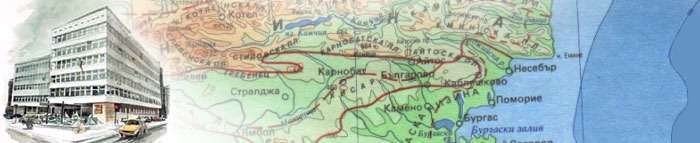 ПРОЕКТОБЮДЖЕТ ЗА 2023 Г. И АКТУАЛИЗИРАНА БЮДЖЕТНА ПРОГНОЗА ЗА 2024 И 2025 Г. В ПРОГРАМЕН ФОРМАТ  НА МИНИСТЕРСТВО НА РЕГИОНАЛНОТО РАЗВИТИЕ И БЛАГОУСТРОЙСТВОТО  СЪДЪРЖАНИЕI. Мисия на Министерство на регионалното развитие и благоустройството…………………………...стр. 2 II. Организационно развитие и капацитет…………………………………………………………….…. стр. 2     IІІ. Области на политики ………………………………………………………………………………..… стр. 5IV. Основни параметри на проектобюджета за 2023 г. и актуализираната прогноза за 2024-2025 г…стр.24  V. Бюджетна прогноза по програми  ……………………………………………………………….……стр. 251. Бюджетна програма 2100.01.01 …………….………………………………………………….............стр. 25 2. Бюджетна програма 2100.01.02 ………………………………………………………..…....…………стр. 353. Бюджетна програма 2100.01.03 .…………………………………………………………..…….……. стр. 384. Бюджетна програма 2100.02.01 ………………………………………………………………..………стр. 41 5. Бюджетна програма 2100.02.02 ………………………………………………..………………………стр. 456. Бюджетна програма 2100.02.03 …………………………………………………………………..........стр. 55  7. Бюджетна програма 2100.03.00 …………………………………………………………………......... стр. 59МИСИЯ Мисията на Министерство на регионалното развитие и благоустройстовото (МРРБ) е формулирането и провеждането на политика за регионално развитие, която да създава условия за балансирано и устойчиво интегрирано развитие на регионите в Република България, както и превръщането им в по-атрактивни места за живеене и работа чрез подобряване на средата за живеене и бизнес, транспортната  свързаност, достъпа до публични услуги,  повишаване на трудовата заетост и съхраняване на природната среда и опазване на  културната им идентичност.Дирекцията за национален строителен контрол (ДНСК) контролира всички строежи на територията на Република България, действията на общинската администрация и действията на участниците в строителния процес. Началникът на ДНСК провежда държавната политика в областта на националния строителен контрол.Агенция „Пътна инфраструктура” (АПИ) е отговорна за дейностите, свързани с проектирането, строителството, експлоатацията и поддръжката на републиканските пътища извън градовете и при пътните възли. За обезпечаване реализацията на инфраструктурните обекти, в качеството си на заинтересовано ведомство, тя инициира производства по отчуждаване на имоти, попадащи под техните трасета и поддържане на правото на преминаване на пътищата през чужда територия. Агенция по геодезия, картография и кадастър (АГКК) да се превърне в единствена институция, която създава, поддържа и предоставя геодезическа, картографска и кадастрална информация, осигурява достъп до тези пространствени данни и предоставя услуги, свързани с тях.ОРГАНИЗАЦИОННО РАЗВИТИЕ И КАПАЦИТЕТНякои от функциите на МРРБ водят началото си от Министерство на обществените сгради, пътищата и благоустройството създадено през 1912 г. През  годините министерството многократно е преименувано и реорганизирано. В МРРБ са създадени организационни предпоставки и функционален капацитет за изпълнение на мисията и целите на провежданите политики.Министерството е структурирано в политически кабинет, парламентарен секретар, главен секретар, 1 главна дирекция, 15 дирекции и инспекторат, които подпомагат министъра на регионалното развитие и благоустройството при осъществяване на правомощията му, осигуряват технически дейността му и извършват дейности по административното обслужване на гражданите и юридическите лица.Министърът на регионалното развитие и благоустройството е първостепенен разпоредител с бюджет. Второстепенни разпоредители с бюджет към министъра на регионалното развитие и благоустройството са Агенция „Пътна инфраструктура“(АПИ) и Дирекция за национален строителен контрол (ДНСК). АПИ осъществява своята дейност чрез централна администрация и специализирани звена. Тя отговаря за дейностите, свързани с проектирането, строителството, експлоатацията и поддръжката на републиканските пътища извън градовете и при пътните възли. Като част от основната дейност е и придобиването на земи и поддържане на правото на преминаване на пътищата през чужда територия.С ПМС № 231/31.10.2018 г. за изменение и допълнение на правилника за структурата, дейността и организацията на работа в АПИ е създадено специализирано звено Национално ТОЛ управление, събиращо пътни такси по чл. 10, ал. 1 и 2 от Закона за пътищата, по опериране на Електронната система за събиране на пътни такси по чл. 10, ал. 1 от Закона за пътищата, администриране събирането на пътни такси по чл. 10, ал. 1 и 2 от Закона за пътищата и осъществяване на контрол и надзор върху доставчиците на услуги за електронно събиране на такси за изминато разстояние - националните доставчици на услуги за електронно събиране на такси за изминато разстояние и доставчиците на Европейската услуга за електронно събиране на такси за изминато разстояние (ЕУЕСТ), и върху доставчиците на декларирани данни, с които агенцията има сключени договори.  Агенцията се ръководи от управителен съвет. Управителният съвет се състои от председател и двама членове. Административното ръководство на агенцията се осъществява от главен секретар в съответствие с решенията на управителния съвет. Главният секретар е на пряко подчинение на председателя на управителния съвет на агенцията.Числеността й по щат е 2 417 бройки. Служителите на Агенцията са разпределени в Централната администрация в София (в 14 дирекции, организирани в обща и специализирана администрация) - 355 щатни бройки. Специализираните звена са 27 областни пътни управления – 1080 щатни бройки, Национално Тол управление – 911 щатни бройки и Институтът по пътища и мостове – 68 щатни бройки.ДНСК е юридическо лице със седалище София. ДНСК е второстепенен разпоредител с бюджет към министъра на регионалното развитие и благоустройството и се ръководи и представлява от Началника на ДНСК. ДНСК контролира всички строежи на територията на Република България, действията на общинската администрация и действията на участниците в строителния процес. Извън обхвата на контролната дейност на ДНСК са специалните строежи, свързани с отбраната и сигурността на страната, които се контролират съответно от министъра на отбраната и министъра на вътрешните работи.ДНСК упражнява контрол по спазването на Закона за устройство на територията (ЗУТ) и на нормативните актове по прилагането му при проектирането и строителството, в т.ч. влагането на качествени строителни материали и изделия с оглед осигуряване на сигурността, безопасността, достъпността и другите нормативни изисквания към строежите.Предоставяните услуги от ДНСК са с високо качество, тъй като е въведена „Система за управление на качеството /СУК/ на ДНСК в съответствие с изискванията на международния стандарт БДС EN ISO 9001:2008”. ДНСК е сертифицирана от ОНМI EURO SERT GMBH MAGDEBURG, а през 2017 г. премина към стандарт БДС EN ISO 9001:2015. Въпреки, че сертифицирането по ISO е доброволен акт на различните организации, по този начин, ДНСК демонстрира способността си да предоставя непрекъснато услуги, които да отговарят на клиентските и приложимите нормативни изисквания и се стреми непрекъснато да повишава удовлетвореността на клиентите. Интегрираната система за управление на качеството на ДНСК е със следния обхват:Контрол върху строителните книжа;Дейности по контрол на строителството и ликвидиране на последиците от незаконното строителство;Контрол върху дейността на лицата упражняващи строителен надзор;Обследване на аварии в строителството;Контрол върху ползването на строежите;Въвеждане в експлоатация на строежите.АГКК е държавен орган, който създава, поддържа и предоставя геодезическата, картографска и кадастрална информация в Република България, както и осигурява достъп до пространствените данни и предоставянето на услуги, свързани с тях. Кадастралната и геодезическа информация се ползва и предоставя основно за сделки с недвижими имоти, при ипотеките, за нуждите на планирането, инвестиционното проектиране, изграждането на инфраструктурни обекти, решаването на проблеми при бедствия, опазване на околната среда и други.С Постановление № 254 от 10 октомври 2019 г. за допълнение на Постановление № 181 на Министерския съвет от 2009 г. за определяне на стратегическите обекти и дейности, които са от значение за националната сигурност АГКК е обявена за стратегически обект.АГКК е единственият държавен орган с отговорност по създаване, поддържане и издаване на държавните топографски карти в мащаби 1:5000 и 1:10 000 за територията на страната и българската база в Антарктика. Цифровата едромащабна топографска карта е необходима за широк спектър от дейности, като устройствено планиране, планиране и мониторинг на земеползването, планирането на инфраструктурата, гражданска защита, борба с ефектите от изменението на климата, опазването на околната среда, инвестиционно проектиране и др. Едромащабната топографска карта (ЕТК) служи и за основа при създаване на други картографски продукти. Актуалната географска информация е необходима за вземане на решения в много сектори и е предпоставка за целесъобразно и ефективно разработване на политики за устойчиво развитие на територията.АГКК е единственият държавен орган с отговорност по създаване и поддържане на регистър на географските имена в Република България, създаването и поддържането на информационна система за тях, както и по установяване транскрипцията на чуждите географски имена. Географските имена са важна част от общия обем геопространствена информация.АГКК е единственият държавен орган с отговорност по създаване и поддържане на Държавната нивелачна мрежа (ДНМ) I и II клас, която установява единна система от височини за цялата територия на страната и служи за основа на всички височинни измервания при инженерно-геодезически работи, свързани с икономиката, инфраструктурата, инвестиционното проектиране и отбраната, както и решаване на научно-приложни и научноизследователски задачи при определяне фигурата на Земята, вертикалните движения на земната кора, разликите в нивата на моретата и океаните, сеизмично райониране и др. С промените в Закона за геодезията и картографията (в сила от 22.08.2019 г.) на АГКК се вмениха и отговорностите по създаване и поддържане на Държавната гравиметрична мрежа (ДГрМ, която е изходна основа за всички гравиметрични измервания и снимки за геодезически, геофизични, научни и научноизследователски цели. От състоянието на мрежата до голяма степен зависи  състоянието и на ДНМ.АГКК организира и поддържа Държавния геодезически, картографски и кадастрален фонд (Геокартфонд), който е част от Националния архивен фонд.АГКК отговаря, съвместно с МО и МВР, за определянето и осъвременяването на Българската геодезическа система.Агенцията по геодезия, картография и кадастър е със седалище в гр. София и включва 28 служби по геодезия, картография и кадастър (СГКК), разположени в областните градове. След създаване на кадастъра за цялата територия на страната АГКК ще бъде единствения орган, който осигурява на гражданите от едно място кадастрална информация за недвижимите имоти, както в населените места, така и в земеделските земи, горите и другите видове територии. СГКК обслужват гражданите в офисите си в областните градове, както и в офис в централната градска част на София - на ул. „Сердика“ 5.Към 31.08.2022 г. АГКК има сключени споразумения с 241 общини за съвместно административно обслужване и издаване на официални документи от кадастралната карта и кадастралните регистри, от които 162 общини обслужват граждани, в това число и 14 /четиринадесет/ от районните администрации на Столична община – Банкя, Възраждане, Изгрев, Илинден, Искър, Красно село, Люлин, Надежда, Нови Искър, Оборище, Подуяне, Слатина, Студентски град и Триадица. Оправомощените за това общински служители са 516.На основание чл. 55, ал. 9 от Закона за кадастъра и имотния регистър оправомощени служители на Общинските служби по земеделие подпомагат СГКК, извън административните центрове на областите, при административното обслужване на потребителите на кадастрална информация, за земеделски и горски територии с одобрени кадастрална карта и кадастрални регистри.  С промени в ЗКИР (в сила от 22.08.2019 г.) се създаде правна възможност лицата, придобили правоспособност по реда на ЗКИР да подпомагат СГКК при административното обслужване, като предоставят на потребителите на кадастрални услуги скици, схеми и удостоверения. Документите се изработват автоматично, от информационната система на кадастъра, разпечатват се от правоспособните лица и след удостоверяване от тях се предоставят на потребителите на хартиен носител.С нарастване на териториите с одобрена кадастрална карта ежегодно се увеличава и броят на гражданите и клиентите, на които Агенцията по геодезия, картография и кадастър предоставя административно - технически услуги.Във връзка с преобразуването на картата на възстановената собственост (КВС) в кадастрална карта и кадастрални регистри (КККР), със свое решение от 11.06.2015 година Съвета за административна реформа към Министерския съвет подкрепи прехвърлянето на 300 щатни бройки от системата на Министерството на земеделието и храните (МЗХ) към АГКК. С измененията на ЗКИР, извършени през 2016 г., от МЗХ към АГКК бяха прехвърлени 52 щатни бройки. През 2018 г. с изменение на устройствения правилник на АГКК щатната численост се увеличи с 20 щ. бр, с което щатният състав на АГКК стана 417 бройки. Числеността на служителите се запази с изменението на устройствения правилник на АГКК през юни 2020 г. Щатната численост на АГКК продължава да е значително по-малка от предвидената и необходимата за изпълнение на възложените функции на АГКК.От началото на 2009 г. в Агенцията по геодезия, картография и кадастър е внедрена и функционира интегрирана информационна система за кадастъра и имотния регистър (ИИСКИР). Чрез системата се поддържа и съхранява кадастралната информация и се предоставят услуги за гражданите, дружествата, общините и ведомствата.  През 2014 г. в пълна степен започна да функционира новата кадастрална административна информационна система (КАИС) на АГКК, чрез която се създаде  възможност всички услуги, предоставяни от АГКК, да бъдат реализирани в електронен вид. Осигури се възможности за достъп на незрящи и слабовиждащи граждани, и на чуждоговорящи клиенти. Извърши се оптимизиране на работата на системата с кадастрална информация, като базите данни на 28-те СГКК се обединиха в една централна база данни на кадастъра и официалните документи (скици, схеми, удостоверения и други) се издават от всяка служба по геодезия, картография и кадастър за цялата територия на страната, независимо от местоположението на обекта на кадастъра.   Създадена е възможност да се издават електронни скици и схеми. Потребителите на кадастрална информация могат не само да заявяват, но и да получават скици и схеми по електронен път, вместо на гише.През 2021 г. АГКК е стартирала дейности по развитие на специализираните информационни системи за пространствени данни, които трябва да приключат до края на 2023 г.ІІІ. ОБЛАСТИ НА ПОЛИТИКИПолитиките, осъществявани от МРРБ са:2100.01.00 ПОЛИТИКА ЗА ИНТЕГРИРАНО РАЗВИТИЕ НА РЕГИОНИТЕ ЗА ПОСТИГАНЕ НА РАСТЕЖ И ПОДОБРЯВАНЕ КАЧЕСТВОТО НА ЖИЗНЕНАТА СРЕДА2100.01.01 Бюджетна програма „Стратегическо планиране на регионалното и пространственото развитие, децентрализация и териториално сътрудничество“ Структурни звена, участващи в изпълнението на програмата:Главна дирекция „Стратегическо планиране и програми за регионално развитие“;Дирекция „Управление на териториалното сътрудничество“;Дирекция „Устройство на територията и административно-териториално устройство“.2100.01.02 Бюджетна програма „Подобряване на жилищните условия на маргинализирани групи от населението”Структурни звена, участващи в изпълнението на програмата:Дирекция „Жилищна политика“.2100.01.03 Бюджетна програма „Ефективно управление на държавната собственост, държавното участие в търговските дружества и държавни предприятия и развитие на публично-частното партньорство и концесионирането“Структурни звена, участващи в изпълнението на програмата:Дирекция „Държавна собственост“;Дирекция „Търговски дружества и концесии“.2100.02.00 ПОЛИТИКА ЗА ПОДОБРЯВАНЕ НА ИНВЕСТИЦИОННИЯ ПРОЦЕС, ПОДДЪРЖАНЕ, МОДЕРНИЗАЦИЯ И ИЗГРАЖДАНЕ НА ТЕХНИЧЕСКАТА ИНФРАСТРУКТУРА2100.02.01 Бюджетна програма „Рехабилитация и изграждане на пътна инфраструктура“Структурни звена, участващи в изпълнението на програмата:Дирекция „Геозащита и благоустройствени дейности“;Агенция „Пътна инфраструктура“.2100.02.02 Бюджетна програма „Устройство на територията, благоустройство, геозащита, водоснабдяване и канализация“Структурни звена, участващи в изпълнението на програмата:Дирекция „Устройство на територията и административно-териториално устройство“;Дирекция „Геозащита и благоустройствени дейности“;Дирекция „Водоснабдяване и канализация“;Агенция по геодезия, картография и кадастър.2100.02.03 Бюджетна програма „Нормативно регулиране и контрол на строителните продукти и инвестиционния процес в строителството“Структурни звена, участващи в изпълнението на програмата:Дирекция „Технически правила и норми“;Дирекция за национален строителен контрол.2100.03.00 БЮДЖЕТНА ПРОГРАМА „ЕФЕКТИВНА АДМИНИСТРАЦИЯ И КООРДИНАЦИЯ“Структурни звена, участващи в изпълнението на програмата:Дирекция „Инспекторат“;Дирекция „Вътрешен одит“;Дирекция „Административно обслужване и човешки ресурси“;Дирекция „Финансово-стопански дейности“;Дирекция „Правна“;Дирекция „Информационно обслужване и системи за сигурност“;Дирекция „Обществени поръчки“;Дирекция „Връзки с обществеността, протокол и международно сътрудничество“;Главна дирекция „Гражданска регистрация и административно обслужване“Визия за развитието на политиките Политиката в областта на интегрирано развитие на регионите, ефективно и ефикасно използване на публичните финанси и финансовите инструменти за постигане на растеж и подобряване качеството на жизнената среда се основава на принципа за ефективно управление и изпълнение и се осъществява чрез Оперативна програма „Региони в растеж“ и Програма за развитие на регионите 2021-2027,, укрепване на сътрудничеството и комуникацията с партньорите и заинтересованите страни, гарантиране на прозрачност в работата и преодоляване на корупционните практики. Политиката съдейства за общото икономическо и социално развитие на страната и развитието на териториалното сътрудничество, с цел постигане на интелигентен, устойчив и приобщаващ растеж и висока заетост. Политиката е насочена към извършване на целенасочени промени в условията  за  живот и труд в районите, административно-териториалните и териториалните единици, чрез взаимосвързани действия в икономическата и социалната сфера, в съответствие с изискванията за опазване на околната среда и защитата срещу всички форми на дискриминация. Политиката е интегрирана по своя характер и тясно свързана със секторните политики. Политиката в областта на интегрирано развитие на регионите, ефективно и ефикасно използване на публичните финанси и финансовите инструменти за постигане на растеж и подобряване качеството на жизнената среда е насочена към подобряване качеството на жизнената среда на българските граждани и превръщането на регионите в привлекателно място за инвестиции и бизнес, както и прилагане на целенасочени мерки за подпомагане на регионите, изоставащи с развитието си, като се отчитат специфичните им нужди и местния потенциал за развитие.Желаният резултат ще се постигне чрез интегрирани действия в различни области на развитие, насочени в един фокус – сближаване.Сближаването има три аспекта – икономическо, социално и териториално сближаване, както и три нива – европейско – с регионите на ЕС, национално – между българските райони и вътрешно регионално – между общините в отделните райони.Визия за развитието на политиката за интегрирано развитие на регионите за постигане на растеж и подобряване качеството на жизнената средаВизията за развитието на политиката е тясно обвързана с мерките, определени в Приоритет 5 „Балансирано регионално развитие“ от програмата за управление на Правителството на Република България, както и с приоритетите на министерството, съгласно стратегическите документи в областта на регионалното развитие и ефективното усвояване на ресурсите на оперативните програми. Главна дирекция „Стратегическо планиране и програми за регионално развитие“ провежда политика за регионално развитие, която да създава условия за балансирано и устойчиво интегрирано развитие на регионите в България, както и превръщането им в по-привлекателни места за живеене и работа, чрез подобряване на средата за живеене и бизнес, транспортната свързаност, достъпа до публични услуги, повишаване на трудовата заетост и съхраняване на природната среда и опазване на културната им идентичност. Развитието на политиката обхваща и: разработване и изпълнение на система от нормативно регламентирани стратегически документи, в които са формулирани цели и приоритети за устойчиво регионално развитие, с цел постигане на интелигентен, устойчив и приобщаващ растеж и висока заетост в районите, в административно – териториалните и в териториалните единици;разработване и прилагане на целенасочени мерки за подпомагане развитието на регионите, изоставащи развитието си, като се отчитат специфичните им нужди и местния потенциал за развитие;насърчаване на регионалното и местно развитие и подобряване съгласуваността на политиката за регионално развитие с другите структуроопределящи политики.Дирекция „Управление на териториалното сътрудничество“ провежда политиката като се стреми към:Устойчиво развитие на трансграничните региони в подкрепа на усилията за разширено европейско сътрудничество и интеграция;•	Организиране и координация на цялостния процес при изпълнението на проектите и програмите по европейско териториално сътрудничество (вкл. програмиране, наблюдение, контрол, оценка на риска, оценка на програмите, финансово управление и др.);•	Укрепване на капацитета на структурите по програмите за европейско териториално сътрудничество, в които Република България участва.Политиката се усъвършенства чрез балансирано административно-териториално устройство, развитие и подпомагане на местното самоуправление в България, децентрализация на държавното управление, включително финансова децентрализация, насърчаване на доброто демократично управление на местно ниво в контекста на европейските принципи и стандарти, координиране на дейността по участието на българските делегации в Конгреса на местните и регионалните власти на Съвета на Европа и Комитета на регионите в Европейския съюз, разработване и изпълнение на проекти, съфинансирани от фондовете на Европейския съюз.Визията за обновяване на жилищния сграден фонд е сред политическите приоритети, като има пряко отношение към основните аспекти и изисквания на устойчивото развитие. Стремежът е към създаване на балансирана, съразмерно развиваща се и устойчива жилищна система чрез осигуряване на условия за достъп до качествени жилища (собствени или наемни), които да задоволяват нуждите на българските граждани.Стратегически целиСъздаване на условия за постигане на устойчиво интегрирано развитие на регионите и общините в страната чрез прилагане на стратегически подход и усъвършенствани правила за планиране, наблюдение и оценка, партньорство, ефективно и ефикасно управление на ресурсите;Икономическо сближаване в европейски, национален и вътрешнорегионален план, чрез развитие на собствения потенциал на регионите и опазване на околната среда;Социално сближаване и намаляване на регионалните диспропорции в социалната сфера, чрез създаване на условия за развитие и реализация на човешкия капитал;Балансирано териториално развитие, чрез укрепване на мрежата от градове-центрове, подобряване свързаността в регионите и качеството на средата в населените места;Подпомагане на икономическото и социално развитие на трансграничните региони и намаляване на регионалните различия‚ посредством подобряване на инфраструктурата в граничните райони, опазване на околната среда, насърчаване на сътрудничество между регионите, устойчиво използване на природните и културните ресурси, насърчаване на съвместното трансгранично сътрудничество, разширяване на трансгранични икономически дейности, социалното предприемачество и здравна помощ;Развитие на транснационално и междурегионално сътрудничество в следните приоритети: иновации, околна среда, туризъм, достъпност и устойчиво градско развитие;Създаване на съвременна нормативна база, подобрена междуинституционална координация и сътрудничество със заинтересованите страни, както и привличане на повече ресурси за реформиране и модернизиране на досегашните стандарти и политики в областта на административното деление и териториалното управление, децентрализацията и развитието на местното самоуправление и местната демокрация;Създаване на балансирана, съразмерно развиваща се и устойчива жилищна система чрез осигуряване на условия за достъп до качествени жилища (собствени или наемни), които да задоволяват нуждите на българските граждани;Обновяване на многофамилни жилищни сгради чрез изпълнение на мерки за енергийна ефективност за осигуряване на по-добри условия на живот и по-високо качество на жизнената среда.Разработване на нов работещ модел на българската жилищна система, в който да бъде намерено трайно решение на основните ѝ проблеми.Оперативни целиСъздаване на стратегическа планова и нормативна база за намаляване на междурегионалните и вътрешнорегионалните различия в нивата на икономическо, социално и териториално развитие на районите и доближаване до средните нива в ЕС;Повишаване качеството на живот с оглед преодоляване на отрицателните демографски тенденции и използване потенциала на градовете за балансирано развитие на цялата територия на страната;Повишаване на качеството на живот, социално включване, и подобряване на  екологичната среда, чрез благоустрояване на физическата среда в градовете;Ефективно управление и изпълнение на Оперативна програма „Региони в растеж“ 2014-2020 г. и Програма „Развитие на регионите“ 2021-2027 г.  в подкрепа на поставените стратегически цели за реализация на държавната политика за регионално развитие.Укрепване на сътрудничеството и комуникацията с партньорите от ЕС и с другите заинтересовани страни, гарантиране на прозрачност в работата и преодоляване на корупционните практики;Създаване и поддържане на подходящи механизми за договаряне на средствата по програмите за ЕТС 2014-2020 без риск за бюджета и с оглед усвояване в максимална степен на предоставените средства;Разработване и текущо оптимизиране на системите за управление и контрол на програмите за ЕТС за периода 2014-2020 и подобряване на административния капацитет за тяхното управление;Разработване на опростени административни процедури за изпълнението на проектите с цел ускоряване процеса по усвояване на средства и намаляване на административната тежест за бенефициентите;Усъвършенстване на съществуващите информационни системи за наблюдение и контрол, въвеждане и управление на електронното отчитане на проектите;Програмиране и подготовка  на програмите за трансгранично сътрудничество за програмен период 2021-2027;Усъвършенстване на дейността по административно-териториално устройство на страната и подпомагане развитието на устойчиви и жизнеспособни административно-териториални и териториалните  единици;Развитие на процеса на децентрализация на държавното управление и постигане на балансирано териториално управление;Укрепване на местното самоуправление и прилагане на европейските стандарти за доброто демократично управление на местно ниво;Въз основа на подготвени от страна на дирекция „Държавна собственост“ доклади от министъра на регионалното развитие относно проекти на Решения на Министерския съвет, касаещи имотите – държавна собственост, и приемането им от МС се осъществява и постига:Трайно задоволяване на обществени нужди от местно значение и реализиране на отделни проекти с обществена значимост;Задоволяване административните нужди на различни ведомства и организации на бюджетна издръжка;Изграждането на обектите на транспортната инфраструктура, което е  пряко свързано с осигуряването на съвременни модерни експлоатационни условия и подобряване стандарта на транспортното обслужване на вътрешния и международния трафик, и подобряване безопасността и сигурността на движението;Осигуряване на повишени експлоатационни качества на жилищата и комфорт на обитаване, повишаване на енергийната ефективност на жилищните сгради, намаляване на емисиите на парникови газове (СО2 и еквивалентни), икономия на потребление на енергия в обновените жилищни сгради.Полза/ефект за обществотоПодобряване качеството на живот в районите и общините в страната при осигуряване по-висока добавена стойност на инвестициите за регионално и местно развитие;Постигане на сближаване на нивата на икономическо и социално развитие на българските региони и на страната като цяло с нивата в рамките на ЕС;Намаляване на вътрешнорегионалните различия чрез подпомагане на изоставащите в развитието си райони;Повишаване ефективността на политиката за регионално развитие на основата на системен мониторинг и оценка на изпълнението на стратегическите документи;Развитие и модернизация на инфраструктурата, създаваща условия за растеж и заетост;Стимулиране на вътрешното сближаване в рамките на градските ареали, с което се цели подобряване на положението в областите (с действия, свързани с рехабилитацията на физическата среда);Осигуряване на равни възможности за икономическо развитие, ефективно използване на местния потенциал за развитие и достъп до икономически ресурси, по-висок жизнен стандарт и благоприятни условия за живот във всички райони за планиране, противодействие на специфичните проблемни ситуации в районите за целенасочено въздействие и като цяло доближаване до стандартите на развитие с регионите на ЕС;Повишена осведоменост, относно устойчивото използване на природните ресурси, намаляване на замърсяването в регионите, като се финансират проекти на общини, публични организации и институции, свързани с използването на природните ресурси, опазването на околната среда, намаляване на замърсяването, защита при бедствия и аварии;Икономия на потребление на енергия в обновените жилищни сгради;Подобряване на материалната база и техническото оборудване в детските градини, училищата и висшите учебни заведения.Ползите/ефектите от провеждането на политиката включват създаване на условия за:Устойчиво и балансирано социално-икономическо развитие на общините и населените места в страната;Ефективно и ефикасно разпределение на правомощия и публични ресурси на всички териториални нива на управление; Постигане на по-добро качество на управлението на местно ниво в интерес на местните общности и бизнеса;Ефективно и целесъобразно управление на имотите – държавна собственост;Обезпечаване на условия за законосъобразно, ефективно и ефикасно функциониране на търговските дружества с над 50% държавно участие, в които министъра на регионалното развитие и благоустройството е орган упражняващ правата на държавата или правата на държавата се упражняват от „Български ВиК холдинг“ ЕАД; Подобряване на дейността – финансовата независимост и ликвидност на дружествата от отрасъл ВиК чрез осигуряване на финансиране и кредитиране от страна на „Български ВиК холдинг“ ЕАД, гр. София;Създаване на възможности за самоиздръжка, конкурентоспособност и пазарно присъствие на дружествата с над 50% държавно участие;Вземане на своевременни управленски решения от органите на управление на дружествата в интерес на обществото и предприятията, възможност за дългосрочно планиране развитието на фирмите и предоставяните от тях съгласно предмета на дейност услуги с необходимия обем и качество;Дейностите по политиката са насочени към обновяване на многофамилни жилищни сгради, като с нея се цели чрез изпълнение на мерки за енергийна ефективност да се осигурят по-добри условия на живот за гражданите в многофамилни жилищни сгради, топлинен комфорт и по-високо качество на жизнената среда.Взаимоотношения с други институции, допринасящи за изпълнение на политикатаЕвропейска комисия;ИА „Одит на средствата от ЕС”;Управляващи органи и национални партниращи органи;Министерства;Областни администрации и общини;Сдружения на собствениците в етажната собственост на многофамилни жилищни сгради;Образователни и културни институции;Национален статистически институт;Неправителствени организации;Българска банка за развитие;Национално сдружение на общините в Република България и др.По отношение на Националната програма за енергийна ефективност на многофамилни жилищни сгради (Приета с ПМС № 18/2015 г.)Министерство на финансите – отговорно за методическото ръководство по отношение на бюджетните и отчетните аспекти на НПЕЕМЖС;Българска банка за развитие – участва в договарянето за предоставяне на заеми за осигуряване на финансовия ресурс за изпълнение на НПЕЕМЖС, за която е необходимо издаване на държавна гаранция. Разплаща извършените дейности към външните изпълнители;Общини – приемат заявления за регистрация на сдруженията на собствениците с цел енергийно обновяване по НПЕЕМЖС, сключват договори за целево финансиране за обновяване на жилищните сгради, издават разрешения за строеж, упражняват инвеститорски контрол, възложител по сключените договори;Областни управители – в качеството си на представители на държавата подписват договори за целево финансиране, наблюдават и контролират процеса на обновяване относно допустимостта на извършените строителни разходи;Сдружения на собствениците – осъществяват контрол върху изпълнението на обновяването за енергийна ефективност по НПЕЕМЖС;Външни изпълнители по сключени договори – избират се от общините по реда и условията на открити процедури по ЗОП за изпълнение на дейностите по НПЕЕМЖС.Показатели за полза/ефект и целеви стойностиОписание на показателите за полза/ефектПървият показател е свързан с работата на ГД СППРР в областта на стратегическото планиране на регионалното развитие и обхваща всички дейности, които дирекцията извършва в тази сфера. Целта е до края на 2022 г. да се достигне 100% изпълнение. Предвижда се през 2022 г. да бъде разработена нова  Пътна карта за реализиране на регионалната политика с цел създаване на условия за балансирано териториално развитие, чието  изпълнение да стартира през  2023 г. и до края на 2024 г. да бъдат изпълнени 30% от дейностите, които ще бъдат заложени в нея. Индикаторът отчита изпълнението на всички посочени стратегически и оперативни цели, посочени в документа.Вторият показател е свързан с изпълнението на ОПРР 2014-2020 г. Една от основните цели на ОПРР 2014-2020 г. е именно намаляване на вътрешната миграция на населението в България. Целта е делът на мигриралото население между областите в страната и по-конкретно към София и останалите големи градове да намалява, защото чрез проектите по ОПРР 2014-2020 се създават условия за задържане на населението в градовете/областите. Същевременно формулировката на показателя (дял на мигриралото население – вътрешна миграция от общия брой на населението, а не абсолютната стойност на мигриралото население) преодолява зависимостта между намалението на миграцията и общото намаляване на населението в България. Тъй като върху намалението на вътрешната миграция на населението влияят много фактори, оценката на въздействието на ОПРР 2014-2020, предвидена да се проведе през периода 2021-2022 г. ще оцени приноса на програмата за изменението на този индикатор. Също така, през 2021 г. ще се извърши преброяване на населението в България, което ще даде по-изчерпателна представа за процесите на миграция в България. Текущите данни за този индикатор са публични и официални от интернет-страницата на НСИ. Към 31.12.2019 г. общия брой на населението на страната е 6 951 482 души, броя на мигриралото население вътре в страната е 168 120 души (изселени), а делът на мигриралото население (вътрешна миграция) е 2,04%. Индикаторът отчита изпълнението на всички посочени стратегически и оперативни цели, посочени в документа.Информация за наличността и качеството на даннитеОсновен източник за събиране на данни са: информационните системи на отделните програми, доклади за напредъка на проектите по отделните проекти, годишните доклади за изпълнението на програмите и др. Отговорност за събирането и обобщаването на данните на програмно ниво имат Съвместните секретариати на отделните програми, отдел „Програми ИНТЕРРЕГ-ИПП Трансгранично сътрудничество“ в дирекция “Управление на териториалното сътрудничество“.Наличността, обемът и качеството на събираните и обработваните данни във връзка с провеждането на политиката са гарантирани на добро ниво, като се използва информация от надеждни източници - Националния статистически институт, Евростат, бази данни на министерства и агенции и др. официални източници на информация в страната и чужбина.Визията за развитието на политиката е тясно обвързана с мерките и с приоритетите на министерството, съгласно стратегическите документи в областта на регионалното развитие, модернизация на пътната инфраструктура и водния сектор, в областта на реализацията на дейностите по благоустройството и геозащитата. Една от главните цели е до 2025 г. България да има устойчива пътна мрежа, интегрирана в Европейската транспортна система с оглед ускоряване икономическото развитие на страната ни. Основен приоритет е България да стане привлекателен транспортен хъб.Съгласно регламент (ЕС) №1315/2013 на Европейския парламент и на съвета на от 11 декември 2013 година, относно насоките на Съюза за развитието на трансевропейската пътна мрежа и за отмяна на Решение № 661/2010/ЕС, последно обновен с Делегиран регламент (ЕС) 2019/254 на Комисията от 9 Ноември 2019 г., са описани и зададени общите срокове и критерии за развитие на основната и широкообхватна (разширената) трансевропейска транспортна мрежа.Основната цел на изпълняваната от Агенция „Пътна инфраструктура“ политика е описана в Национална програма за развитие БЪЛГАРИЯ 2030, приета с протокол №67 на Министерски съвет от 02.12.2020 г., като през периода 2022-2025 г. ще продължи да бъде осигуряването на по-добра свързаност и достъпност между населените места в страната. Усилията за подобряване на съществуващата инфраструктура за автомобилен транспорт ще доведат до подобряване на условията за бизнес и търговия, като същевременно способстват и за постигането на по-високо ниво на безопасност в транспортната система на страната. Приоритетът ще има значителна роля в изпълнението на Цел 3 „Осигуряване на здравословен живот и насърчаване благосъстоянието на всички във всяка възраст“ и Цел 11 „Превръщане на градовете и селищата в приобщаващи, безопасни, адаптивни и устойчиви места за живеене“ от Целите за устойчиво развитие на ООН.Ефективното поддържане, модернизация и развитие на транспортната инфраструктура е приоритет, включващ конкретни цели и мерки за реализирането му.Усилията за подобряване на качеството на пътната инфраструктура в страната, както и за осигуряването на по-ефективни транспортни услуги и безопасна универсална мобилност, ще бъдат продължени от АПИ. Приоритет ще бъде навременното изграждане на Трансевропейската пътна мрежа, включително доизграждането и поддържането на изградените отсечки. От основно значение ще бъде доизграждането на магистрални пътища по най-важните направления на страната. Досега изградените магистрали се намират основно в южната част на страната, поради което завършването на магистрала „Хемус“ ще има изключително значение за развитието на икономиката на Северна България и целия транспортен сектор. Интервенции ще бъдат насочени и към подобряване на качеството на пътищата, включително общинските пътища. Ще продължат усилията за подобряване на свързаността с Румъния, чрез изграждането на нови мостови съоръжения над р. Дунав.Освен към подобряване на качеството на наличната транспортна инфраструктура, АПИ ще продължи работата по внедряване на интелигентни транспортни системи в сектора, както и по въвеждане на цифрово предаване на информация за товарни превози, което ще допринесе за намаляване на административната тежест и подобряване на логистичните операции.От основно значение ще бъде доизграждането на магистрални пътища по най-важните направления на страната. Досега изградените магистрали се намират основно в южната част на страната, поради което завършването на магистрала „Хемус“ ще има изключително значение за развитието на икономиката на Северна България и целия транспортен сектор. В тази връзка продължава изграждането и завършването в цялост по направлението „Видин-Ботевград“, което ще доведе до развитието на икономиката в северозападната част на страната.Завършването на АМ „Струма“, като част от Ориент/Източно-средиземноморския коридор от основната TEN-T мрежа, предлага най-краткия маршрут за връзка между р. Дунав и Егейско море и има важна роля за връзката между България, Румъния и Гърция. Не на последно място ще се подобрят условията и предпоставките за повишаване на пътната безопасност и опазване на околната среда. Като част от пътните артерии, автомагистралните и скоростни трасета имат голяма значение за интегрирането на Националната транспортна инфраструктура в Европейската транспортна система. Продължаване на дейностите по доизграждане на АМ „Европа“, което ще доведе до   подобряване на връзката с Република Сърбия и западните части на Балканския полуостров. Проект от транспортната инфраструктура от взаимен интерес за Република България и Република Северна Македония е изграждането на модерно трасе по направлението Гюешево - Кюстендил - Дупница, с което ще се осигури комфортна връзка между Трансевропейски транспортен коридор „Ориент/Източно Средиземноморски“ (АМ „Струма“) и границата с Република Северна Македония при ГКПП Гюешево. Пътната отсечка ще обслужва транзитно преминаващия вътрешен и международен тежкотоварен трафик от България към Северна Македония, Албания и Адриатика и ще предостави достъп от Западна Европа към пристанищните градове Варна и Бургас. Скоростната отсечка по направлението „Гюешево – Кюстендил – Дупница“  е алтернативно трасе на път I-6 Граница Северна Македония - о.п. Кюстендил - Перник и път II-62 О.п. Кюстендил - о.п. Дупница - Самоков. В резултат на идейно проектиране, което предстои да бъде възложено, ще бъдат проучени вариантите за възможно трасе. След определянето на целесъобразно трасе от технико-икономическа и екологична гледна точка, ще бъде възложено и извършено същинското техническо проектиране. Реализацията на скоростната отсечка следва да се завърши до 2030 г., с оглед  задълженията на Република  България по европейските регламенти и директиви за транспортна свързаност.По направление Пловдив - Смолян е предвидено изготвяне на прединвестиционно проучване за скоростно трасе и изработване на технически проект за изграждане на трета лента на път II-86 Асеновград – Смолян в три участъка. Развитие при изграждането по вертикалните направления север-юг: - Русе-Велико Търново – граница Република Гърция и Турция по направлението на основната Транс-европейска пътна мрежа;- АМ „Черно море“ - продължаване на дейностите по проектиране и осигуряване на необходимата проектна готовност за стартиране на строителство в участъка Варна-Бургас и паралелен анализ с нейното продължаване в посока транспортна свързаност север с Република Румъния и посока юг с Република Турция. Предвижда се изграждане на ново мостово съоръжение над Варненско – Белославското езеро (алтернатива на Аспарухов мост) и тунелно преминаване през Стара планина.- Подобряване на пресичането през Стара планина по маршрута Монтана – София чрез изграждане на тунел под прохода Петрохан. Доизграждането на магистралните и скоростни трасета ще допринесе до затваряне на автомагистралния пръстен на Р България, респективно допълването и разширяването в хоризонтално и вертикално отношение ще доведе до подобряване на транспортната свързаност в страната и връзката със съседните държави. Ще продължат усилията за подобряване на свързаността с Румъния, чрез изграждането на нови мостови съоръжения над р. Дунав чрез сключване на Спогодба за подобряване транспортната свързаност между двете държави.Развитие при проектирането и изграждането на обходни/околовръстни пътища в градовете  София, Пазарджик, Пловдив, Плевен, Чепеларе, Провадия, Бургас, Петрич, Плевен, Павликени. Подобряване на свързаността и достъпността до TEN-T мрежата за товари и пътници чрез мерки, финансирани от фондовете на ЕС, чрез дейности по строителство, реконструкция и основен ремонт на първокласни, второкласни и третокласни пътища (извън Трансевропейската транспортна мрежа), които обслужват вътрешно-регионални връзки и осигуряват възможности за развитие на специфичния икономически потенциал, чрез връзка и достъп до TEN-T мрежата. Също и подобряване на съществуващата пътна инфраструктура чрез осигуряване на дейности по основен ремонт и текущо поддържане на републиканската пътна мрежа. Освен към подобряване на качеството на наличната транспортна инфраструктура, АПИ ще продължи работата по внедряване на интелигентни транспортни системи в сектора, както и по въвеждане на цифрово предаване на информация за товарни превози, което ще допринесе за намаляване на административната тежест и подобряване на логистичните операции.Агенция „Пътна инфраструктура“ изпълнява дейности по подобряване ефективността на въведения модел за таксуване за ползване на републиканската пътна мрежа – чрез въвеждане на смесена система: електронна винетка за леки автомобили и ТОЛ такса за изминато разстояние за тежкотоварните автомобили. В средносрочната прогноза основните дейности за изпълнение на целта са проектиране, изграждане и въвеждане на електронна система за събиране на таксите за ползване на републиканската пътна мрежа на база изминато разстояние за превозни средства с обща технически допустима максимална маса над 3,5 т. (ТОЛ) и на база  време за леки автомобили с обща технически допустима максимална маса до 3,5 т. (електронна винетка). От 1 януари 2019 г. започна поетапното въвеждане на ТОЛ системата с въвеждането на т.нар. „електронна винетка“ за леките автомобили, а от 01.03.2020 г. се тарифират и товарните автомобили над 3.5 т. Развитието на политиката е свързано с дейностите по събиране на пътни такси, при прилагане на принципите „Ползвателят плаща“ и „Замърсителят плаща“. Ключова дейност в процеса е осъществяването на ефективен контрол върху ползвателите на платената пътна мрежа. През 2022 г. бе актуализиран  размерът на тол таксите и е определен размер за тол такси за пътища II – ри клас. С проекта на постановление на Министерския съвет се цели актуализиране на размера на таксата за изминато разстояние - тол такса за пътни превозни средства по чл. 10б, ал. 3 от ЗП. По този начин ще бъде реализирана целта относно постигане на по-справедливо разпределение на разходите за изграждане на нова и поддръжка на съществуващата пътна инфраструктура в страната в съответствие с принципите „ползвателят/замърсителят плаща“.Дирекция „Геозащита и благоустройствени дейности“ е отговорна за координацията, институционалното взаимодействие, подготовка на проекти в областта на геозащитата и благоустройството. Осъществява се държавната политика по отношение на развитието на пътната инфраструктура, вкл. за промени в общинската пътна мрежа. Също така се осъществяват дейности по оказване на подкрепа на местните инициативи за подобряване на транспортното обслужване на населени места, чрез осигуряване на качествено транспортно обслужване по общинските пътища и на транспортна достъпност на населените места, както и развитие и модернизация на комуникационно-транспортната система на общините. Съгласно Закона за устройство на територията Министерството на регионалното развитие и благоустройството e отговорно за извършване на дейности по регистриране и мониторинг на свлачищните райони в страната и на районите с ерозионни и абразионни процеси по Дунавското и Черноморското крайбрежие като превантивни мерки, координацията между отделните ведомства, както и за осъществяване на геозащитни мерки и дейности за ограничаване на свлачищата, ерозионните процеси по Дунавското крайбрежие и абразионните процеси по Черноморското крайбрежие.Визията за развитието на политиката е тясно обвързана с мерките и с приоритетите на министерството, съгласно стратегическите документи в областта на регионалното развитие, модернизация на пътната инфраструктура и водния сектор, в областта на реализацията на дейностите по благоустройството и геозащитата. Политиката, осъществявана от МРРБ се базира на принципите  на приемственост, ефективност и експертност.Развитието на политиката е обвързано с дейности, касаещи подпомагане на процеса на наблюдение и контрол, свързани със стратегическото планиране на инфраструктурни проекти. Целта е да бъде осигурена в максимална степен техническата документация, преди одобрението на проектите от Националния експертен съвет по устройство на територията и регионалната политика към МРРБ. През периода се предвижда продължаване на започналите в предходни години дейности, насочени към подкрепа на общинските администрации за подобряване състоянието на общинските пътища и на транспортната достъпност до и в населените маста. През месец март 2022 г. бе поета инициатива чрез Националното сдружение на общините в Република България (НСОРБ) за реализацията на инвестиционни намерения на общинските администрации, които са с проектна готовност и издадени разрешения за строеж, и насочени към подобряване на техникоексплоатационното състояние на линейна техническа инфраструктура - общинска пътна и улична мрежи. До настоящия момент в МРРБ са постъпили значителен брой преписки от общинските администрации с искания за финансиране на проекти, които съгласно функционалната компетентност на дирекцията бяха селектирани приемливи проекти според приетите подходи на общините, а именно приоритетност на обектите, определена от страна на общините, техническата им готовност, издадено разрешение за строеж. Със Закона за пътищата на Министерството на регионалното развитие и благоустройството е възложено нормативното актуализиране на списъка на общинските пътища, което е база за осигуряване на необходимата правна основа за трасета от общинските пътища, за които общините могат да кандидатстват за финансиране за подобряване на техникоексплоатационното им състояние.Предвижда се продължаване на дейността по поддържане/актуализиране на базата данни за състоянието на утвърдените общински пътища (съгласно Решение № 236/2007 г. на Министерския съвет за утвърждаване на списък на общинските пътища и последващи негови изменения и допълнения) и съоръженията към тях, която е основа за последващи инвестиционни инициативи на общинските администрации за развитието на общинската пътна мрежа, осигуряване на качествена достъпност до населените места в общините и връзките им с общинските  центрове. Геозащитните мерки и дейности за ограничаване на свлачищата, ерозионните процеси по Дунавското крайбрежие и абразионните процеси по Черноморското крайбрежие, както и дейностите по регистрирането и мониторинга на свлачищните райони в Република България се осъществяват от Министерството на регионалното развитие и благоустройството. Дейностите са в съответствие с визията, целите и приоритетите на Националната програма за развитие България 2030. Свлачищата, ерозията по Дунавското крайбрежие и абразията по Черноморското крайбрежие са част от общите геодинамични процеси, които представляват основни елементи на геоложката опасност на страната. Разрушителният ефект на тези процеси и явления се увеличава рязко през последните години поради комплексното взаимодействие на природни и техногенни фактори, включващи промените в климата, урбанизиране на териториите, незаконно строителство и др., поради което е акцентирано през предстоящия период на изпълнението на превантивни мерки и дейности.  Със Закона за устройство на територията е нормативно възложено на Министерството на регионалното развитие и благоустройството извършване на дейности по регистриране и мониторинг на свлачищните райони в страната и на районите с ерозионни и абразионни процеси по Дунавското и Черноморското крайбрежие като превантивни мерки, координацията между отделните ведомства, както и осъществяване на геозащитни мерки и дейности за ограничаване на свлачищата, ерозионните процеси по Дунавското крайбрежие и абразионните процеси по Черноморското крайбрежие.През периода се предвижда и продължаване на подкрепата на общинските администрации във връзка със започнати в предходни години геозащитни дейности и обекти, свързани с проявени свлачищни и абразионни процеси, както и нови такива, избрани по определени критерии.  Дирекция „Водоснабдяване и канализация“ подпомага министъра на регионалното развитие и благоустройството при провеждане на държавната политика в отрасъл „Водоснабдяване и канализация“ на национално ниво. Визията на дирекция „Водоснабдяване и канализация“ за осъществяване на политиката в отрасъл водоснабдяване и канализация (ВиК) е свързана с дейности за реализация на инвестиционни проекти в областта на водоснабдяването и канализацията; планиране развитието на ВиК инфраструктурата; дейности, свързани със стратегическото управлението на отрасъла. Дирекция „Устройство на територията и административно-териториално устройство“ Осигуряване на териториалното развитие, устройството на територията, административно-териториалното устройство, децентрализацията, изграждането и развитието на техническата инфраструктура и благоустрояването на урбанизираните територии (населени места и селищни образувания), в съответствие с националните стратегически документи, приоритети и програми в сферата на пространственото развитие, пътната инфраструктура, ВиК инфраструктурата и геозащитата.Дирекция „Технически правила и норми“ в Министерството на регионалното развитие и благоустройството работи за осъществяването на държавна политика по разработването на технически нормативни актове в областта на обследването, проектирането, изпълнението, поддържането и разрушаването на строежите и хармонизиране на актовете с правото на Европейския съюз за създаване на условия за безопасни, енергоефективни и достъпни строежи с устойчиво използване на природните ресурси, както и за подобряване на околната среда в градовете и качеството на живот на гражданите. Дирекцията осъществява управлението на националната система за оценяване на строителните продукти и изпълнява функциите на звено за контакт относно продукти в строителството като подпомага:- подобряването на инвестиционния климат и привличането на чуждестранни инвеститори, осигуряване на свободно движение на строителните продукти на единния европейски пазар, развитието на реален пазар на недвижими имоти, което практически е много тясно свързано с провеждане на политиката по регулиране на отрасъл строителство,  с изграждането на устойчива жизнена среда в т.ч. на основните мрежи на транспортната, енергийната, водностопанската и съобщителната инфраструктура и обвързването им с тези на съседните страни и общоевропейската инфраструктурна система;- подкрепата за фирмите, създаващи иновативни продукти чрез създаване на условия за конкурентоспособност и развитие на българския бизнес и насърчаване на инвестициите в модерни и иновативни производства, които създават нови работни места.Дейността на дирекция ТПН е свързана с изпълнение на приоритет П10 Институционална рамка, област на въздействие 10.2 Регулаторна политика в полза на икономическото развитие от  Национална програма за развитие БЪРГАРИЯ 2030 Националната програма за развитие БЪЛГАРИЯ 2030 е рамков стратегически документ от най-висок порядък в йерархията на националните програмни документи, детерминиращ визията и общите цели на политиките за развитие във всички сектори на държавното управление, включително техните териториални измерения. В този ключов стратегически документ за развитието на България през следващото десетилетие се посочва, че „Качеството на регулаторната рамка е от изключителна важност за повишаването на икономическия растеж, подобряване ефективността на публичния сектор и повишаване на доверието между гражданите, бизнеса и институциите. Коректното регулиране и насърчаването на нови регулаторни подходи ще бъде ключово през следващия период.“Целта е да се осигури изпълнение на строежи, гарантиращи безопасни и здравословни условия в икономически обоснован експлоатационен срок. ДНСК контролира всички строежи на територията на Република България, действията на общинската администрация и действията на участниците в строителния процес. ДНСК упражнява контрол по спазването на Закона за устройство на територията (ЗУТ) и на нормативните актове по прилагането му при проектирането и строителството.Качество на регулаторната рамка - инструмент за повишаването на икономическия растеж, подобряване ефективността на публичния сектор и повишаване на доверието между гражданите, бизнеса и институциите. Коректното регулиране и насърчаването на нови регулаторни подходи ще бъде ключово през следващия период:- Интелигентна регулаторна политика;- Административен контролДирекция ТПН извършва дейност в следните  области на въздействие по П10 от националната програма за развитие БЪЛГАРИЯ 2030 г.:10.2.а Интелигентна регулаторна политика;10.2.б Административен контролДирекция ТПН разработва технически нормативни актове в изпълнение на програмния формат на бюджета.  Дирекция ТПН участва в заседания на Европейската комисия, свързани с хармонизиране на националното законодателство с европейското, а също така и при разработването и отчитането на национални стратегически документи за изпълнение на политики на Европейския съюз свързани с енергетика и климат, енергийна ефективност, пътна безопасност и пътно строителство, стратегически документи за хора с увреждания, дигитална реформа в строителния сектор, защита от радон и др.Дирекция „Технически правила и норми“ извършва административна услуга: АУ34 (2212) – Издаване на разрешение за оценяване на строителни продукти и на разрешение за издаване на технически одобрения и оценки на строителни продукти (Регламент (ЕС) № 305/2011 на Европейския парламент и на Съвета от 9 март 2011 г. за определяне на хармонизирани условия за предлагането на пазара на строителни продукти и за отмяна на Директива 89/106/ЕИО на Съвета – Глава V и Глава VII; чл. 9, ал. 2, т. 3 от Закона за техническите изисквания към продуктите (ЗТИП) ; чл. 17, ал. 1, т. 2 от Наредба № РД-02-20-1 от 5 февруари 2015 г. за условията и реда за влагане на строителни продукти в строежите на Република България). За извършваната административна услуга се събират такси съгласно Тарифа № 14 за таксите, които се събират в системата на МРРБ и от областните управители.Дирекция за национален строителен контрол (ДНСК) контролира всички строежи на територията на Република България, действията на общинската администрация и действията на участниците в строителния процес. Началникът на ДНСК провежда държавната политика в областта на националния строителен контрол. ДНСК упражнява контрол върху законосъобразността на разрешеното и извършваното строителство, въвеждането в експлоатация на строежите и законосъобразността на въведените в експлоатация строежи, контрол при прилагане на нормативните актове по проектиране и строителство, съответствието на строежите с предвижданията на подробния устройствен план, строителните правила и нормативи и съществените изисквания към строежите. Също така, упражнява контрол по проектирането и строителството, в това число влагането на качествени строителни материали и изделия, с оглед осигуряването на сигурността, безопасността, достъпността и другите нормативни изисквания към строежите.ДНСК упражнява контрол по спазването на Закона за устройство на територията (ЗУТ) и на нормативните актове по прилагането му при проектирането и строителството, в т.ч. влагането на качествени строителни материали и изделия с оглед осигуряване на сигурността, безопасността, достъпността и другите нормативни изисквания към строежите.Предоставяните услуги от ДНСК са с високо качество, тъй като е въведена „Система за управление на качеството /СУК/ на ДНСК в съответствие с изискванията на международния стандарт БДС EN ISO 9001:2008”. ДНСК е сертифицирана от ОНМI EURO SERT GMBH MAGDEBURG, а през 2018 г. премина към стандарт БДС EN ISO 9001:2015. През 2020 г. ДНСК е пресертифицирана по EN ISO 9001:2015 със срок на действие 2023 г. Сертифицирането по ISO е доброволен акт на различните организации, но по този начин, ДНСК демонстрира способността си да предоставя непрекъснато услуги, които да отговарят на клиентите и на приложимите нормативни изисквания и се стреми непрекъснато да повишава удовлетвореността от предоставяните услуги. Интегрираната система за управление на качеството на ДНСК е със следния обхват:Контрол върху строителните книжа;Дейности по контрол на строителството и ликвидиране на последиците от незаконното строителство;Контрол върху дейността на лицата упражняващи строителен надзор;Обследване на аварии в строителството;Контрол върху ползването на строежите;Въвеждане в експлоатация на строежите.Основни приоритети на Агенция по геодезия, картография и кадастър са: покриване на територията на страната с кадастрална карта, подобряване на качеството на услугите за клиентите с геоинформация, увеличаване дела на електронните услуги, създаване на цялостен електронен геоинформационен архив, съдържащ всички картографски материали налични в Геокартфонд на АГКК, поддържане на адекватна нормативна уредба, текущо обновяване на картните материали и необходимите за нуждите на устройственото планиране, проектирането и строителството масиви от данни за цифрова едромащабна топографска карта (ЕТК), поддържане на Държавната нивелачна и Държавната гравиметрична мрежи, мареографните станции, геодезическите мрежи с местно предназначение и др.В резултат на изпълнението на дейности по геодезия, картография и кадастър се очаква в периода 2023-2025 г. броят на извършваните от АГКК услуги и съответно приходите от тях да са както следва:Брой на извършените услуги (официални документи и справки): 2023 г. – 2,95 млн. бр., 2024 г. – 3,00 млн. бр. и 2025 г. – 3,00 млн. бр.;Приходи от извършените услуги: 2023 г. – 20 млн. лв., 2024 г. – 20 млн. лв. и 2025 г. – 
20 млн. лв.Осигуряване и поддържане в национален мащаб на актуални и качествени пространствени данни, съответстващи на световните и европейски стандарти, за обезпечаване нуждите на всички потребители, подобряване на инвестиционния процес и създаване на основа за устойчиво интегрирано регионално развитие.Стратегически и оперативни целиРазвитие на устойчива пътна инфраструктура;Интеграция на пътната инфраструктура в Европейската транспортна мрежа;Подобряване на безопасността на пътната инфраструктура;Ефективно управление на пътния сектор;Привеждане на пътната инфраструктура в устойчиво състояние;Подобряване достъпността до периферните и слабо урбанизираните територии;Ускорено изграждане на магистралите и интеграция на националната пътна мрежа с европейската транспортна инфраструктура; Поддържане и развитие на републиканската пътна инфраструктура в съответствие със съвременните изисквания на автомобилния транспорт чрез изграждане на националната мрежа от магистрали и скоростни пътища, свързването й с европейските транспортни коридори;Оптимизиране финансирането на пътния сектор;Осигуряване съпоставимо с европейската практика високо ниво на транспортна достъпност на територията на Република България;Въвеждане на Планове за управление на околната среда, Мерки за непредвидени замърсявания и Планове за наблюдение на въздействието върху околната среда (съдържащи и описание на организацията за изпълнението), вкл. изисквания по отношение на води, въздух, климат, отпадъци, биоразнообразие и шум, като неразделна част от договорите за строителство;Предотвратяване появата и разрастването на свлачищни процеси, на ерозията и абразията на водата и възстановяване на нанесените щети на населените места и техническата инфраструктура;Въвеждане на модел за таксуване за ползване на републиканската пътна мрежа – чрез въвеждане на смесена система: електронна винетка за леки автомобили и тол такса за изминато разстояние за тежкотоварните автомобили;Осигуряване на възможност за ефективно управление на смесената система за таксуване на различните категории пътни превозни средства на база време и на база изминато разстояние и спазване на изискванията за оперативна съвместимост със системите на доставчиците на услуга за електронно събиране на такса;Осигуряване на добро експлоатационно състояние и ниво на безопасност на съществуващата пътна мрежа. Модернизация и обновяване;Осигуряване съпоставимо с европейската практика високо ниво на транспортна достъпност на територията на Република България;Качествено транспортно обслужване по общинските пътища;Подобряване на качеството на жизнената среда;Превенция и ограничаване на свлачищните процеси на територията на страната и на ерозионните и абразионни процеси по Дунавското и Черноморското крайбрежие;Нормативна и приложна дейност в областта на пътната инфраструктура;Изпълнение на обекти за осигуряване на транспортна достъпност  на населените места и развитие и модернизация на комуникационно-транспортната система на общините;Изпълнение на превантивни мерки и дейности за ограничаване на свлачищата, ерозионните процеси по Дунавското крайбрежие и абразионните процеси по Черноморското крайбрежие в т.ч. подкрепа на общини за реализирането им;Постигане на финансово, технически и  екологично устойчив ВиК отрасъл, който предоставя ВиК услуги с високо качество, в съответствие с националното законодателство и европейските директиви в областта на водоснабдяването, отвеждането и пречистването на водите;Съответствие с европейските директиви в областта на питейните и отпадъчните води;Повишаване ефективността на инвестициите чрез планиране на регионално ниво;Повишаване ефективността при предоставяне на ВиК услугите;Предвидените дейности във връзка с изпълнение на оперативните цели са следните:Реконструкция на съществуващите и изграждане на нови водоснабдителни системи за питейна вода;Подобряване на качеството на питейната вода;Отвеждане на отпадъчните води от населените места и пречистването им;Гарантиране на устойчиво развитие на територията на Република България като национално богатство, създаване на благоприятни условия за устойчиво и балансирано икономическо развитие, изграждане, ползване и опазване на хармонична и достъпна среда за живеене, труд и отдих, опазване на околната среда и културно-историческото наследство;Устройство на територията на национално ниво, обвързано с общото устойчиво социално-икономическо развитие, националните стратегически документи и програми;Създаване на устройствена основа за изграждането на обекти с национално значение/национални обекти, за обекти с обхват повече от една област и обекти на транспортната техническа инфраструктура;Усъвършенстване на нормативната уредба в сферата на устройството на територията и  изграждането и поддържане на техническата инфраструктура и геозащитата;Гарантиране на устойчиво строителство на територията на Република България чрез създаване на нормативни условия за проектиране, изпълнение и поддържане на безопасни, енергоефективни и достъпни строежи (сгради и строителни съоръжения) и въвеждане и прилагане на европейските регламенти, директиви и стандарти в областта на строителството;Създаване на условия за свободно движение на строителните продукти на пазара за влагането им в строежите при осигуряване изпълнението на основните изисквания към строежите;Разработване и управление на техническата нормативна уредба за проектиране, изпълнение и поддържане на строежите, хармонизирана с европейското техническо законодателство, в т.ч. с европейските регламенти, директиви и стандарти, свързани с удовлетворяването на основните изисквания към строежите по чл. 169, ал. 1 от Закона за устройство на територията: носимоспособност, пожарна безопасност, хигиена, здраве и околната среда, достъпност и безопасна експлоатация, защита от шум, икономия на енергия и топлосъхранение, енергийна ефективност, устойчиво използване на природните ресурси, в рамките на икономически обоснован експлоатационен срок;Осигуряване и управление на система за оправомощаване и ефективен контрол върху дейността на лицата, извършващи оценяване на строителните продукти; Защита на националните интереси и отразяването на специфични национални условия при създаването на европейските законодателни актове, свързани със строителните продукти и създаване на национални изисквания за тяхното влагане в строежите на Република България;Осигуряване на актуална информация за националните изисквания към строителните продукти в зависимост от предвидената им употреба;Разработване и управление на техническата нормативна уредба за проектиране, изпълнение и поддържане на строежите, хармонизирана с европейското техническо законодателство, в т.ч. с европейските регламенти, директиви и стандарти, свързани с удовлетворяването на основните изисквания към строежите по чл. 169, ал. 1 от Закона за устройство на територията: носимоспособност, пожарна безопасност, хигиена, здраве и околната среда, достъпност и безопасна експлоатация, защита от шум, икономия на енергия и топлосъхранение, енергийна ефективност, устойчиво използване на природните ресурси, в рамките на икономически обоснован експлоатационен срок;Гарантиране на устойчиво строителство на територията на Република България чрез създаване на нормативни условия за проектиране, изпълнение и поддържане на безопасни, енергоефективни и достъпни строежи (сгради и строителни съоръжения) и въвеждане и прилагане на европейските регламенти, директиви и стандарти в областта на строителството;Нормативна и приложна дейност в областта на пътната инфраструктура;Създаване на условия за свободно движение на строителните продукти на пазара за влагането им в строежите при осигуряване изпълнението на основните изисквания към строежите;Осигуряване и управление на система за оправомощаване и ефективен контрол върху дейността на лицата, извършващи оценяване на строителните продукти; Защита на националните интереси и отразяването на специфични национални условия при създаването на европейските законодателни актове, свързани със строителните продукти и създаване на национални изисквания за тяхното влагане в строежите на Република България;Осигуряване на актуална информация за националните изисквания към строителните продукти в зависимост от предвидената им употреба;Създаване на условия за влагане в строежите на строителни продукти, осигуряващи изпълнението на основните изисквания към строежите, чрез управление на националната система за оценяване на строителните продукти и определяне на национални изисквания за тяхната употреба;Целта на политиката по регулиране и контрол върху проектирането и строителството е да се осигури изпълнение на строежи, гарантиращи безопасни и здравословни условия в икономически обоснован експлоатационен срок. ДНСК контролира всички строежи на територията на Република България, действията на общинската администрация и действията на участниците в строителния процес. ДНСК упражнява контрол по спазването на Закона за устройство на територията (ЗУТ) и на нормативните актове по прилагането му при проектирането и строителството;Създаване, поддържане и развитие на геоинформационна система, хармонизирана с директивите на Европейския съюз за пространствена информация за управление на масивите от геодезически, топографски, кадастрални данни, в т.ч. данните от Геокартфонд и от регистъра на географските имена и предоставяне на висококачествени услуги на потребителите.Постигането на стратегическата цел ще доведе до усъвършенстване и интегриране на националната система за планиране и управление на регионалното развитие и системата за пространствено планиране, респективно ще допринесе за повишаване качеството на живот и устойчиво интегрирано регионално развитие.Увеличаване покритието на Република България с кадастрална карта и кадастрални регистри; Поддържане, актуализиране и съхраняването на кадастралната информация; Подобряване качеството на кадастралната карта и кадастралните регистри;Обновяване на специализираните карти и регистри (СпКР) на обектите по чл. 6, ал. 4, т. 1, 3, 4 и 5 от ЗУЧК;Поддържане на актуална геодезическа основа (държавната нивелачна мрежа, държавната гравиметрична мрежа, мрежата от мареографните станции  и геодезически мрежи с местно предназначение), както за извършване на основните и специализирани геодезически дейности, така и за реализиране на инвестиционни проекти,  управление и устройство на територията;Създаване и поддържане на топографска база данни и единен цифров модел на едромащабната топографска карта (ЕТК) на страната и района на българската база в Антарктика за нуждите на устройственото планиране, инженерното и инфраструктурно проектиране, археологията, анализи на земното покритие за нуждите на екологията, земеделието, горското стопанство, картографиране на рисковете, в т.ч. сеизмичния и др.; Поддържане на цялостен електронен геоинформационен архив, съдържащ всички материали и данни налични в Геокатфонд на АГКК;Развитие на информационните системи на кадастъра и геодезията в единна геоинформационна система;Подобряване на качеството на услугите за клиентите с геоинформация и увеличаване дела на електронните услуги.Полза/ефект за обществотоЗначение на инфраструктурата за стимулиране на икономическото възстановяване. За да бъде осигурена конкурентоспособността в непрекъснато глобализиращ се пазар е важно да се обърне внимание на нуждата от ново развитие на инфраструктурата, като същевременно се опазват наличните, но остаряващи активи на пътната инфраструктура, много от които се нуждаят от подмяна, актуализиране/подобряване или ремонт;Намаляване на бедността чрез развитие на транспорта, осигуряващо социално включване. Подобряване на свързаността между изостаналите райони и националните, регионални или глобални пазари. Това ще бъде постигнато чрез свързването на местните пътни мрежи с главната система от магистрали, като по този начин ще бъдат свързани бедните региони с икономическите центрове;Значението на привеждането на инфраструктурата в добро работно състояние за устойчивост и създаването на работни места;Оптимизиране на разходите предназначени за републиканската пътна мрежа, чрез провеждане на политика, стимулираща въвеждането на съвременни, високоефективни технологии и решения по тяхното управление, поддържане, ремонт и строителство;Постигането на високи нива на безопасност като функция от цялостния процес по планиране- изграждане- поддържане на пътната инфраструктура. Устойчивата пътна безопасност формулира принципите и изискванията за пътната инфраструктура, насочени към ограничаване на транспортния травматизъм и в тази връзка пътната инфраструктура трябва да удовлетворява четири основни принципа: функционалност, хомогенност, предвидимост и толерантност. За постигане на устойчиви резултати е от особено значение прилагането на планирана и системна „грижа“ по поддържане на пътната инфраструктура;Интегриране на националната пътна мрежа с европейската транспортна  инфраструктура;Осигуряване на дългосрочен финансов източник за реализиране на изграждането и поддържането на пътната инфраструктура върху цялата територия на страната;Осигуряване на актуална нормативна база в областта на пътното дело;Постигане на устойчива и достъпна общинска пътна мрежа и транспортна достъпност до и в населените маста;Качествено транспортно обслужване по републиканските пътища с регионално значение и общинските пътища;Мониторинг и контролиране на територии, застрашени и засегнати от свлачищни процеси;Повишаване на сигурността на обитаване на населените места в свлачищни райони и в райони, подложени на абразионни процеси по Черноморското крайбрежие и на ерозионни процеси по Дунавското крайбрежие;Възстановяване и защита на техническата инфраструктура и територии, засегнати и застрашени от свлачища, абразия по Черноморското крайбрежие и ерозия по Дунавското крайбрежие;Очакваната полза/ефект за обществото от постигане на стратегическата цел за политиката на МРРБ в областта на водоснабдяването и канализацията ще се изрази чрез увеличението в брой жители, които получават подобрена ВиК услуга, изразена в следните показатели:-  брой жители, на които се предоставя питейна вода с подобрени качествени показатели;-	брой жители, на които се осигурява непрекъснатост на водоснабдяването;-	брой жители, на които се предоставя подобрена услуга отвеждане и/или пречистване на отпадъчните води;В частта, свързана с устройство на територията и административно-териториално устройство  ползите/ефектите включват създаване на условия за:- устойчиво и балансирано социално-икономическо развитие;- опазване на околната среда; - опазване на обектите на културно-историческото наследство;- изграждане, ползване и опазване на хармонична и достъпна среда за живеене, за труд и за отдих за цялото население, включително за хората с увреждания;- изграждане и развитие на техническата инфраструктура и за благоустрояване на урбанизираните територии (населени места и селищни образувания);- реализация на инвестиционните намерения и подобряване на инвестиционния климат;Успешното изпълнение на целите ще създаде условия за европейското развитие на страната, в т.ч. на отрасъл „Строителство”, и за интегрирането на принципите за балансирано устойчиво развитие на националната територия. Те са важни предпоставки за повишаване на инвестиционния интерес към България, а оттам и за постигане на стабилен икономически растеж и конкурентоспособност на българските предприятия. Подобряването на строителния инвестиционен климат и привличането на чуждестранни инвеститори са тясно свързани с регулирането и усъвършенстването на нормативната уредба за изграждане на строежите, вкл. за изграждане на обекти на транспортната, енергийната, водоснабдителната и съобщителната инфраструктура;Изпълнението на посочените по-горе цели и предвидените мерки за тяхното изпълнение създават предпоставка и са условие за създаване на благоприятна и здравословна среда с оглед гарантиране на живота и здравето на хората и опазване на околната среда и водите;Броят на поддържаните валидни сертификати, издадени на производители на строителни продукти, от лица за оценяване на строителни продукти е ключов показател за състоянието на пазара на строителни продукти и за качеството на предлаганите строителни продукти на потребителите. Чрез сертификацията се създават условия за влагане в строежите в България на строителни продукти, които осигуряват основните изисквания към строежите по чл. 169 от ЗУТ. Нарастването на броя на издадените сертификати е гаранция за увеличаване на качеството на строежите през целия им жизнен цикъл чрез поддържане на постоянството на експлоатационните показатели на строителните продукти, които са вложени в тях;ДНСК упражнява контрол по спазването на ЗУТ и на нормативните актове по прилагането му при проектирането и строителството, в т.ч. влагането на качествени строителни материали и изделия с оглед осигуряване на сигурността, безопасността, достъпността и другите нормативни изисквания към строежите. Строежите от първа, втора и трета категория се въвеждат в експлоатация, съгласно разпоредбата на чл.177, ал.2 ЗУТ, въз основа на разрешение за ползване, издадено от органите на ДНСК.Ползата от дадената политика се изразява в недопускане въвеждането в експлоатация на строежи от първа, втора и трета категория, изпълнени в нарушение на изискванията на чл.169, ал.1, ал.2 и ал.3 от ЗУТ, със строителни продукти несъответстващи на съществените изисквания към строежите, без да е упражняван строителен надзор, в нарушение предвижданията на ПУП и др. Спирането и премахването на незаконни строежи и забрана ползването на строежи, които не са въведени в експлоатация по нормативно установения ред за строежи от първа, втора и трета категория се извършва от ДНСК;Гарантиране на бързо и качествено административно - техническо обслужване на гражданите и ведомствата с кадастрални и геодезически данни за цялата територия на страната – населени места, земеделски земи, гори и други територии; Осигуряване на кадастрални данни за нуждите на имотния регистър, създаван от Министерство на правосъдието и на данъчния регистър на Министерството на финансите;Създаване на нужните предпоставки за гарантиране собствеността на физическите и юридически лица;Усъвършенстване управлението и разпореждането с недвижими имоти, съобразно конституционно и законно установените принципи;Съкращаване на времето и разходите за реализиране на сделки;Подобряване на пазарите на земеделска земя; Улесняване на достъпа до кредити;Осигуряване на единна геодезическа и топографска основа и актуален регистър на географските имена;Стимулиране на чуждите инвеститори.Взаимоотношения с други институции, допринасящи за изпълнение на политикатаМинистерски съвет, министерства;Областни и общински администрации;Структури в МРРБ, „Геозащита” ЕООД – Варна, Плевен и Перник;Комисията за енергийно и водно регулиране;В и К дружества, Асоциации по ВиК и др.;Създаването на кадастралната карта и имотния регистър се извършва при взаимодействие между АГКК и Агенцията по вписванията.	За територии, за които ще се изработват кадастралната карта и кадастралните регистри, осигуряването на изходната информация се извършва в сътрудничество с министерствата, областните и общинските администрации и други институции. Обновяването на специализираните карти и регистри (СпКР) на обектите по чл. 6, ал. 4, т. 1, 3, 4 и 5 от ЗУЧК се извършва в сътрудничество Министерството на околната среда и водите, Министерството на регионалното развитие и благоустройството, Министерството на туризма, областната администрация и общинската администрация. Дейностите по създаване и поддържане на актуална и единна геодезическа основа, както и по създаване на топографски бази данни се извършват в сътрудничество с Военно-географската служба при МО, ГД „Гранична полиция“ на МВР, Националния институт по геофизика, геодезия и география  при БАН, геодезическите факултети на висши училища.Показатели за полза/ефект и целеви стойностиОписание на показателите за полза/ефектПоказател „Завършен благоустройствен пътен обект/подобрена жизнена среда“- показателят отразява броя на въведените в експлоатация обекти или участъци от тях.Показател „Завършени геозащитни обекти” - показателят отразява броя на въведените в експлоатация обекти с издадено Разрешение за ползване или % от изпълнените строително-монтажните работи на обекта.Показател „Контролирана свлачищна територия“ – показателят отразява площта в хектари (ха), предвидена за режимни изследвания на свлачищните райони на територията на страната, включващи измервания на контролно-измервателни системи.Показател „Подобряване условията на жизнената среда в сградите чрез контрол, осъществяван от ДНСК, гарантиращ безопасно и здравословно обитаване при въвеждане в експлоатация на строежи от I, II и III категория,“ - целева стойност 100% представлява съотношение между издадените Разрешения за ползване и постъпилите заявления за издаване на Разрешения за ползване, за които е назначена ДПК;Показател „Гарантиране спазването на нормативните изисквания за сигурност, устойчивост, безопасност и достъпност на строежите чрез повишен контрол върху инвестиционния процес в строителството и действията на общинската администрация“ - изпълнението на целта ще се изчислява като съотношение между броя на издадените административни актове в резултат на осъществен контрол  и броя на извършени проверки на строежи и издадени строителни книжа. Резултатът трябва да клони към min . (1).Показател „Обезпечаване на територията на страната с общи устройствени планове“ - Показателите за изпълнение на частта от програмата, свързани с устройственото планиране са:количествени – брой дейности/услуги;качествени – спазени нормативни изисквания;времеви – изпълнение в нормативно определения срок или в срока на бюджетната година.Целеви стойности за ползи/ефект не могат да се измерят пряко, тъй като цялостният ефект от дейността е свързан с по-дългосрочни перспективни прогнози на действие на различните устройствени   планове (15-20 г.).Показателят „Предоставени услуги от геодезически, топографски и кадастрални данни“ отразява извършените за нуждите на ведомства, общини, физически и юридическите лица справки и услуги при условия и по ред, определени в ЗКИР и Тарифа № 14 за таксите, които се събират в системата на Министерството на регионалното развитие и благоустройството и от областните управители. Данните по показателя за изпълнение са изготвени като прогноза, основана на база предишни периоди.Информация за наличността и качеството на даннитеИнформация за напредъка по изпълнението на показателите се събира на основата на данни от Националния статистически институт, Евростат и др. официални източници на информация, както и от Поименно разпределение на разходите по задачи/обекти на структурите в МРРБ, архив и регистри на издадените строителни книжа, деловодна система на МРРБ.ІV. ОСНОВНИ ПАРАМЕТРИ НА ПРОЕКТОБЮДЖЕТА ЗА 2023 Г. И АКТУАЛИЗИРАНАТА ПРОГНОЗА ЗА 2024 и 2025 Г.Описание на приходите МРРБ-Централна администрация е администратор на неданъчни приходи като: приходи и доходи от собственост (наеми), държавни такси по Тарифа № 14, таксите по ЗУТ, наложени глоби или имуществени санкции на нарушители на ЗУТ, в общ размер на 990 хил.лв. годишно.Агенция „Пътна инфраструктура“ е администратор на приходи, формирани от неданъчни приходи като: приходи и доходи от собственост /наеми/, държавни такси по Тарифа за таксите, които се събират от Агенция “Пътна инфраструктура”, услуги, тръжни документи и др., глоби и административни наказания. 	В проектобюджета за 2023 г. и актуализираната прогноза за 2024 и 2025 г. е отразено очакваното допълнително нарастване на приходите за трите години във връзка с предприети действия от АПИ за актуализиране на „Тарифа за таксите, които се събират за преминаване и ползване на републиканската пътна мрежа“. Приходите на АПИ за периода 2023-2025 г. се увеличават спрямо утвърдените със Закона за държавния бюджет на Република България за 2022 г. с 40 млн. лв. годишно. Това е в резултат на очакваното нарастване на приходите от държавни такси и по конкретно на тол таксите, като частта на тези от винетни такси е 298,0 млн. лв., от тол такси – 480,0 млн. лв., а от други такси за ползване на пътната мрежа се предвиждат около 50,4 млн. лв. Очакваните приходи от тол такси по бюджета на МРРБ за периода 2023 - 2025 г. са в размер на 520 млн.лв. годишно.С приемането на проекта на Постановление на Министерския съвет ще бъдат прецизирани текстовете на Тарифата, които уреждат заплащането на таксите по чл. 10, ал. 1 и ал. 2 от Закона за пътищата и ще бъдат актуализирани размерите на таксата на база изминато разстояние (тол такса). 	Актуализирането на размера на таксата за всички пътни превозни средства с обща технически допустима максимална маса над 3,5 тона - такса за изминато разстояние (тол такса), ще окаже икономическо и социално въздействие върху групата заинтересовани страни, които са водачите на пътни превозни средства с обща технически допустима максимална маса над 3,5 тона. Също така ще бъде оказано общо – икономическо въздействие, върху сектор „Транспорт“ и върху различни участници от веригата на добавената стойност.  За МРРБ и АПИ е предвидено увеличаване на приходите от пътни такси. За гражданите и бизнеса увеличаването  на приходите от пътни такси ще доведе до разходване на повече средства за рехабилитация на пътищата и изграждането на нови, което ще увеличи възможността за по – бързо и по – безопасно придвижване по републиканската пътна мрежа.С промяна на тарифата, освен предвиденото увеличаване на събраните приходи, се постига изпълнението и на следните цели:- Актуализиране на размера на тол таксите и определяне на размер за тол такси за пътища II – ри клас -  с приетото постановление на Министерския съвет се актуализира размера на таксата за изминато разстояние - тол такса за пътни превозни средства по чл. 10б, ал. 3 от ЗП.;- Отпадане на категоризацията на пътните превозни средства по Тарифа за таксите, които се събират за преминаване и ползване на републиканската пътна мрежа; - Отпадане на облекчения режим на таксуване за пътни превозни средства над 3, 5 тона, използващи като единствен източник алтернативно гориво по реда на чл. 27, ал. 2 от Тарифа за таксите, които се събират за преминаване и ползване на републиканската пътна мрежа“.В бюджетната прогноза се предвижда намаление на приходите от винетни такси за периода 2023 г.-2025 г., поради актуализирането на действащата „Тарифа за таксите, които се събират за преминаване и ползване на републиканската пътна мрежа“ с 9,4 млн.лв. на година.Съгласно Тарифа за таксите, които се събират за преминаване и ползване на републиканската пътна мрежа се събират и следните други такси: - за превишаване на допустимите норми за размери, маси и натоварване на ос при ползване на РПМ от извънгабаритни и/или тежки ППС. Таксата се заплаща в ЦА на АПИ, в ОПУ и на ГКПП;- за специално ползване на пътя чрез експлоатация на търговски крайпътен обект и пътни връзки към него в обхвата на пътя и обслужващите зони;- за експлоатация на рекламно съоръжение в обхвата на пътя и обслужващите зони;- за измерване на осови натоварвания и общо тегло на товарни автомобили в случаите, в които е установено превишаване на допустимите норми. Таксата се събира на ГКПП от Агенция „Митници“;- за преминаване на пътни превозни средства по моста на р. Дунав в посока Русе – Гюргево. Таксата се събира на ГКПП от Агенция „Митници“;След извършен анализ, се предвижда положителна промяна в размер на 9,4 млн. лв. на година за периода 2023-2025 г., което ще компенсира намалението на приходите от винетни такси. Приходите на Дирекция за национален строителен контрол се сформират от държавни такси по Тарифа 14 и внесени суми по наказателни постановления, с които от органите на ДНСК са наложени глоби или имуществени санкции на нарушители на ЗУТ, в общ размер на 4,57 млн.лв. годишно.Приходите на Агенция по геодезия, картография и кадастър се формират от държавни такси, които се събират на основание Тарифа № 14 за таксите, в общ размер на 20,0 млн.лв. годишно.Описание на разходите Описание на източниците на финансиране V. ОПИСАНИЕ НА БЮДЖЕТНИТЕ ПРОГРАМИ И РАЗПРЕДЕЛЕНИЕ ПО ВЕДОМСТВЕНИ И АДМИНИСТРИРАНИ РАЗХОДИ2100.01.01 БЮДЖЕТНА ПРОГРАМА „СТРАТЕГИЧЕСКО ПЛАНИРАНЕ НА РЕГИОНАЛНОТО И ПРОСТРАНСТВЕНОТО РАЗВИТИЕ, ДЕЦЕНТРАЛИЗАЦИЯ И ТЕРИТОРИАЛНО СЪТРУДНИЧЕСТВО“Програмата допринася за изпълнението на мерките от програмата на правителството на Република България по отношение на разработване и приемане на стратегическа рамка за развитие на районите в България, насочена към намаляване на междурегионалните и вътрешнорегионалните различия, ефективно използване на финансовия ресурс за изпълнение на Оперативна програма „Региони в растеж“ в периода 2014-2020 г., развитие на културно-историческия туризъм на основа на местния потенциал, разработване на стратегически документи, представящи дългосрочна визия за териториалния модел на развитие, участие в процеса на европейското териториално сътрудничество, разширяване на процеса на децентрализация.Цели на бюджетната програмаСтратегически цели: Създаване на стратегическа планова основа и хармонизирана нормативна уредба за интегрирано устойчиво развитие и постигане на интелигентен, устойчив и приобщаващ растеж на българските региони; Икономическо сближаване в европейски, национален и вътрешнорегионален план чрез развитие на собствения потенциал на районите и опазване на околната среда;Социално сближаване и намаляване на регионалните диспропорции в социалната сфера чрез създаване на условия за развитие и реализация на човешкия капитал;Балансирано териториално развитие чрез укрепване на мрежата от градове-центрове, подобряване свързаността в районите и качеството на средата в населените места;Създаване на условия за постигане на устойчиво интегрирано развитие на районите и общините в страната чрез прилагане на стратегически подход и усъвършенствани правила за планиране, наблюдение и оценка, партньорство, ефективно и ефикасно управление на ресурсите.Устойчиво развитие в трансграничните региони в подкрепа на усилията за разширено европейско сътрудничество и интеграция;Ефективно управление и изпълнение на програмите за европейско териториално сътрудничество;Подпомага провеждането на процедури по Закона за административно-териториалното устройство на Република България;Организацията, разработването, мониторинга и актуализацията на категоризацията на административно-териториалните и териториалните единици в страната; Поддържането и актуализацията на Единния класификатор на административно-териториалните и териториалните единици и на Националния регистър на населените места; Разработването на стратегически и програмни документи в областта на децентрализацията на държавното управление и координацията при тяхното съгласуване и изпълнение; Разработването и изпълнението на проекти за развитие на местното самоуправление и междуобщинското сътрудничество; Ефективното участие на министерството в дейността на органи и работни групи към Съвета на Европа, Конгреса на местните и регионалните власти на Съвета на Европа и Комитета на регионите на Европейския съюз; Организацията и координацията на изпълнението на Стратегията за иновации и добро управление на местно ниво на Съвета на Европа и насърчаване участието на българските общини.Оперативни цели:Повишаване ефективността и ефикасността на изпълнението на документите за регионално развитие на основа на системен мониторинг, оценка и регионална координация на секторните политики и инструментите за развитие; Повишаване на качеството на живот, социално включване, и подобряване на екологичната среда чрез благоустрояване на физическата среда в градовете;Повишаване на енергийната ефективност в публичните сгради и в жилищния сектор;Намаляване броя на преждевременно отпадналите от училище и повишаване на броя на хората с висше образование;Социално приобщаване чрез инвестиции в социална, спортна и културна инфраструктура в градовете;Повишаване на здравния статус на населението чрез модернизация на здравната инфраструктура;Опазване, популяризиране и развитие на културното и природно наследство чрез насърчаване на регионалния туризъм;Подобряване на свързаността и достъпността до TEN-T мрежата за товари и пътници; Укрепване и повишаване на административния капацитет на управляващия орган и бенефициентите по ОПРР 2014-2020;Целеви стойности по показателите за изпълнениеОписание на показателите за изпълнениеПоказател „Изготвени стратегически, аналитични, информационни и нормативни документи, в т.ч. доклади за наблюдение и оценка, свързани с регионалното развитие“ – измерва постигнатите резултати във връзка с разработването, актуализирането, наблюдението и оценката на документите за стратегическо планиране на регионалното и пространственото развитие и хармонизацията на нормативната база за регионалното развитие. Целевите годишни стойности отразяват броя на документите, които се планира да бъдат изготвени. Целева група са всички свързани институции, органи и партньори (министерства и агенции, работодатели, синдикати, неправителствени организации, научни институти, университети, граждански сдружения и др.), участващи в провеждането на политиката за регионално развитие. Показател „Проведени координационни срещи, събития и форуми в районите от ниво 2“ – отчита постигнатите резултати по осъществяването на дейностите, свързани с регионалната координация за изпълнение на документите за регионално и местно развитие в районите от ниво 2. С целевите годишни стойности се планира броят на координационните срещи, събития и форуми в районите от ниво 2. Целева група са всички свързани институции, органи и партньори (министерства и агенции, работодатели, синдикати, неправителствени организации, научни институти, университети, граждански сдружения и др.), участващи в провеждането на политиката за регионално развитие.Първите два показателя отчитат следните стратегически и оперативни цели: Създаване на стратегическа планова основа и хармонизирана нормативна уредба за интегрирано устойчиво развитие и постигане на интелигентен, устойчив и приобщаващ растеж на българските региони; Икономическо сближаване в европейски, национален и вътрешнорегионален план чрез развитие на собствения потенциал на районите и опазване на околната среда;Повишаване ефективността и ефикасността на изпълнението на документите за регионално развитие на основа на системен мониторинг, оценка и регионална координация на секторните политики и инструментите за развитие; Показател „Понижаване на годишното потребление на първична енергия от обществените сгради“ – отчита постигнатите резултати по осъществяване на дейностите, свързани с предоставяне на подкрепа за енергийната ефективност, за интелигентното енергийно управление и за използването на възобновяема енергия в публичната инфраструктура, включително в обществените сгради. С целевите годишни стойности се планира колко ще се намали годишното потребление на първична енергия от обществените сгради;Показател „Капацитет на подпомогнатата инфраструктура, предназначена за грижи за децата или образование“ - отчита постигнатите резултати, свързани с инвестициите в образованието, обучението, включително професионалното обучение за придобиване на умения и ученето през целия живот посредством изграждането на образователна инфраструктура и на инфраструктура за обучение. С целевите стойности се планира какъв капацитет ще имат подпомогнатите образователни обекти след подобряване на инфраструктурата;Показател „Незастроени площи, създадени или рехабилитирани в градските райони“ - отчита постигнатите резултати, свързани с предприемане на действия за подобряване на градската среда, ревитализиране на градове, регенериране и обеззаразяване на промишлени зони (включително зони в процес на преобразуване), намаляване на замърсяването на въздуха и насърчаване на мерки за намаляване на шумовото замърсяване. С целевите стойности се планира колко квадратни метра ще бъдат незастроените площи, които са създадени или рехабилитирани в градските райони;Показател „Рехабилитирани жилища в градските райони“ – отчита постигнатите резултати, свързани с предприемане на действия за подобряване на градската и социалната среда и жилищата в градските райони. С целевите стойности се планира какъв брой жилища ще бъдат рехабилитирани след подобряване на инфраструктурата в градските райони;Показател „Население, ползващо подобрени социални услуги“ – отчита постигнатите резултати, свързани с подобряването на достъпа до социални услуги и насърчаването на по-добро социално приобщаване на населението. С целевите стойности се планира какъв брой лица от населението ще ползва подобрените социални услуги;Показател „Рехабилитация на земята: Обща площ на рехабилитираната земя“ – отчита постигнатите резултати, свързани с предприемане на действия за подобряване на инвестиционната активност в градовете, чрез възстановяване на зони с потенциал за икономическо развитие. С целевите стойности се планира колко площ земя ще бъде рехабилитирана, чрез подобряване на инвестиционната активност в градовете;Показател „Енергийна ефективност: Брой домакинства, преминали в по-горен клас на енергопотребление“ – отчита постигнатите резултати по осъществяване на дейностите, свързани с предоставяне на подкрепа за енергийната . С целевите стойности се планира какъв ще бъде броят на домакинствата, преминали в по-горен клас на енергопотребление;Показател „Население, обхванато от подобрените услуги по спешна медицинска помощ“ – отчита постигнатите резултати, свързани с подобряване на достъпа до спешна медицинска помощ, с възможности за спешна диагностика, лечение и наблюдение до 24 ч. С целевите стойности се планира какъв ще бъде броят на лицата, възползвали се от подобрените услуги по спешна медицинска помощ;Показател „Брой подкрепени обекти на социалната инфраструктура в процеса на деинституционализация“ - отчита постигнатите резултати, свързани с инвестициите в социалната инфраструктура, което допринася за националното, регионалното и местното развитие, намаляването на неравнопоставеността по отношение на здравния статус, насърчаването на по-добро социално приобщаване, свързано с деинституционализация на социалните услуги за деца и възрастни. С целевите стойности се планира какъв брой ще бъдат подкрепените обекти в процеса на деинституционализация;Показател „Обществени или търговски сгради, построени или обновени в градските райони“ - отчита постигнатите резултати, свързани с инвестиране в културна и спортна инфраструктура, която допринася за националното, регионалното и местното развитие, насърчаването на по-добро социално приобщаване чрез подобряване на достъпа до културни и развлекателни услуги. С целевите стойности се планира колко квадратни метра ще бъдат построените или обновени обществени или търговски сгради в градските райони;Показател „Ръст в очаквания брой посещения на подпомогнатите обекти на културното или природното наследство и туристически атракции“ - отчита постигнатите резултати, свързани със съхраняване, опазване, популяризиране и развитие на природното и културното наследство. С целевите стойности се планира какъв ще бъде очакваният ръст на посещения на година, които ще бъдат направени на подпомогнатите обекти на културното или природното наследство и туристически атракции;Показател „Обща дължина на реконструирани или модернизирани пътища“ - отчита постигнатите резултати, свързани с подобряване на мобилността на регионално равнище посредством свързването на второстепенни и третостепенни възли с инфраструктурата на TEN-T, включително мултимодални възли. С целевите стойности се планира колко километра ще бъде общата дължина на реконструираните или модернизирани пътища;Заложените стойности на показателите от Програмите за трансгранично сътрудничество са в съответствие с финансовия план на всяка програма за ТГС Интеррег ИПП 2014-2020, като е включено и 15 % национално съфинансиране. Изпълнението на целевите стойности влияе пряко на ефективното управление и изпълнение на програмите за ТГС ИНТЕРРЕГ ИПП 2014-2020, което е от съществено значение за изпълнението на бюджетната програма. При неизпълнение на целевите стойности съществува риск от автоматично освобождаване на средства по правилото „n+3“, което води до намаляване на общия бюджет на съответната програма за ТГС ИНТЕРРЕГ ИПП 2014-2020.Външни фактори, които могат да окажат въздействие върху постигането на целите на програматаНепреодолима сила;Качествено изпълнение на договори по Закона за обществените поръчки, по проекти за безвъзмездна финансова помощ;Спазване на правило N+3 по Структурните фондове на Европейския съюз и постигане на междинните етапни цели по ОПРР;Недостатъчен административен и финансов капацитет на бенефициентите;Влиянието на последиците от икономическата криза и бежанската вълна върху стабилността на макроикономическата среда на Балканите;Липсата на промени в размера и териториалното разпределение на преките чуждестранни инвестиции по региони;Възможни сътресения в Еврозоната;Неизпълнение или некоректно изпълнение на задълженията на институциите от партниращата страна по съответната програма;Неизпълнение или некоректно изпълнение на задълженията на институциите от българска страна по съответната програма;Условия на кризи в областта на икономиката, здравеопазването, политиката, екологията и др. на регионално, национално и международно ниво.Информация за наличността и качеството на даннитеИнформационна система за управление и наблюдение на средствата от ЕС в България”- ИСУН 2020;ОПРР 2014-2020 г.; Програма „Развитие на регионите“ 2021-2027 гLothar system на ЕК (Long Term HARmonograme);Националния статистически институт;Евростат.Проект MARSPAN-BS ІІ – до м. септември 2021 г. МРРБ е координатор по проекта и участва със собствен принос в рамките на бюджета на министерството.Предоставяни по програмата продукти/услуги Продукт/услуга: Анализ, разработване, актуализиране и осигуряване на публичност на документите за стратегическо планиране на регионалното развитие и хармонизация на нормативната база за регионалното развитие;Продукт/услуга: Наблюдение, оценка и регионална координация за изпълнение на документите за регионално и местно развитие в районите от ниво 2;Продукт/услуга: Повишаване на енергийната ефективност в публичните сгради и в жилищния сектор;Продукт/услуга: Повишаване на качеството на живот, социално включване, и подобряване на екологичната среда чрез благоустрояване на физическата среда в градовете;Продукт/услуга: Намаляване броя на преждевременно отпадналите от училище и повишаване на броя на хората с висше образование чрез инвестиции в държавна образователна инфраструктура;Продукт/услуга: Подкрепени идентифицираните в Националната програма за развитие България 2020 регионални измерения на сектор здравеопазване, както и мерките, предвидени в Националната програма за реформи;Продукт/услуга: Насърчаване на регионалния туризъм чрез опазване, популяризиране и развитие на културното и природно наследство;Проудкт/услуга: Провеждане на политиката по административно-териториално устройство на страната, разработване и актуализиране на категоризацията на административно-териториалните и териториалните  единици (АТТЕ)Дейности за предоставяне на продукта/услугата - изготвяне на становища, анализи и оценки  в областта на административно-териториалното устройство и свързаното национално и европейско законодателство; осъществяване мониторинг на  категоризацията на административно-териториалните и териториалните единици в страната и подготвяне заповеди за актуализирането й; подпомагане поддържането и актуализацията на Единния класификатор на административно-териториалните и териториалните единици и на Националния регистър на населените места; подпомагане провеждането на процедури по Закона за административно-териториалното устройство на Република България, вкл. извършване на административно-териториални промени и изготвяне на становища и организиране внасянето на материалите за разглеждане от Министерския съвет.Проудкт/услуга: Развитие на процеса на децентрализация  Дейности за предоставяне на продукта/услугата - координация и мониторинг на процеса на децентрализация, включително на стратегически и програмни документи; разработване на проектни предложения, подпомагащи процеса на децентрализация на държавното управление; актуализация на Стратегията за децентрализация, разработване и изпълнение на мерки за изпълнение на Стратегията; изпълнение функциите на секретариат на Съвета по децентрализация на държавното управление на Министерски съвет;Продукт/услуга: Укрепване на местното самоуправление и подкрепа за доброто управление на местно ниво Дейности за предоставяне на продукта/услугата - Извършване на аналитични и проектно-проучвателни дейности в областта на местното самоуправление и местната администрация; планиране, координация и изпълнение на мерки,  процедури и проекти във връзка с прилагането на Стратегията за иновации и добро управление на местно ниво на Съвета на Европа; изпълнение функциите на секретариат на Националната платформа на партньорите за добро демократично управление на местно ниво.В областта на местното самоуправление и развитието на доброто управление и местната демокрация, както и в процеса на децентрализация се прилагат средносрочни до дългосрочни критерии и показатели за изпълнение на целите на програмата. Продуктите-услугите се предоставят в съответствие и с европейски, национални и регионални стратегии, планове и програми както в отделни сектори, така и имащи интегриран  или хоризонтален характер, съдържащи съответните критерии и показатели за изпълнение.Организационни структури, участващи в програматаЕвропейска комисия;Управляващи органи и Национални партниращи органи;ИА „Одит на средствата от ЕС” към Министъра на финансите – Одитен орган;Дирекция „Национален фонд” към Министерството на финансите – Сертифициращ орган;Съвместни секретариати;Централни, регионални и местни институции;Образователни и културни институции;Неправителствени организации.Отговорност за изпълнението на програматаИзпълнението на програмата се координира от министъра, ресорния заместник-министър на регионалното развитие и благоустройството, главния директор на ГД „Стратегическо планиране и програми за регионално развитие“, директора на дирекция „Управление на териториалното сътрудничество” и директора на дирекция „Устройство на територията и административно-териториално устройство“.Бюджетна прогноза по ведомствени и администрирани параграфи на програматаОписание на администрираните разходни параграфи по програмата, вкл. проектитеПрограми за европейско териториално сътрудничество 2014- 2020 г.:Програми за трансгранично сътрудничество, съфинансирани от ЕФРРИНТЕРРЕГ V-A Румъния – България;ИНТЕРРЕГ V-A Гърция – България;Програми за трансгранично сътрудничество, съфинансирани от ИПП;Програма за трансгранично сътрудничество ИНТЕРРЕГ - ИПП България – Сърбия 2014-2020;Програма за трансгранично сътрудничество ИНТЕРРЕГ - ИПП България – Турция 2014-2020;Програма за трансгранично сътрудничество ИНТЕРРЕГ - ИПП България – Република Северна Македония 2014-2020;Съвместна оперативна програма за трансгранично сътрудничество, съфинансирана от ЕИС Черноморски басейн 2014 – 2020.Програми за транснационално сътрудничество, съфинансирани от ЕФРРБалкани – Средиземно море 2014 – 2020;Дунав 2014 – 2020;Програми за междурегионално сътрудничество, съфинансирани от ЕФРР;ИНТЕРРЕГ Европа;ЕСПОН 2020;УРБАКТ III;ИНТЕРАКТ III.Програми за европейско териториално сътрудничество 2021-2027 г.ОПРР 2014-2020 г.При подготовката на бюджетната прогноза за периода 2022 – 2024 г. Управляващият орган се е съобразил с Решение № 64/22.01.2021 г. на Министерския съвет за бюджетната процедура за 2021 г., както и с Указания БЮ № 1/10.02.2021 г. за подготовката и представянето на бюджетните прогнози на ПРБ за периода 2022-2024 г. в частта на т. III.8- „Прогноза за усвояване на средствата от фондовете на Европейския съюз и по други програми“, в частност „Прогноза за средствата по сметката за средствата от Европейския съюз на Националния фонд за периода 2021-2023 г.“ - Приложение № 9а. Прогнозата по ОП „Региони в растеж“ 2014-2020 г. е съобразена с обявените 8 процедури за предоставяне на безвъзмездна финансова помощ (БФП) по оперативната програма в размер на 2,2 млрд. лв. през 2015 г., 3 процедури за предоставяне на БФП в размер на 45 млн. лв. през 2016 г., 2 процедури за предоставяне на БФП в размер на 222 млн. лв. през 2017 г. и 3 процедури за предоставяне на БФП в размер на 178 млн. лв. през 2018 г. и 1 процедура за предоставяне на БФП в размер на 18,7 млн. лв. през 2019 г.Съгласно чл. 41, ал. 1 от Регламент 1303/2013 г., подкрепата за плащанията по финансови инструменти се извършва на траншове към Фонда на фондове (ФМФИБ ЕАД), като първият транш е в размер на 25 % от средствата, съгласно подписано финансовото споразумение между МРРБ и ФМФИБ ЕАД на 11.11.2016 г. за управление на средствата за финансови инструменти по ОПРР 2014-2020  г. в размер на 369 746 720,85 лв. (в т.ч. 314 300 012 лв. финансиране по ЕФРР) за програмния период. През месец декември 2016 г., УО на ОПРР е изплатил на ФМФИБ ЕАД средства в размер на общо 92 436 680,21 лв. (в т.ч. 78 571 178,18  лв. финансиране по ЕФРР и 13 865 502,03 лв. съфинансиране) по подадено първоначално искане за плащане за първият транш в размер на 25 % от средствата, съответно 67 804 008,04 лв. (в т.ч. 57 633 406,83 лв. финансиране по ЕФРР) по Приоритетна ос 1 „Устойчиво и интегрирано градско развитие" и 24 632 672,17 лв. (в т.ч. 20 937 771,34  лв. финансиране по ЕФРР) по Приоритетна ос 6 „Регионален туризъм" на ОПРР 2014-2020 г. Аналогично през месец август 2021 г. е одобрен и впоследствие разплатен втори транш в същия размер и разпределение по двете приоритетни оси от УО на ОПРР към ФМФИБ.УО на ОПРР планира да изплати на ФМФИБ трети и четвърти транш съответно по Приоритетна ос 1 (67 804 008,04 лв.) и Приоритетна ос 6 (24 632 672,17 лв.), съставляващи 25 % от средствата за финансови инструменти, или общо сумата от 92 436 680,21 млн. лв. (в т.ч. 78 571 178,18  лв. средства от ЕФРР и  13 865 502,03 лв. национално съфинансиране) за всеки един транш през 2022 г. и 2023 г., съгласно подписаното с УО на ОПРР Финансово споразумение (ФС) и заявен от ФМФИБ съгласно постигнатия напредък по инвестирането на ресурса за ФИ. В сключеното на 14.09.2020 г. споразумение за изменение на ФС между ФМФИБ и УО на ОПРР от 11.11.2016 г. е уредено разширяване на допустимостта на подкрепата изцяло с ФИ за предоставяне на оборотно финансиране за справяне с неблагоприятните последици от кризата са COVID-19 по отношение на следните инвестиционни приоритети (ИП) и групи дейности (ГД):•	Инвестиционен приоритет „Градски транспорт“;•	Инвестиционен приоритет „Градска среда“, зони с потенциал за икономическо развитие);•	Инвестиционен приоритет „Социална инфраструктура“, ГД „Спортна инфраструктура“;•	Инвестиционен приоритет „Социална инфраструктура“, ГД „Културна инфраструктура“.За измерване на средствата на ФГР, предоставени по линия на целта за преодоляване на последиците от кризата с COVID-19, е въведен нов индикатор CV21 „Стойност на финансова подкрепа за МСП за оборотно финансиране, различно от БФП (подкрепа чрез финансови инструменти) в отговор на кризата свързана с COVID-19 (средства от ОПРР). Горепосоченото разширение на допустимостта с предоставяне на възможност за оборотни кредити за преодоляване на последиците“ е  с обща стойност 2,5 млн. евро без да се прави строго разграничение по инвестиционни приоритети и други дейности. Програма „Развитие на регионите“ 2021-2027 г.Предвижда се ПРР 2021-2027 да бъде изцяло насочена към цел на политиката 5 съгласно Регламент 2021/1060 с общите разпоредби за фондовете – „Европа по-близо до гражданите чрез насърчаване на устойчивото и интегрирано развитие на градските, селските и крайбрежните райони и на местните инициативи”, а целите на оперативната програма да бъдат адресирани чрез прилагането на интегриран териториален подход. Средствата по програмата ще се отпускат за финансиране на пакети с интегрирани проекти в изпълнение на приоритетите на интегрирани териториални стратегии, като в подбора на проектите ще участват съответните териториални органи. ОПРР 2021-2027 ще финансира основно инфраструктурни мерки в следните направления:социална, образователна, културна, здравна, спортна инфраструктура;енергийна ефективност, устойчива градска мобилност, качествена и безопасна околна среда;инфраструктура за развитие на икономически дейности;инфраструктура за здравеопазване и деинституционализация на базата на картиране (mapping);пътища и безопасност на движението;културно-историческо наследство и туризъм;други дейности, допустими по ЕФРРВ допълнение, предвид факта, че предвиждания за изпълнение интегриран териториален подход е нова инициатива и е необходимо изграждане на капацитет за прилагането му, както по отношение на териториалните органи, които ще участват в подбора на проектите, така и на бенефициентите по програмата, се предвижда изпълнението на пътна карта за подобряване на капацитета на УО, териториалните органи (10 градски общини и 6 регионални съвети за развитие), на бенефициентите и партньорите по програмата.Фонд „Солидарност” на Европейския съюз Фонд „Солидарност” на Европейския съюз (ФСЕС/Фонда) е създаден за реакция при големи природни бедствия и като израз на европейската солидарност с регионите, засегнати от бедствия в рамките на Европа. Съгласно Регламент (ЕС) 2020/461 на Европейския парламент и на Съвета от 30 март 2020 година за изменение на Регламент (EО) № 2012/2002 за създаване на фонд „Солидарност” на ЕС, помощ от Фонда може да се мобилизира по искане на държава членка или на държава, която е в процес на преговори за присъединяване към Съюза, в случай на сериозни последици върху условията на живот, човешкото здраве, природната среда или икономиката в един или повече региони на тази държава, предизвикани от:а) голямо или регионално природно бедствие на територията на същата отговаряща на условията държава или на съседна отговаряща на условията държава; илиб) тежка извънредна ситуация в областта на общественото здраве на територията на същата отговаряща на условията държава.„Голямо природно бедствие” означава всяко природно бедствие, което предизвиква преки щети на територията на отговаряща на условията на Регламента държава, чийто размер надхвърля или 3 000 000 000 EUR по цени от 2011 г., или 0,6 % от БНД на тази държава.„Регионално природно бедствие” означава всяко природно бедствие, което предизвиква преки щети в регион на ниво NUTS 2 на отговаряща на условията на Регламента държава, в размер на над 1,5 % от брутния вътрешен продукт (БВП) на този регион.„Тежка извънредна ситуация в областта на общественото здраве“ означава всяка животозастрашаваща или друга сериозно застрашаваща здравето опасност с биологичен произход в отговаряща на условията държава, която засяга сериозно човешкото здраве и налага решителни действия за ограничаване на по-нататъшното ѝ разпространяване, в резултат на което възниква публична финансова тежест за отговарящата на условията държава във връзка с провеждането на мерки за спешно реагиране, чийто прогнозен размер надхвърля 1 500 000 000 EUR по цени от 2011 г. или 0,3 % от БНД на тази държава.Условията и процедурите за мобилизиране на помощ от фонда са описани в Регламент (ЕС) 2020/461 на Европейския парламент и на Съвета от 30 март 2020 година за изменение на Регламент (EО) № 2012/2002 за създаване на ФСЕС. Мобилизирането на фонда може да отнеме от 6 месеца до 1 година.Органите и редът за разпределение, управление и контрол на средствата от ФСЕС на територията на Република България са определени с ПМС № 434 от 18.12.2014 г., изм. и доп. с ПМС № 179 от 15 юли 2015 г., съгласно което приоритетно се финансират вече извършени и финансирани дейности. За подадените заявления по ФСЕС за бедствията, настъпили през 2014 г., е приложена действащата към момента на разпределяне на средствата методология, одобрена с РМС № 830 от 22.12.2014 г.Една от особеностите на фонд „Солидарност” е краткият период от 18 месеца за допустимост на разходите и начинът на отпускане на средства. За разлика от оперативните програми на ЕС, където финансирането се предоставя на части, при фонд „Солидарност” одобрените средства се предоставят след приемането на Решение на ЕК за мобилизиране на фонда. По този начин се предоставя възможност на държавата членка да се възползва от средствата в най-кратки срокове без да е необходимо да префинансира разходите със свои бюджетни средства.Предоставяни по фонд „Солидарност“ продукти/услуги Възстановяване на щети, настъпили в резултат от природни бедствия и извънредни ситуации в областта на общественото здраве.Мотиви за прогнозата на приходите и усвояването /плащанията/ до 2024 г. по фонд „Солидарност”Изготвянето на бюджетните прогнози за фонд „Солидарност” за периода 2023-2025 г., са съобразени с Решение № 38 на Министерския съвет от 27 януари 2022 г. за бюджетната процедура за 2023 г. и са в съответствие с Указания БЮ № 4/02.09.2022 г. на министъра на финансите за подготовката и представянето на проектобюджетите на първостепенните разпоредители с бюджет за 2023 г. и на актуализираните им бюджетни прогнози за 2024 и 2025 г. в частта на т. III.8 „Прогноза за усвояване на средствата от фондовете на Европейския съюз и по други програми”, Приложение № 9б - „Прогноза за другите сметки за средства от Европейския съюз и средства по други международни програми и договори, за които се прилага режимът на сметките за средства от Европейския съюз за периода 2023-2025 г.”. Прогнозата за приходите и плащанията по фонд „Солидарност” е изготвена на база следните допускания:Всички средства по всяко едно заявление се превеждат след приемане на решение от Европейската комисия;През 2015 г. бяха получени средствата от първите три подадени към ЕК заявления по фонд „Солидарност”, а в края на 2018 г. бяха получени средства във връзка с одобрено от ЕК 4-то заявление за отпускане на средства от фонд „Солидарност” за преодоляване на щетите от наводненията в периода 25-30 октомври 2017 г. на територията на Област Бургас. Във връзка с тежката извънредна ситуация в областта на общественото здраве, породена от разпространението на COVID-19, беше събрана информация за допустимите разходи за спешно реагиране, но анализът им показа, че не се покриват изискванията на ЕК за мобилизиране на ФСЕС за България. През 2023-2025 г. могат да бъдат получени средства само в случай на бъдещо природно бедствие или извънредна ситуация, което реално няма как да бъде прогнозирано;Информацията за бюджетната прогноза за периода 2023-2025 г. на Координиращия орган на фонд „Солидарност” е въведена в Приложение № 9б - „Прогноза за другите сметки за средства от Европейския съюз и средства по други международни програми и договори, за които се прилага режимът на сметките за средства от Европейския съюз за периода 2023-2025 г.”. Във връзка с приключване на договорите по трите заявления по фонд „Солидарност”, Република България, в качеството си на държава-бенефициер, съответно през м. април, м. август и м. ноември 2017 г. изпрати на Европейската комисия доклад за усвояването на финансовите вноски от ФСЕС с отчет за разходите. Във връзка приключване на намесата по линия на фонд „Солидарност“ на Европейския съюз по 3-то заявление № 2015BG16SPO001 във връзка с тежките зимни условия в България през 2015 г., Европейската комисия изпрати предизвестие с информация относно приключването и необходимата сума, която трябва да бъде възстановена предвид разликата между предоставената помощ и изразходваните средства за допустими разходи. В тази връзка на 03.02.2020 г. беше възстановена сумата от 464 567,11 лв. През 2020 г. частично беше възстановена на Европейската комисия неусвоената помощ по първо и второ заявление. След получаване на дебитни известия от страна на Европейската комисия ще бъде възстановен остатъкът по първото и второ заявление, както и неусвоените средства по 4-то заявление № 2018BG16SPO001. Проект MARSPAN-BS ІІ •	Проект MARSPAN-BS ІІ – до м. декември 2021 г. МРРБ е координатор по проекта и участва със собствен принос в рамките на бюджета на министерството.Съобразено с промяната в нормативната уредба, свързана с промяна на Устройствения правилник на Министерството на регионалното развитие и благоустройството, при разработване на бюджетните прогнози за периода 2021 - 2023 г. е взето предвид обединяването на Главна дирекция „Стратегическо планиране на регионалното развитие и административно–териториално устройство” и Главна дирекция „Градско и регионално развитие“.С Постановление № 76 от 9 април 2019 г. за изменение и допълнение на Устройствен правилник на министерството на регионалното развитие и благоустройството (Обн. ДВ. бр.31 от 12 Април 2019 г.) към отговорностите на ГД СППРР се добавят нови функции. Новата отговорност на главната дирекция е да координира и контролира дейностите по морското пространствено планиране и разработването на Морския пространствен план на Република България (МППРБ), като бюджетната прогноза е съобразена с промените. Съгласно Закона за морските пространства, вътрешните водни пътища и пристанищата на Република България (ЗМПВВППРБ), Министърът на регионалното развитие и благоустройството ръководи и координира дейността по морското пространствено планиране и отговаря за изработването и поддържането на Морския пространствен план на Република България (МППРБ). През 2019 г. с обществена поръчка е възложено изработването на МППРБ на „Националния център за териториално развитие“ ЕАД. През 2020г. комплектът документи към МППРБ вкл. Доклад Екологична оценка (ДЕО) е приет от МРРБ като завършен продукт. В края на 2021 г. ДЕО на МППРБ е внесен в Министерството на околната среда и водите (МОСВ) с искане за издаване на становище за одобрение на Доклада. През м. февруари 2022 г. е проведено заседание на Висшия екологичен експертен съвет към министъра на околната среда и водите, решението от което е получено през м. юни 2022 г. с коментари и бележки за отразяване. След окончателното одобрение от МОСВ предстои да бъде съгласуван от Консултативния съвет по въпросите на морското пространствено планиране към министъра на регионалното развитие и благоустройството и приет от Националния експертен съвет по устройство на територията и регионална политика, след което с решение на Министерския съвет планът ще влезе в сила.Чл. 51е. от ЗМПВВППРБ изисква Морският пространствен план на Република България да се преразглежда на всеки 10г. като при необходимост този интервал би могъл да бъде и по-малък. По тази причина в раздел „7. Прилагане на плана и оценка на резултатите“, в точка 7.2 „Поддържане, актуализиране и изменение на МППРБ“ е заложено до 2029 г. да се възложи актуализация на МППРБ.Поради факта, че политиката по морско пространствено планиране е нова за страната е целесъобразно  в рамките на 2-3 години след приемането и влизането в действие на МППРБ да се направи преглед на плана (вкл. ГИС база данни към плана) и при идентифициране на необходимост от актуализация на МППРБ (в това число, проблеми при прилагането му, наличие на съществени промени в обществено-икономическите условия, при които е бил одобрен, необходимост от актуализация на ГИС база данни и др.)  е наложително да се възложи актуализирането му. По тази причина е предвиден ресурс в размер на 250 000 лева за преглед и актуализация на МППРБ през 2023 г. и съответно е необходимо да се предвиди ресурс в размер на 500 000 лв. през 2030 г. Тези дейности са разписани в мярка 4 „Изпълнение на морската политика“  от „Област на въздействие 9.1.в „Стратегическо планиране и наблюдение на регионалното и пространственото развитие“ на  Приоритет 9 „Местно развитие“ от Плана за действие за изпълнението на Националната програма за развитие:  БЪЛГАРИЯ 2030 за периода 2022-2024 г.2100.01.02 БЮДЖЕТНА ПРОГРАМА „ПОДОБРЯВАНЕ НА ЖИЛИЩНИТЕ УСЛОВИЯ НА МАРГИНАЛИЗИРАНИ ГРУПИ ОТ НАСЕЛЕНИЕТО”Цели на бюджетната програматаСъздаване на балансирана, съразмерно развиваща се и устойчива жилищна система чрез осигуряване на условия за достъп до качествени жилища (собствени или наемни), които да задоволяват нуждите на българските граждани.Стратегически цели:Подобряване енергийните характеристики на националния жилищен фонд от жилищни сгради, чрез прилагане на интегрирани енергоефективни мерки;Достигане на клас на енергопотребление минимум „В“ след прилагане на енергоспестяващи мерки при жилищни сгради;Стимулиране на минимум 30% спестяване на първична енергия за обновените жилищни сгради;Ресурсна ефективност, икономическа целесъобразност, декарбонизация чрез ВЕИ, устойчив строителен процес;Намаляване на енергийната бедност, чрез намаляване разходите на енергия;Подобряване на условията и качеството на живот на населението в страната чрез технологично обновление и модернизация на сградния фонд;За изпълнение целите на бюджетната програма допринасят:Национална програма за енергийна ефективност на многофамилни жилищни сгради (Приета с ПМС № 18/2015 г.) – в процес на изпълнение;Инвестиция „Подкрепа за устойчиво енергийно обновяване на сграден фонд“, подмярка „Подкрепа за устойчиво енергийно обновяване на жилищния сграден фонд“ по Националния план за възстановяване и устойчивост – в процес на структуриране.Национална програма за енергийна ефективност на многофамилни жилищни сгради (Приета с ПМС № 18/2015 г.)Националната програма за енергийна ефективност на многофамилните жилищни сгради (Програмата/НПЕЕМЖС) е приета с Постановление № 18 на Министерския съвет от 2 февруари 2015 г. (ПМС № 18/02.02.2015 г.). Тя е разработена и се реализира в изпълнение на правомощията на министъра на регионалното развитие и благоустройството, регламентирани в чл. 6, т. 3 от Закона за енергийната ефективност. Програмата се реализира при децентрализиран подход чрез общинските администрации. Програмата е насочена към обновяване на многофамилни жилищни сгради, като с нея се цели чрез изпълнение на мерки за енергийна ефективност да се осигурят по-добри условия на живот за гражданите в многофамилни жилищни сгради, топлинен комфорт и по-високо качество на жизнената среда.За изпълнение на програмата са разработени Методически указания (МУ) - приложение № 2 към чл. 1, ал. 2 от ПМС № 18/02.02.2015 г. Съгласно МУ МРРБ координира процеса, издава необходимите методически указания и подготвя необходимите образци за кандидатстване пред общината. Министерството на регионалното развитие и благоустройството чрез дирекция „Жилищна политика” оказва подкрепа на общините при реализиране на програмата.В рамките на настоящия ѝ етап по Програмата са обновяват 2022 сгради.Инвестиция „Подкрепа за устойчиво енергийно обновяване на сграден фонд“, подмярка „Подкрепа за устойчиво енергийно обновяване на жилищния сграден фонд“ по Националния план за възстановяване и устойчивост (подмярка П9а по НПВУ)В утвърдения с Решение за изпълнение на Съвета на ЕС от 04.05.2022 г. Национален план за възстановяване и устойчивост на Р България (НПВУ), подготвен съгласно Механизма за възстановяване и устойчивост, е предвидено финансиране за обновяване на многофамилни жилищни сгради чрез проект П9а „Подкрепа за устойчиво енергийно обновяване на жилищния сграден фонд“. Проектът предвижда въвеждането на модел на предоставяне на финансова помощ за обновяване на многофамилни жилищни сгради в режим на етажна собственост, разделен в два етапа на кандидатстване с намаляващ интензитет на грантовата финансова помощ. За етап 1 при кандидатстването на сдруженията до март 2023 г. е предвидено 100% безвъзмездна финансова помощ за обновителните дейности. За етап 2 срокът за кандидатстване е от април 2023 г. до декември 2023 г. с предоставяне на 80% безвъзмездна финансова помощ (БФП) за обновителните дейности и 20% самоучастие на сдруженията. Предвижда се финансовото си самоучастие сдруженията на собствениците при желание от тяхна страна да бъдат подпомогнати чрез финансов механизъм.Целеви стойности по показателите за изпълнениеВъншни фактори, които могат да окажат въздействие върху постигането на целите на програматаИнформация за наличността и качеството на даннитеПредвижда се обобщаването на информацията свързана с отчитане изпълнението на показателите да се осъществи от структура за наблюдение и докладване (СНД) в МРРБ и същата да се предоставя на регионален принцип изхождайки от данните основно от изготвените енергийни и технически обследвания на жилищните сгради.Предоставяни по програмата продукти/услуги (ведомствени разходни параграфи)Организационни структури, участващи в програматаВ Министерство на регионалното развитие и благоустройството дирекцията, която изпълнява дейности по програмата е дирекция „Жилищна политика“. Други администрации и ведомства, допринасящи за политиката на приобщаване и участие на маргинализираните и уязвими групи от населението (с фокус върху ромите) са: Министерство на труда и социалната политика, Министерство на здравеопазването, Министерство на финансите и др., координирано от Националният съвет за сътрудничество по етническите и интеграционните въпроси към Министерски съвет.Отговорност за изпълнението на програматаИзпълнението на програмата се координира от министъра, ресорния заместник-министър на регионалното развитие и благоустройството, директора на дирекция „Жилищна политика“.Бюджетна прогноза по ведомствени и администрирани параграфи на програмата2100.01.03. БЮДЖЕТНА ПРОГРАМА „ЕФЕКТИВНО УПРАВЛЕНИЕ НА ДЪРЖАВНАТА СОБСТВЕНОСТ, ДЪРЖАВНОТО УЧАСТИЕ В ТЪРГОВСКИТЕ ДРУЖЕСТВА И ДЪРЖАВНИ ПРЕДПРИЯТИЯ И РАЗВИТИЕ НА ПУБЛИЧНО-ЧАСТНОТО ПАРТНЬОРСТВО И КОНЦЕСИОНИРАНЕТО“Цели на бюджетната програмаОптимизиране на действията и повишаване на ефективността  при  управлението и разпореждането с имоти - държавна собственост, в съответствие с предназначението им и съобразно действащото законодателство.Съществена част от целите на дирекция „Търговски дружества и концесии“ е да се реализират правата и задълженията на министъра като представител на държавата - собственик на акции и дялове в търговските дружества от системата на Министерство на регионалното развитие и благоустройството с над 50 % държавно участие в капитала и публичните предприятия, дъщерни на „Български ВиК холдинг“ ЕАД.Вземането на адекватни, законосъобразни и своевременни компетентни решения на едноличния собственик на капитала в публичните предприятия, съгласно отрасловата му компетентност, осигуряващи среда за развитието на жизнеспособни предприятия, предоставящи качествени стоки и услуги на потребителите. Изпълнението на целите в средносрочен и в дългосрочен период предоставя възможности, осигурява и поддържа благоприятни условия за осъществяване на дейността на търговските дружества.Целеви стойности по показателите за изпълнениеВъншни фактори, които могат да окажат въздействие върху постигането на целите на програматаЗабавяне приемането на нормативните актове, които трябва да подпомогнат постигането на целите;Неосигуряване, в годишните закони за държавния бюджет, на необходимите средства, предвидени за изпълнение на програмата;Неосигуряване на необходимия административен капацитет за управление на средствата по програмата.Потенциални затруднения при кредитиране, финансиране и съфинансиране от страна на търговските дружества, при изпълнение на инвестиционни проекти, свързани с изграждането на ВиК инфраструктура по оперативните програми;Скоростта, обхвата и методите, които ще бъдат приети и реализирани от страна на компетентните държавни органи и институции при провеждане на политиките в управлението на ТД от системата на МРРБ;Законодателни промени на макрониво и свързаните с това съществени изменения в стойността на разчетените икономически показатели, свързани с дейността на ТД през прогнозния период;Информация за наличността и качеството на даннитеОсновната дейност на дирекция „Държавна собственост“ е свързана  с процедурите по управление, разпореждане и актуване на имотите – държавна собственост, в изпълнение на разпоредбите на Закона за държавната собственост, Правилника за неговото прилагане и други нормативни актове, както и необходимостта от подобряването им.Дирекция „ТДК“ изисква, съхранява и участва в обработването и анализа на  финансово-икономическа информация и справки, свързани с установяването величината и темповете на изменение на заложените показатели, характеризиращи финансово-икономическото състояние на публичните предприятия от системата на МРРБ тримесечно и годишно;Издадените от  дирекция „ТДК” административни актове (протоколи по смисъла на ТЗ, заповеди, пълномощни, проекти на решения и разпореждания на МС) и друга кореспонденция от компетенциите на дирекцията са надеждно установими чрез въведената деловодна система на МРРБ и поддържаните от отдела досиета на ТД, съдържащи издадените документи.Предоставяни по програмата продукти/услуги (ведомствени разходни параграфи)Разработване на политика по управлението и разпореждането с имоти - държавна собственост;Изготвяне на предложения за управление и разпореждане с имоти -държавна собственост;Актуване и водене на регистър за имотите - държавна собственост.Приемане на годишни и междинни финансови отчети, справки и данни за финансово-икономическото и производствено - техническо състояние на дружествата;Обработване на финансови данни и документация за състоянието на всяко дружество и предложения свързани с въпроси по дейността на дружествата;Анализ на състоянието и тенденциите за развитие и изготвяне на доклад за пазарните перспективи, производствен и инвестиционен капацитет на дружествата от системата на МРРБ; Осигуряване и поддържане на условия за по-добро управление на търговските дружества с над 50% държавно участие от системата на МРРБ. Извършваните дейности се основават на разпоредбите на Търговския закон, Закона за публичните предприятия, Правилника за прилагане на Закона за публичните предприятия (приет с ПМС № 85 от 30.04.2020 г., в сила от 05.05.2020 г.),  Закона за водите, Закона за регулиране на водоснабдителните и канализационните услуги и др. законови и подзаконови нормативни актове регламентиращи дейността и управлението на търговските дружества;Приемане и контрол при отчитане на бизнес програмите на публичните предприятия;Преструктуриране и финансиране на дружествата с предмет на дейност водоснабдяване и канализация с цел осигуряване на съвременни стандарти във водопотреблението при пестеливо използване на ограничените водни ресурси, подобряване на ефективността на водоснабдителните и канализационните системи и качеството на водните услуги и осигуряване необходимите инвестиции чрез механизъм за гарантиране извършването им и влагането им в съществуващата и в нова ВиК публична инфраструктура.Разработване на нормативна база по управление на държавното участие в търговските дружества, вътрешноведомствени правила, методики, инструкции, указания, образци на документи, заповеди и др., приложими при осъществяване на дейността им;Изготвяне и актуализиране се в съответствие с нормативната уредба на образци на договори за възлагане управлението и контрола в търговските дружества, вкл. в прекратените с ликвидация;Провеждане политиката на МРРБ по отношение на квалификацията и преквалификацията на работниците и  служителите от ТД с оглед на повишаване на конкурентоспособността на дружествата;Отговорности по процедурите на провеждане на конкурси за избор на управителни и контролни органи на дружествата от отрасъл  В и К с държавно участие.Съставяне и поддържане на регистри.Дейности за предоставяне на продукта/услугатаПреглед и анализ на постъпилите от търговските дружества предложения, документи и справочен материал;Приемане и отчитане на бизнес програмите на търговските дружества – публичните предприятия; Изготвяне на становища, доклади, или заключения по отделните проблеми, съгласно указанията на резолиращия ръководител;Внасяне и обсъждане на целесъобразността и законосъобразността на съответното предложение в специализираните и нарочно създадени работни групи и комисии в МРРБ;Изготвяне на проекти на решения на едноличния собственик на капитала, пълномощни на представителите на държавата или писма до контрагентите по проблематиката в обхвата на компетенциите на дирекцията;  Упражняване на контрол по изпълнението правата и задълженията на органите за управление и контрол на ТД;Участие в планови и извънредни проверки свързани с дейността и по сигнали в търговски дружества.Организационни структури, участващи в програматаОбластни администрации и общини;Министерства;Търговски дружества.Отговорност за изпълнението на програматаПрограмата се координира от министър, ресорен заместник-министър, директорите на дирекции “Търговски дружества и концесии” и “Държавна собственост” .Бюджетна прогноза по ведомствени и администрирани параграфи на програмата2100.02.01 БЮДЖЕТНА ПРОГРАМА „РЕХАБИЛИТАЦИЯ И ИЗГРАЖДАНЕ НА ПЪТНА ИНФРАСТРУКТУРА“Цели на бюджетната програмаПоддържане и развитие на републиканската пътна инфраструктура в съответствие със съвременните изисквания на автомобилния транспорт чрез изграждане на националната мрежа от магистрали и скоростни пътища, свързването й с европейските транспортни коридори, модернизация и обновяване на републиканската пътна мрежа и осигуряване на добро експлоатационно състояние и ниво на безопасност на съществуващата пътна мрежа. Целта на програмата е да бъде осигурено високо ниво на транспортна достъпност и мобилност за територията на Република България, обвързано с ефективно проектиране, изграждане, управление, поддържане и ремонт на пътните инфраструктурни проекти, финансирани от фондовете на Европейския съюз;Постигането на съпоставимо с европейската практика високо ниво на транспортна достъпност и мобилност за територията на Република България е обвързано с продължаващото успешно и ефективно проектиране, изграждане, управление, поддържане и ремонт на пътните инфраструктурни проекти;Оказване на съдействие на общините за постигане на устойчива и достъпна общинска пътна мрежа; Осигуряване на актуална информация за общинската пътна мрежа.Целеви стойности по показателите за изпълнениеВъншни фактори, които могат да окажат въздействие върху постигането на целите на програмата Като външни фактори, определящи процесите на изпълнение на програмата могат да се посочат, както общите стопанско-икономически процеси на развитие и изпълнението на междудържавните споразумения със съседни страни, касаещи пътна инфраструктура, така и разумното целево финансово подсигуряване на заложените цели, качеството на вложените материали, развитието потенциала на пътно-строителните фирми, наличието на достатъчно и добре подготвени специалисти в сектора.Информация за наличността и качеството на даннитеЗа подготовка на прогнозата са ползвани база данни на АПИ, както и данните, включени в указанията за подготовка на тригодишната бюджетна прогноза.;НИХМ и НАИМ към БАН;Договорите за проектни и предпроектни проучвания и разработки;Националния статистически институт; Евростат и др.;Дирекция „Геозащита и благоустройствени дейности“.Предоставяни по програмата продукти/услугиОсвен представените вече по програмата продукти и услуги, АПИ извършва ведомствени разходи /капиталови и текущи/, свързани основно с персонал, издръжка /сгради и оборудване/, капиталови разходи за хардуер и софтуер, копирни машини, факс апарати, автомобилни везни, транспортни средства, както и специализирана апаратура за Института по пътища и мостове.Предоставяните чрез програмата продукти и услуги са насочени към всички стопански субекти и граждани, ползватели на републиканската пътна мрежа, както национални, така и чуждестранни.  По програма “Рехабилитация и изграждане на пътна инфраструктура” се предоставят три вида продукти/услуги: Продукт/услуга: Разработване и управление на програми за поддържане  и развитие на републиканската пътна мрежа;Продукт/услуга: Разработване и управление режимите на ползване на републиканската пътна мрежа и събиране на дължимите за това такси;Продукт/услуга: Научно-изследователска, нормативна и приложна дейност в областта на пътната инфраструктура.Други продукт/услуги свързани с дейността по програмата са:Продукт/услуга: Нормативна и приложна дейност в областта на пътното дело, Актуализиране на списъка на общинските пътища в Република България Дейностите включват разглеждане на предложения от общинските администрации за включване на нови пътни участъци в списъка на общинските пътища или изменения на вече утвърдени пътища. През периода 2023-2025 г. са предвидени в списъка на общинските пътища да бъдат включени и/или изменени 3 бр. пътни отсечки въз основа на решения на Министерския съвет. Предвид непрекъсващия характер на постъпващата информация от общинските администрации, както и факта, че продукт/услугата е с постоянен характер, дейностите ще продължат и през периода 2023-2025 г. Продукт/услуга: Инфраструктурни проекти С цел прилагането и осъществяването на държавната политика за осигуряване на безопасна, подобрена и отговаряща на техническите изисквания общинска пътна мрежа и транспортна достъпност до населените места в регионите на страната, по одобрената Методика през 2019 г., изменена през 2021 г. са приоритизирани постъпили искания от общински администрации. За три пътни обекта на територията на общините Елена, Шумен и Белослав са сключени  споразумения за трансфер на средства. През периода продължава изпълнението и на пътни обекти от общинската пътна мрежа, финансово подпомогнати чрез споразумения за трансфер на средства, на територията на общините Първомай, Приморско и Момчилград. За всички обекти е заложено дейностите да приключат през 2023 г. и през същата година да бъде извършено окончателното плащане. В допълнение, през 2022 г. бе поета инициатива чрез Националното сдружение на общините в Република България (НСОРБ) за реализацията на инвестиционни проекти на общинските администрации, които са с проектна готовност, издадени разрешения за строеж и насочени към подобряване на техникоексплоатационното състояние на линейна техническа инфраструктура - общинска пътна и улична мрежи. В бюджета на МРРБ през 2022 г. са осигурени средства в размер на 209 млн. лв. по бюджетната програма. С Решение № 576/01.08.2022 г. Министерският съвет одобрява списък (приложение към решението) на инвестиционни проекти на общините по приоритети и направления/обекти за целево финансиране, което да се осъществи в рамките на бюджета на МРРБ. Също така с цитираното решение се задължава МРРБ да сключи споразумения с кметовете на общините за финансиране на посочените в списъка проекти. След запознаване със списъка бе установено, че в него са включени проекти за финансиране, за които общините са кандидатствали директно в Министерството на финансите и съдържащи редица обекти с разнороден характер и за чието изпълнение са заложени дейности, реализацията на които е нецелесъобразна и е извън обхвата на компетентност на МРРБ и приложимите политики и бюджетни програми на министерството. Тези обекти не бяха допустими за финансиране, тъй като те не се отнасят за линейна техническа инфраструктура. В резултат, през месец август 2022 г. бе проведена поредна среща с представители на НСОРБ. Следвайки провежданата от министерството конструктивна и диалогична комуникация се предприеха действия, в посока за предоставяне на данни и информация, необходими за получаване на реалистична преценка на предложените от общинските администрации проекти. На 23.08.2022 г. с писмо от НСОРБ с вх. № 92-00-463 в МРРБ постъпи списък на приоритетни инвестиционни проекти на линейната инфраструктура на общинските администрации в три направления - ВиК инфраструктура, улична мрежа и общински пътища. До настоящия момент в МРРБ са постъпили значителен брой преписки от общинските администрации с искания за финансиране на обекти, касаещи ремонт/рехабилитация и/или реконструкция на път/пътища или участъци от тях. Приемливи са само пътни обекти, включени в списъка на общинските пътища съгласно Решение № 236/2007 г. на Министерския съвет, изменено и допълвано с последващи решения на Министерския съвет.  Обектите се селектират в списък според предложените подходи на общините: приоритетност на обектите, която бе определена от самите общини, и предоставяне на финансиране в размер на 50% от общата стойност на съответния обект. Общия брой на селектираните пътни обекти към момента е 94 бр. Предвижда през 2022 г. сключване на споразумения за трансфер с общинските администрации за предоставяне на финансиране в размер на 50% от общата стойност на обектите за 2022 г.През периода 2023-2025 г. би следвало да продължи реализацията на тези обекти, като продължаваща и последователна мярка за постигане на устойчивост на обектите, и планирано разплащане на останалите 50% от стойността им през 2023 г.Продукт/услуга: Поддържане/актуализация на база данни за състоянието на общинските пътища и съоръженията към тяхПрез периода ще продължат започналите на предходен етап, дейности по актуализиране/допълване на информацията, предоставяна от общинските администрации за състоянието на утвърдените общински пътища и съоръженията към тях (съгласно Решение № 236/2007 г. на Министерския съвет за утвърждаване на списък на общинските пътища и последващи негови изменения и допълнения), включваща наименование, дължина, информация за експлоатационното състояние на пътното трасе и съоръжения/та в неговия обхват, проектна готовност и засегнато население. Информацията е основа за последващи инвестиционни инициативи на общинските администрации за развитието на общинската пътна мрежа и база за сравнение при анализиране на постъпилите искания от общините за последваща приоритизация за евентуално бъдещо финансово подпомагане.Продукт/услуга: Управление на процесите и свързаните с тях дейности по опериране на електронната система за събиране на пътни такси; Продукт/услуга: Осигуряване на дейността по събиране на такси за ползване на платената пътна мрежа по време – винетни такси и такси за изминато разстояние – ТОЛ такси, по републиканските пътища в обхвата, определен по чл. 10, ал. 3 от Закона за пътищата, както и на такси за преминаване по отделни републикански пътища и съоръжения;Продукт/ услуга: Качествено обслужване и максимална удовлетвореност на ползвателите на платената пътна мрежа;Продукт/ услуга: Управление на процесите по сключване на договори с доставчици на услуги при еднакви общи условия и изпълнението им;Продукт/ услуга: Осъществяване на ефективен контрол на движещите се по платената пътна мрежа ППС с българска и чуждестранна регистрация за заплатена пътна такса (винетна или тол);Продукт/ услуга: Участие в дейностите по устойчиво развитие на политиката по събиране на пътни такси;Продукт/ услуга: Осигуряване на публичност и прозрачност на дейността на НТУ;Продукт/услуга: Администрира приходите, които са постъпили от пътните такси по чл. 10, ал. 1 и 2 от Закона за пътищата;Продукт/услуга: Организиране на дейностите по осъществяване на комуникацията с ползвателите по отношение на платените пътища, размера на пътните такси и начините за заплащането им;Продукт/услуга: Организиране и контролиране на дейностите, свързани с установяване на ползване на платената пътна мрежа в нарушение на Закона за пътищата и Закона за движението по пътищата;Продукт/услуга: Осъществяване на комуникация с останалите органи за контрол и надзор по Закона за движението по пътищата относно санкциониране на административните нарушения във връзка с ползването на платената пътна мрежа.Организационни структури, участващи в програматаОт страна на МРРБ участват  дирекция  „Геозащита и благоустройствени дейности”,   дирекция „Правна”, дирекция „Финансово –стопански дейности“; ДНСК, Общински/областни администрации, АПИ.Отговорност за изпълнението на програматаАПИ се ръководи от Управителен съвет, който се състои от председател и двама членове. Административното ръководство на агенцията се осъществява от главен секретар в съответствие с решенията на управителния съвет. Главният секретар е на пряко подчинение на председателя на управителния съвет на агенцията.Числеността й по щат е 2 417 бройки. Служителите на Агенцията са разпределени в Централната администрация в София (в 14 дирекции, организирани в обща и специализирана администрация) - 355 щатни бройки. Специализираните звена са 27 областни пътни управления – 1080 щатни бройки, Национално ТОЛ управление – 911 щатни бройки и Институт по пътища и мостове – 68 щатни бройки.Дирекция „Геозащита и благоустройствени дейности” към МРРБ участва при избора на проекти и изпълн ява контрол на техническото и финансово изпълнение на обектите. Организира актуализиране/допълване на база данни за състоянието на общинската пътна мрежа и състоянието ѝ;ДНСК, Областните и Общинските администрации - функциите им в инвестиционния процес са регламентирани по ЗУТ и подзаконовите  нормативни документи към него.Други организации, непряко свързани по дейностите (при необходимост).Изпълнението на програмата се координира от министъра, ресорния заместник-министър, АПИ и дирекция „Геозащита и благоустройствени дейности”.Бюджетна прогноза по ведомствени и администрирани параграфи по програми2100.02.02. БЮДЖЕТНА ПРОГРАМА „УСТРОЙСТВО НА ТЕРИТОРИЯТА, БЛАГОУСТРОЙСТВО, ГЕОЗАЩИТА, ВОДОСНАБДЯВАНЕ И КАНАЛИЗАЦИЯ“1. Цели на бюджетната програмаОсъществяване на дейности за регистриране и мониторинг на свлачищни райони, превантивни геозащитни мерки и дейности в свлачищните райони и геозащитни мерки и дейности за ограничаване на свлачищата на територията на Република България, абразионните процеси по Черноморското крайбрежие и ерозионните процеси по Дунавското крайбрежие;Предварителен контрол на инвестиционни намерения в свлачищни райони;Изпълнение на проекти за развита и модернизирана жизнена среда. МРРБ провежда държавната политика в отрасъл ВиК, като целта е да се постигне финансово, технически и  екологично устойчив ВиК отрасъл, който предоставя ВиК услуги с високо качество на социално поносими цени, в съответствие с националното законодателство и европейските директиви в областта на водоснабдяването, отвеждането и пречистването на водите. Дирекция Водоснабдяване и канализация“ изпълнява дейности за реализация на инвестиционни проекти в областта на водоснабдяването и канализацията,; планиране развитието на ВиК инфраструктурата; дейности, свързани със стратегическото управление на отрасъла;		С програмата се цели да се създадат необходимите предпоставки за осъществяването на държавната политика по административно-териториално устройство и устройство на територията, както и да се подпомогнат общинските съвети, кметовете на общини и областните управители при изпълнение на функциите и задачите им, свързани с административно-териториалното устройство, съгласно изискванията на Закона за административно-териториалното устройство на Република България, и по устройство на територията, определени в Закона за устройство на територията. Основните мерки и дейности включени в програмата са свързани с осигуряване на устойчиво устройствено планиране на територията, свързано с изпълнението на §123 от ПЗР на ЗИД на Закона за устройство на територията /обн. - ДВ, БР. 82 от 2012 г., в сила от 26.11.2012 г./, интегрирано планиране и устройство на територии със специфични характеристики, в т.ч. територията на общините на Черноморското крайбрежие в съответствие с изискванията на Закона за устройството на Черноморското крайбрежие /ЗУЧК/ и създаване на устройствена основа и разрешаване изграждането на обекти с национално значение и обекти на транспортната инфраструктура;Създаване на кадастрална карта и кадастрални регистри, гарантиращи собствеността на гражданите;Обслужване с кадастрална информация от едно място за всички имоти – в урбанизирана, земеделска, горска и др. вид територии;Обновяване на специализираните карти и регистри на обектите по чл. 6, ал. 4, т. 1, 3, 4 и 5 от ЗУЧК, гарантиращи актуални данни, необходими за инвестиционно проектиране и контролиране на дейностите по Черноморското крайбрежие; Увеличаване на потребителите, ползващи данни от регистрите на национално ниво във връзка с осигуряване на информационно и административно обслужване;Електронна свързаност между ИИСКИР и Единния портал за достъп до електронни административни услуги;Ефективно администриране на кадастралната информация и осигуряване на страната с геопространствени данни в контекста на обвързването на първичните регистри и електронното управление;Осъвременяване на геодезическата основа на страната (Държавна нивелачна мрежа и мрежа от мареографни станции, Държавна гравиметрична мрежа, геодезически мрежи с местно предназначение);Създаване и поддържане на топографска база данни и единен цифров модел на едромащабната топографска карта (ЕТК) на страната като ос¬нова на геоинформационната система и осигуряване на пространствени данни и данни за топонимията на българските географски имена за нуждите на всички потребители;Поддържане на електронния регистър на географските наименования в Република България, както и обезпечаване на транскрипцията на чуждите географски имена;Поддържане на регистри на лицата, правоспособни да извършват дейности по кадастър, по геодезия и по картография;Привеждане на наличните в АГКК данни във формата определен в директивата INSPIRE и закона за достъп до пространствени данни, достъпен за всички потребители на сраната и Европейския съюз;Хармонизиране на организацията на геодезическата и картографската дейност с европейските норми. Целеви стойности по показателите за изпълнениеОписание на показателите за изпълнениеПоказателите за изпълнение на частта от програмата, свързани с геозащитната дейност, са количествени:Показател „Режимни изследвания на свлачища“ е с мерна единица - брой изследвания и отчита извършени геодезически измервания, хидрогеоложки измервания, инклинометрични измервания, промерни и други изследвания, както и мониторинг на изградени водопонизителни съоръжения в свлачищата;Показател „Проекто-проучвателни работи“ се измерва в брой проектни или проучвателни разработки.Показател „Укрепителни/брегоукрепителни съоръжения“ се отчита в линейни метри изградени съоръжения (пилотни конструкции, подпорни стени, вълнобойни стени, буни, дамби и др.). Показател „Отводнителни съоръжения“ включва дренажни системи в свлачищни райони, отводнителни канали, вертикални шахти с хоризонтални дренажи и др. и  се отчита в линейни метри изградени съоръжения. Показател „Инженерно-геоложки становища/участия в комисии и др. по въпроси, свързани с геозащитната дейности” включват огледи, становища, участие в комисии по въпроси, свързани с геозащитната дейност и др. Отчитат се в брой.Показател „Становища по преписки за инвестиционни намерения за строителство в свлачищни райони” се отчитат в брой и се изготвят съгласно Закона за устройство на територията.Показателите за изпълнение на частта от програмата, свързани с благоустройствени проекти за подобряване на жизнената среда, са количествени и включват – завършен благоустройствен обект и въведен в експлоатация с Разрешение за ползване или удостоверение за въвеждане в експлоатация.Мотиви за промяна на показатели:С оглед окрупняване на показателите за изпълнение и оптимизиране на отчитането на показателите, свързани с изграждане на укрепителни и брегоукрепителни съоръжения в свлачищни райони – „Пилотни конструкции/подпорни стени“ и „Брегоукрепване“, двата показателя се обединяват в един с наименование „Укрепителни/брегоукрепителни съоръжения“, като целевата стойност е сума от двете целеви стойности на двата показателя.Предвид обстоятелството, че мониторингът на водопонизителните съоръжения в свлачищни райони е част от общият мониторинг на свлачищата, включващ режимните изследвания и измервания в свлачищните райони двата показателя „Режимни изследвания на свлачища“ и „Мониторинг на изградени водопонизителни съоръжения в свлачища” се обединяват в един с наименование „Мониторинг на свлачищните райони“, като целевата стойност е сума от двете целеви стойности на двата показателя;Целевите стойности на показател за изпълнение „Създаване на единен цифров модел за едромащабна топографска карта на Р България“ са променени спрямо посочените в бюджетна прогноза за периода 2022 - 2024 г. поради недостиг на финансови средства в бюджетната програма за дейности в областта на картографията. Респективно – не могат да бъдат реализирани целите, свързани със създаването на единен цифров модел (цифрова ЕТК) и хармонизиране на организацията на картографската дейност с европейските норми.Външни фактори, които могат да окажат въздействие върху постигането на целите на програматаВзаимодействието с областните и общинските администрация, с другите централни и териториални администрации на изпълнителната власт, с контролните органи, с експлоатационните дружества и с възложителите – физически и юридически лица; форсмажорни обстоятелства, в т. ч. обилни валежи, разрастване на свлачищни процеси;Неосигурено в достатъчен размер финансиране;Обжалване на проведени процедури по ЗОП;Недостатъчен административен капацитет;Отказ от изпълнение на договор;Проблеми в нормативната уредба;Качеството на изработените проекти – съответствие с нормативната уредба, съобразяване със социално-икономически и устройствени условия и др.;Недостатъчен финансов ресурс за постигане на целите на програмата.Предвидените средства за дейности по програмата ще се осигуряват чрез субсидия от бюджета на Министерство на регионалното развитие и благоустройството.В случай, че някой от източниците не бъде осигурен или размерът на необходимите средства е намален, изпълнението на целевите стойности ще бъде възпрепятствано. Възможни бюджетни ограничения също могат да попречат на успешното реализиране на заложените цели в програмата.Недостатъчен човешки ресурс.Постоянно увеличаващият се обем дейности които АГКК изпълнява (създаване на нови карти и данни, поддържането им в актуално състояние и предоставянето на услуги на гражданите) изисква и съответно увеличаване на щатния състав на АГКК. Следва да се има предвид, че СГКК участват и приемат работата не само по дейности възложени от АГКК, а и от много други институции, като Национална компания “Железопътна инфраструктура”, Агенция “Пътна инфраструктура”, областните администрации, общините и други ведомства.Липсата на човешки ресурс може да възпрепятства до голяма степен изпълнението на тази програма.Забавяне приемането на нормативни актове, които трябва да подпомогнат постигането на целите.Информация за наличността и качеството на даннитеПредоставената информация и данните са в съответствие с изработени инвестиционни проекти, техническите задания, количествено-стойностни сметки, оферти към сключени договори и отчетна документация по сключени договори, в това число доклади от извършен мониторинг;Показателите за изпълнение представляват основните дейности на АГКК, заложени в Закона за кадастъра и имотния регистър и Закона за геодезията и картографията. Данните по показател за изпълнение „Създаване на цифрови кадастрална карта и кадастрални регистри“ са изготвени като прогноза, основана на база предишни периоди и планирани обекти за възлагане на създаване на КККР. Данните по показатели за изпълнение „Преизмерване на ДНМ“, „Създаване на единен цифров модел за едромащабна топографска карта на Р България“ и „Мареографни измервания“ са свързани със създаване на единна геодезическа и топографска основа съгласно отговорностите на АГКК, възложени по Закона за геодезията и картографията. Данните по показател за изпълнение „Контрол на координатите на базовите станции на инфраструктурните ГНСС мрежи“ са свързани със задълженията на АГКК, съгласно Инструкция № РД-02-20-25 от 20 септември 2011 г. за определяне на геодезически точки с помощта на Глобални навигационни спътникови системи (ГНСС), за осъществяване на контрол на координатите на базовите станции на инфраструктурните ГНСС мрежи, получили удостоверение за оценка на съответствие от АГКК.Предоставяни по програмата продукти/услугиПродукт/услуга „Осъществяване на дейности за регистриране и мониторинг на свлачищни райони и превантивни геозащитни мерки и дейности в свлачищните райони на територията на Република България“ Показателите по посочения продукт/услуга са:бр. режимни изследвания; бр. проекто-проучвателни работи;бр. инженерно-геоложки становища/участия в комисии и др. по въпроси, свързани с геозащитната дейност. Извършването на регистриране и мониторинг на свлачищните райони на територията на Република България се осъществяват чрез държавното дружество „Геозащита” ЕООД и неговите клонове, позиционирани в гр. Варна, гр. Плевен и гр. Перник чрез:Извършване на режимни изследвания на свлачищни райони в т. ч. поддържане на изградени дренажни съоръжения за отводняване на свлачищни райони;Извършване на дейности, свързани с регистриране на свлачищни райони в т. ч. техническа помощ по проблеми, свързани с геозащитната дейност, поддържане на регистър на свлачищата и др.;Превантивните геозащитни мерки и дейности са свързани с изработване на проекто-проучвателни работи, изграждане, възстановяване или ремонт на контролно-измервателни системи в свлачищни райони.Продукт/Услуга „Предварителен контрол на инвестиционни намерения в свлачищни райони“Показателят за посочената услуга е бр. становища по преписки за инвестиционни намерения за строителство в свлачищни райони.В тази услуга се предвижда издаване на предварителни съгласия/откази/указания за извършване на геозащитни мерки и дейности или строителство на сгради и съоръжения в свлачищни райони при постъпили в МРРБ искания за инвестиционни намерения, както и прекратяване на производството съгласно чл. 5в, ал. 2 от ЗУТ.Това задължение на министъра на регионалното развитие и благоустройството е нормативно установено от чл. 96, ал. 3 и ал. 4 от Закона за устройство на територията, като произнасянето чрез издаване/отказ е вид административна услуга, която се извършва безвъзмездно от МРРБ чрез подаване на заявление по образец от собственика на имота или от упълномощено по съответния ред лице.Предварителни съгласия се издават във всички случаи, когато са налице инвестиционни намерения и се предвижда да бъдат извършени строително-монтажни работи в свлачищни райони в т. ч. геозащитни укрепителни и/или отводнителни мероприятия. Продукт/услуга „Извършване на геозащитни мерки и дейности за ограничаване на свлачищата, абразионните процеси по Черноморското крайбрежие или ерозионните процеси по Дунавското крайбрежие” Показателите по посочения продукт/услуга са:метри изградени укрепителни/брегоукрепителни съоръжения;метри изградени отводнителни съоръжения.Дейностите по този продукт/услуга са свързани с планиране и реализиране на обекти за геозащита, свързани с изграждане на укрепителни, отводнителни и/или брегозащитни съоръжения за предотвратяване опасността от разрастване на свлачищни процеси, ерозионни процеси по Дунавското крайбрежие или абразионни процеси по Черноморското крайбрежие. Чрез изготвяне и реализиране на обекти за геозащита, се гарантира сигурността на населението в засегнатите територии, осигурява се нормалната експлоатация на сгради и съоръжения на техническата инфраструктура.За стабилизиране на свлачищата, в т.ч. за укрепване на бреговете на р. Дунав и Черно море, МРРБ като първостепенен разпоредител на бюджетни средства, осъществява пряка инвестиционна дейност чрез възлагане на строително-монтажни работи, както и възлагане на други дейности, свързани със строителния процес. С оглед прилагане на приоритетите, целите и мерките за осъществяване на държавната политика за превенция и ограничаване на свлачищните процеси, на абразионните процеси по Черноморското крайбрежие и на ерозионните процеси по Дунавското крайбрежие, през периода 2023-2025 г. ще продължи и подпомагането на общинските администрации за реализация на геозащитни обекти, избрани по определени критерии, одобрени от министъра на регионалното развитие и благоустройството и прилагане на допълнителни критерии от Националната програма за превенция и ограничаване на свлачищата на територията на Република България, ерозията и абразията по Дунавското и Черноморското крайбрежие и Методиката за приоритизиране на свлачищата в Република България. Геозащитните мерки и дейности – предмет на този продукт, имат социална значимост и непряка, но значителна икономическа ефективност. С тяхното реализиране се предотвратяват отрицателните последствия, причинени от свлачищните, ерозионните и абразионни процеси, свързани с  отнемане на територии, в т. ч. урбанизирани, земеделски и горски територии, разрушаване на техническата инфраструктура и други материални активи, икономически загуби в секторите: транспорт, туризъм, селско и горско стопанство.Продукт/услуга: Благоустройствени проекти за подобряване на жизнената средаС оглед прилагане на приоритетите, целите и мерките за осъществяване на държавната политика за осигуряване на безопасна, подобрена и отговаряща на техническите изисквания общинска инфраструктура в населените места, през периода 2023-2025 г. ще продължи подпомагането на общинските администрации за реализация на обекти. Предложенията се анализират, като за част от тях основното е – дейностите да са за подобряване на техникоексплоатационното състояние на уличната мрежа, да е мотивирана необходимостта от подобряването на безопасността и техническите характеристики на уличната мрежа в населените места, техническата готовност на обектите. В процес на изпълнение са обекти, които са приоритизирани по одобрена Методика и за които са сключени споразумения за трансфер на средства от предходни години на територията на общините Белово, Априлци и Неделино. В МРРБ са постъпили искания от община Белово за удължаване на срока на подписани споразумения до м.11.2023 г., които са в процес на разглеждане. Също така през 2021 г. в резултат на приоритизация по одобрена Методика са сключени споразумения за трансфер на средства за обекти на територията на общините Троян, Пещера, Ямбол, които са със срок на завършване през 2023 г.В допълнение, през 2022 г. бе поетата инициатива чрез Националното сдружение на общините в Република България (НСОРБ) за реализацията на инвестиционни намерения на общинските администрации, които са с проектна готовност, издадени разрешения за строеж и насочени към подобряване на техникоексплоатационното състояние на линейна техническа инфраструктура - общинска пътна и улична мрежи. С Решение № 576/01.08.2022 г. Министерският съвет одобрява списък (приложение към решението) на инвестиционни проекти на общините по приоритети и направления/обекти за целево финансиране, което да се осъществи в рамките на бюджета на МРРБ. Също така с цитираното решение се задължава МРРБ да сключи споразумения с кметовете на общините за финансиране на посочените в списъка проекти. След запознаване с този списък бе установено, че в него са включени проекти за финансиране, за които общините са кандидатствали директно в МФ и съдържащи редица обекти с разнороден характер и за чието изпълнение са заложени дейности, реализацията на които е нецелесъобразна и е извън обхвата на компетентност на МРРБ и приложимите политики и бюджетни програми на министерството. Тези обекти не бяха допустими за финансиране, тъй като те не се отнасят за линейна техническа инфраструктура. В резултат, през месец август 2022 г. бе проведена поредна среща с представители на НСОРБ. Следвайки провежданата от министерството конструктивна и диалогична комуникация се предприеха действия, в посока за предоставяне на данни и информация, необходими за получаване на реалистична преценка на предложените от общинските администрации проекти. На 23.08.2022 г. с писмо от НСОРБ с вх. № 92-00-463 в МРРБ постъпи списък на приоритетни инвестиционни проекти на линейната инфраструктура на общинските администрации в три направления - ВиК инфраструктура, улична мрежа и общински пътища. До настоящия момент в МРРБ са постъпили значителен брой преписки от общинските администрации с искания за финансиране на обекти, касаещи ремонт/рехабилитация и/или реконструкция на улична мрежа в населените места. Приемливите обекти се селектират в списък според предложените подходи на общините: приоритетност на обектите им, която бе определена от самите общини, и предоставяне на финансиране в размер на 50% от общата стойност на съответния обект. Общия брой на селектираните обекти към момента е 34 бр., за всяка община по един приоритетен обект. Предвижда през 2022 г. сключване на споразумения за трансфер с общинските администрации за предоставяне на финансиране в размер на 50% от общата стойност на обектите за 2022 г. През периода 2023-2025 г. би следвало да продължи реализацията на тези обекти, като продължаваща и последователна мярка за постигане на устойчивост на обектите, и планирано разплащане на останалите 50% от стойността им през 2023 г.Продукт/услуга: С оглед прилагане на приоритетите, целите и мерките за осъществяване на държавната политика в отрасъл ВиК, за постигне на финансово, технически и  екологично устойчив ВиК отрасъл, който предоставя ВиК услуги с високо качество на социално поносими цени, в съответствие с националното законодателство и европейските директиви в областта на водоснабдяването, отвеждането и пречистването на водите, ще продължи  изграждането на ВиК обекти публична държавна и публична общинска собственост.Дейности за предоставяне на продукта/услугата:Дейности във връзка с изграждане на язовир „Луда Яна“ и ПСПВ и рехабилитацията на яз. Студена; ПСПВ „Сливен“ – обследване на изградените съоръжения и довършване на пречиствателната станция за въвеждането й в експлоатация;Язовир „Христо Смирненски“ – обследване, проектиране и реконструкция на съоръжения - водовземна кула, преливник, бързоток; „ВиК“ инфраструктура за обезпечаване на устойчивото предоставяне на ВиК услугите;Услуга: Разработване на политика за управление на териториятаДейности за предоставяне на продукта/услугата:- Разработване на проекти на нормативни актове в областта на устройството на територията; - Актуализиране на нормативни актове с оглед облекчаване на лицензионните, разрешителните и съгласувателните режими, свързани с дейностите по устройство на територията и оптимизиране на функциите, задълженията и отговорностите на участниците в строителството;  	- Разпределяне  на средствата от държавния бюджет, които се предвиждат по реда на § 123 от Преходните и Заключителни разпоредби към Закона за изменение и допълнение на Закона за устройство на територията (ПЗР към ЗИД на ЗУТ – изм. ДВ, бр. 98/2014 г.) за финансово подпомагане изработването на общи устройствени планове на общините (ОУПО), както и осъществяване на методическо ръководство, координация и контрол при възлагането, изработването, съгласуването и одобряването на ОУПО;- Възлагане изработване на нови или актуализация на действащи общи устройствени планове на Черноморските общини, предвидени по Закона за устройството на Черноморското крайбрежие; - Разработване на методически указания по прилагането на действащата нормативна уредба в областта на устройството на територията, в т.ч. оказване на методическа помощ на общинските и областните администрации; - Подпомагане провеждането на работни срещи и семинари по прилагането на нормативната уредба за устройство на територията; - Проучване и изготвяне на отговори на молби и жалби на граждани и юридически лица по въпроси, свързани с устройството на територията;- Осигуряване дейността на Националния експертен съвет по устройство на територията и регионална политика (НЕСУТРП), назначен от министъра, както и необходимата координация на държавната експертиза в други ведомства;- Организиране изготвянето, наблюдението и оценката на изпълнението на комплексни проекти с национално значение, включително за последиците от тяхното реализиране в различни аспекти - социален, икономически и др.Услуга: Разрешителен/съгласувателен режим в устройственото планиране Дейности за предоставяне на продукта/услугата- Издаване на разрешения за изработване на общи и подробни устройствени планове и техните изменения, съгласно предоставените правомощия по ЗУТ, ЗУЧК и Закона за морските пространства, вътрешните водни пътища и пристанищата на Република България (ЗМПВВПРБ).- Организиране и осигуряване дейността на НЕСУТРП за разглеждане на проекти на общи и подробни устройствени планове, специфични правила и нормативи към тях съгласно ЗУТ, ЗУЧК и ЗМПВВПРБ, както и на морския пространствен план на Република България съгласно ЗМПВВПРБ;- Одобряване със заповед на министъра на регионалното развитие и благоустройството на общи и подробни устройствени планове, съгласно предоставените правомощия по ЗУТ, ЗУЧК и ЗМПВВПРБ.Услуга: Разрешителен/съгласувателен режим в инвестиционното проектиранеДейности за предоставяне на продукта/услугата - Издаване на визи за проектиране;- Одобряване на инвестиционни проекти за обекти с обхват повече от една област, обекти с национално значение и/или национални обекти, републикански пътища, железопътни магистрали и железопътни линии;- Издаване на разрешения за строеж за обекти с обхват повече от една област, обекти с национално значение и/или национални обекти, републикански пътища, железопътни магистрали и железопътни линии; - Заверяване на екзекутивна документация към одобрените инвестиционни проекти.Услуга: Поддържане на регистри и архивДейности за предоставяне на продукта/услугата - Поддържане на архив на НЕСУТРП;- Поддържане на архив на одобрените от министъра инвестиционни проекти и екзекутивни чертежи;- Поддържане на регистър на техническите паспорти на строежите, за които разрешението за строеж е издадено от министъра на регионалното развитие и благоустройството;Поддържане и периодично актуализиране на регистъра на агломерациите по Закона за защита от шума в околната среда.Резултатите от горепосочените услуги не могат да се измерят пряко, тъй като цялостният ефект от дейността е свързана с перспективни прогнози на действие на устройствените планове (15-20 г.), в които икономическата обосновка е неделима част от проектите и цели осъществяване на дългосрочна стратегия на държавата и общините в усвояването, изграждането и функционирането на територията на страната. В областта на местното самоуправление и развитието на доброто управление и местната демокрация, както и в процеса на децентрализация също се прилагат средносрочни до дългосрочни индикатори и показатели за оценка на ефекта/ въздействието от прилагането на политиките. Продуктите-услугите се предоставят в съответствие и с европейски, национални и регионални стратегии, планове и програми както в отделни сектори, така и имащи интегриран  или хоризонтален характер, съдържащи съответните критерии и показатели за изпълнение.Продукт/услуга: Обслужване на граждани, ведомства и общини с информация за недвижимите имоти от кадастралната карта и кадастралните регистри за извършване на сделки, както и за други цели;Дейности за предоставяне на продукта/услугата: предоставят се скици на поземлени имоти и сгради, схеми на самостоятелни обекти, издават се удостоверения за приемане на проект за изменение на КККР, удостоверения за наличие или липса на данни и др.Продукт/услуга:Осигуряване на геодезическа основа, топографски и геопространствени материали и данни за нуждите на инвестиционното проектиране и устройството на териториите;Дейности за предоставяне на продукта/услугата: създаване на ГММП с използване на ГНСС технологии и преизмерване на линии от ДНМ, с което се създава изходна геодезическа основа в БГС 2005, както за нуждите на създаване на кадастрална карта, така и за всякакви геодезически измервания свързани с инвестиционното проектиране и устройственото планиране; осъществяване на периодичен мониторинг на ГНСС инфраструктурните мрежи, получили удостоверение за съответствие за гарантиране стабилността на техните базови станции, респективно – точността на геодезическите ГНСС измервания; разработват се проектни предложения с цел осигуряване на финансиране за създаване на цифрова Едромащабната топографска карта на страната; поддържане на създадената електронна база данни, съдържаща геодезически, картографски и топографски бази данни, както и информация за геодезическите и картографските материали и данни, съхранявани в Геокартфонд, както и поддържане и надграждане на системата за управлението ѝ (СУЕАГ), с което е създадена възможността за 24/7 достъп до наличната информация, а интеграцията ѝ с Кадастрално административната система (КАИС) - възможност за заявяване на услуги от геодезическите и топографски материали и данни; Във връзка със ЗИД на ЗКИР, обн. ДВ, бр. 41 от 2019 г., в сила от 22.08.2019 г., с който се извършиха изменения и допълнения и в ЗГК, предстои АГКК да стартира дейностите по поддържане на Държавната гравиметрична мрежа, респективно да осигури актуални гравиметрични данни, необходими за решаване на задачи от научно и практическо значение в областта на геодезията, в т.ч. височинните определения, както и в областта на геофизиката, геологията, геодинамиката, метрология, океанологията, космонавтиката и др.Продукт/услуга: Осигуряване на технически и експертен потенциал в помощ на ведомствата и общинските администрации;Дейности за предоставяне на продукта/услугата: чрез функционалностите на информационната система на кадастъра е реализирана нормативната и техническата възможност административните органи (централните и териториални администрации), лица с публични функции и организации, предоставящи обществени услуги, да заявяват и получават електронни скици /схеми, необходими за провежданите от тях производства, на нотариусите от 2014 г. им е предоставена законова възможност, чрез  отдалечен достъп до информационната система на кадастъра, да заявяват и да получават от АГКК електронни скици и схеми, които да разпечатват на хартия, да заверяват и да използват за провежданите от тях нотариални производства, АГКК предоставя достъп до информационната система на кадастъра на органите, които въвеждат обектите в експлоатация, за извършване на служебна проверка относно наличието им в КККР.Продукт/услуга: Регистрация на правоспособни лица;Дейности за предоставяне на продукта/услугата: за извършеното вписване в регистъра на лицата правоспособни да извършват дейности по кадастъра се издава свидетелство за правоспособност и карта. Продукт/услуга: Поддържане на държавния геодезически, картографски и кадастрален фонд (Геокартфонд);Дейности за предоставяне на продукта/услугата: обработка, в т.ч. оцифряване при необходимост, на новопостъпилите материали и данни, поддръжка на електронния архив на Геокартфонд и на системата за управлението му (СУЕАГ), периодични инвентаризации на наличните данни и материали.Продукт/услуга: Поддържане на регистъра на географските имена в Р България;Дейности за предоставяне на продукта/услугата: поддържане на геоинформационна система и уеб базираното приложение, съдържаща база данни за географските имена в Република България, с което е осигурен 24/7 достъп до Регистъра на географските имена.Организационни структури, участващи в програматаСтруктури в МРРБ;Министерства и ведомства; Областни и общински администрации;ВиК оператори, Асоциации по ВиК и др.Отговорност за изпълнението на програматаМинистър, ресорен заместник-министър, дирекция „Геозащита и благоустройствени дейности“, дирекция „Водоснабдяване и канализация“, дирекция „Устройство на територията и административно-териториално устройство“ и Агенция по геодезия, картография и кадастър.Бюджетна прогноза по ведомствени и администрирани параграфи на програматаОписание на администрираните разходни параграфи по програмата, вкл. проектитеАдминистрираните разходни параграфи по бюджета на МРРБ, в частта на Издръжката, са сформирани от разходи за:Изготвяне на устройствени планове;Превантивни дейности за предотвратяване на свлачищните процеси на територията на Република България;Субсидии за асоциации по ВиК по Закона за водите;Администрираните разходни параграфи по бюджета на МРРБ, в частта на капиталовите разходи, са сформирани от разходи за изграждане на благоустройствени, водоснабдителни и геозащитни обекти.Геозащитни и благоустройствени обекти/проекти:Предвидените разходи по програмата включват разходи за осигуряване на превантивни дейности в свлачищните, ерозионните и абразионни процеси, инвестиционни проекти за геозащитни и благоустройствени дейности, извършване на СМР, консултантска дейност (строителен надзор и оценка на съответствието на проектите) на обектите, авторски надзор и др. присъщи разходи. В периода 2023-2025 г. в областта на геозащитната дейности се предвижда изграждане на брегоукрепителни съоръжения (дамба и буна) и противосвлачищни съоръжения. Предвижда се изграждане на обект „Брегоукрепване в района на крайбрежна плажна ивица на гр. Ахтопол“, община Царево след отстраняване на проблем, възникнал с наличието на дюни в част от обекта, с който се предвижда изграждане на брегоукрепително съоръжение (буна), осигуряване на проектна готовност на обекти-държавна собственост, свързани с ремонт на брегоукрепителните съоръжения на плажната зона на гр. Варна, брегоукрепителната дамба от КК „Албена“ до гр. Балчик, както и подпомагане на общини за осигуряване на проектна готовност в свлачищни територии и изграждане на нови обекти, свързани свързани със свлачища, брегоукрепване и предпазване на брега от абразия, избрани по определени критерии. Предвижда се приоритетно изпълнението на превантивните дейности за предотвратяване на последствия от свлачищните процеси на територията на страната, ерозионни процеси по Дунавското крайбрежие и абразионни процеси по Черноморското крайбрежие чрез режимни изследвания, дейности, свързани с регистриране и мониторинг на свлачищните процеси и възлагане на нови проекто-проучвателни работи на някои от най-опасните свлачища и абразионни участъци по Черноморското крайбрежие.През периода 2023-2025 г. ще бъдат избирани обекти, насочени за подобряване на уличната мрежа в населените места, на база определени критерии и които са с мотивирана социална значимост, подобряват достъпа в населените места и социалните услуги на територията на общините. Общият размер на разходите е 1 800 000 лв. годишно. Предвид сключени през 2021 г. споразумения за трансфер на средства с общините Троян, Пещера, Ямбол, както и продължаващото през 2023 г. изпълнение на преходни обекти на територията на община Белово, поради искано удължаване на сроковете за завършване, същите ще продължат да се изпълняват и през 2023 г. с извършване на окончателните им плащания.Проекти/обекти, управлявани от дирекция“ Водоснабдяване и канализация“ „Развитие на общинска инфраструктура“, изпълнението на дейностите по който в периода 2010 -31.12.2019 се финансира чрез държавен инвестиционен заем от Международна банка за възстановяване и развитие и от държавния бюджет, а от 2020 дейностите се финансират само от държавния бюджет. Проектът се състои от три компонента за извършването на всички дейности по проучване, проектиране и строителство за завършването на язовири, предназначени за питейно водоснабдяване – яз. Пловдивци и яз. Луда Яна, включително пречиствателни станции за питейна вода (ПСПВ) към тях, за рехабилитация на яз. Студена и за рехабилитация на ПСПВ Студена-Перник, както и изготвянето на 51 регионални генерални плана за водоснабдяване и канализация.Изпълнението на СМР на обект „Рехабилитация на яз. Студена“ приключи на 02.08.2021 г., след проведена Държавна приемателна комисия обектът е въведен в експлоатация с разрешение за ползване  от 18.01.2022 г. На 02 август 2022 г., съгласно договора, приключи срокът за съобщаване на дефекти. Предстои изготвяне на окончателни документи по договорите  и извършване на финални разплащания.По проект „Развитие на общинската инфраструктура“ през тригодишния програмен период продължава изпълнението на обектите, свързани с доизграждането на язовир „Луда Яна“ и ПСПВ . По отношение на други  проекти, които министерството планира за финансиране на ВиК инфраструктура, са съгласно  заложената тригодишна времева схема.2100.02.03.  БЮДЖЕТНА ПРОГРАМА „НОРМАТИВНО РЕГУЛИРАНЕ И КОНТРОЛ НА СТРОИТЕЛНИТЕ ПРОДУКТИ И ИНВЕСТИЦИОННИЯ ПРОЦЕС В СТРОИТЕЛСТВОТО“Цели на бюджетната програма Целта на бюджетната програма 2100.03.01 по регулиране и контрол върху проектирането и строителството е да се осигури изпълнение на строежи, гарантиращи безопасни и здравословни условия в икономически обоснован експлоатационен срок. Дирекция „Технически правила и норми“ (ТПН) осъществява дейност по хармонизация на техническата нормативна уредба за проектиране, изпълнение и експлоатация на строежите с правото на ЕС, осигуряване на свободното движение на строителните продукти и влагане в строежите на строителни продукти, които осигуряват изпълнението на основните изисквания към строежите.Дейностите на дирекция ТПН, свързани с хармонизацията на техническите нормативни актове за проектиране и изпълнение на строежите, с управлението на националната система за оценяване на строителните продукти и с предоставянето на информация за националните изисквания към строителните продукти, са насочени към подобряване на инвестиционния процес, осигуряване на свободно движение на строителните продукти на единния европейски пазар и с изграждане на устойчива жизнена среда. ДНСК, от своя страна, контролира всички строежи на територията на република България, действията на общинската администрация и действията на участниците в строителния процес. ДНСК упражнява контрол по спазването на ЗУТ и на нормативните актове по прилагането му при проектирането и строителството, в т.ч. влагането на качествени строителни материали и изделия с оглед осигуряване на сигурността, безопасността, достъпността и другите нормативни изисквания към строежите. Целеви стойности по показателите за изпълнение3. Външни фактори, които могат да окажат въздействие върху постигането на целите на програматаНедостатъчният бюджет на дирекция ТПН не позволява да се обезпечи важна нейна функция като ръководството на научноизследователската дейност и приложните научни изследвания, които са необходими за определяне на националните норми, правила, нива и параметри, свързани с прилагането на европейските норми за проектиране на строителни конструкции и за удовлетворяването на основните изисквания към строежите по чл. 169 от Закона за устройство на територията, както и за изработването на националните разпоредби за въвеждане и прилагане на европейските стандарти и норми. Големите задачи, изискващи научни и приложни изследвания с обществено значение, както и академична експертиза, изискват обикновено финансов ресурс, надвишаващ сегашния бюджет на дирекцията и поради това такива задачи се докладват в бюджетната прогноза на дирекция ТПН в раздел „Недостиг“. Това ограничава както броя така и целевите стойности на показателите за оценка на програмно ниво.При разработване на някои от нормативните актове, при изготвяне на научно-приложните изследвания за определяне на параметри за прилагане на европейските спецификации от приложното поле на Регламент (ЕС) № 305/2011 и на проучвания и анализи свързани с нормативните актове в т.ч. на резултатите от прилагането им е необходима висококвалифицирана експертиза на Българската академия на науките, научни организации и университети, но такива задачи не могат да бъдат възложени като приложни научни изследвания по смисъла на ЗОП поради нееднозначно тълкуване на разпоредбите на ЗОП. Неосигуреността на бюджетни средства ограничава силно възлагането на приложни научни изследвания за целите на развитието на техническата нормативна уредба.Националните приложения и изисквания се разработват в техническите комитети на Българския институт за стандартизация и чрез възлагане на обществена поръчка на големи колективи от заинтересувани и компетентни специалисти, участващи в различни етапи на строителния процес – проектанти, изпълнители, контролни органи, производители на строителни продукти. Неосигуреността на бюджетни средства ограничава силно броя на възлаганите разработки.Външен фактор, който пряко би могъл да повлияе на постигането на целите на програмата е промяна на нормативната уредба. ДНСК е контролен орган и нейната дейност е пряко обвързана с извършване на проверки на територията на страната, което от своя страна е свързано с наличието на финансов ресурс. Ограничаването на разходите за издръжка пряко влияе върху възможностите за осъществяване на контролната дейност. Постигането на целите на програмата са обвързани пряко и с човешкия фактор. От компетентността на кадрите зависи пряко и качеството на предлагането на услугите. Поради голямата отговорност на работата в системата на ДНСК и несъответстващото заплащане на служителите до сега, задържането на качествени специалисти на работа се оказа изключително трудна задача. След промените, настъпили през 2020 г. довели до увеличение на заплатите на служителите, ситуацията се промени доста в положителна насока. Намаляването на броя на служителите, заплащането, не до там добрата материална база, остарялата техника, ограниченията на разходите за командировки и за ползване на служебни автомобили при извършването на проверки са факторите, оказващи неблагоприятно влияние върху постигането на целите на ДНСК – недопускане на издаването на строителни книжа и извършването на строежи в нарушение на разпоредбите по устройство на територията, несъответстващи на съществените изисквания към строежите съгласно чл.169, ал.1, ал.2 и ал.3 ЗУТ, респективно застрашаване здравето и живота на хората, нанасяне на щети на тяхното имущество неспазване на предвижданията на действащия ПУП, както и застрашаващи околната среда, паметниците на културата и др.Информация за наличността и качеството на даннитеКачеството на нормативните актове, методиките, националните приложения и националните изисквания за влагане в строежите на строителни продукти се осигурява чрез:съгласуването им в проектната им фаза със заинтересованите страни и провеждането на обществени консултации по реда на  Закона за нормативните актове;процедура по нотификация пред Европейската комисия преди тяхното подписване/одобряване от министъра на регионалното развитие и благоустройството и обнародване в „Държавен вестник“.Предоставяни по програмата продукти/услугиУслуга № 1 “Спиране извършването на строителни и монтажни работи на строежи с нарушения и незаконни строежи”Дейности за предоставяне на продукта/услугатаИзвършване на проверки, съставяне на констативни актове за установени нарушения по ЗУТ, издаване на административни актове.Услуга № 2 „Премахване на незаконни строежи”Дейности за предоставяне на продукта/услугатаИзвършване на проверки, съставяне на констативни актове за установени нарушения по ЗУТ, издаване на административни актове, провеждане на ОП и сключване на договор с изпълнител, осъществяване на премахването на незаконния строеж.Услуга № 3 „Забрана ползването на строежи, невъведени в експлоатация по нормативно установения ред”.Дейности за предоставяне на продукта/услугатаИзвършване на проверки, съставяне на констативни актове за установени нарушения по ЗУТ, издаване на административни актове.Услуга № 4 “Административен контрол по законосъобразност на строителните книжа, издавани от главните архитекти на общините”.Дейности за предоставяне на продукта/услугатаИзвършване на проверки, съставяне на констативни актове, издаване на административни актове.Услуга № 5 “Назначаване на Държавна приемателна комисия (ДПК) и издаване на разрешение за ползване от ДНСК на завършени строежи.”Дейности за предоставяне на продукта/услугатаИзвършване на проверки, назначаване на Държавна приемателна комисия (ДПК), провеждане на ДПК, издаване на Разрешение за ползване на обектаУслуга № 6 “Обследване на аварии в строителството”Дейности за предоставяне на продукта/услугатаИзвършване на проверки, съставяне на констативни актове за установени нарушения по ЗУТ, издаване на административни актовеУслуга № 7 “Административно – наказателна дейност за извършени нарушения на разпоредбите по устройство на територията”Дейности за предоставяне на продукта/услугатаИзвършване на проверки, издаване на административни актове срещу виновни физически и юридически лица за нарушения на разпоредбите на ЗУТ, издаване на наказателни постановления за наложени глоби и имуществени санкции.Услуга № 8 “Административен контрол върху дейността на лицата извършващи дейност по оценяване съответствието на инвестиционните проекти и/или строителен надзор”Дейности за предоставяне на продукта/услугатаИзвършване на проверки, съставяне на констативни актове, издаване на административни актове.Услуга № 9 ”Провеждане на процедури по издаване на удостоверения за вписване в регистъра на консултантите”.Дейности за предоставяне на продукта/услугатаПровеждане на процедури за издаване на удостоверение за вписване в регистъра на консултантите за оценяване на съответствието на инвестиционните проекти и/или упражняване на строителен надзор, вписване на промени в съдържанието и продължаване на срока на издадено удостоверение, издаване на удостоверения за вписване в регистъра на консултантите.Услуга № 10 „Извършване на проверки на местата за производство на строителни продукти”Дейности за предоставяне на продукта/услугатаИзвършване на проверки, съставяне на констативни актове.Услуга № 11 “Административно обслужване на физически и юридически лица”Дейности за предоставяне на продукта/услугатаПриемане и обработка на постъпили в ДНСК запитвания, жалби, сигнали и молби на физически и юридически лица, Извършване на проверки, издаване на административни актове и др.Услуга № 12 “Разработване на проекти на нормативни актове във връзка с дейността по проектиране, контрол, изпълнение и приемане на строежите”Дейности за предоставяне на продукта/услугатаИзвършване на анализ, разработване на проекти на нормативни актове.Услуга № 13 „Издаване на разрешение за ползване на завършени строежи от първа, втора и трета категория“Услуга № 14 „Издаване на удостоверение за вписване в регистъра на консултантите за оценяване на съответствието на инвестиционните проекти и/или упражняване на строителен надзор, вписване на промени в съдържанието и продължаване на срока на издадено удостоверение“Услуга № 15 „Издаване на удостоверение за извършване дейността оценяване на съответствието на инвестицио5ните проекти и/или упражняване строителен надзор или удостоверяване на правото за упражняване на дейностите по чл. 166, ал. 1, т. 1 ЗУТ на лицата по чл. 166, ал. 7 ЗУТ“Услуга № 16 „Заверка на заповедна книга за строеж, разрешен от областния управител или от министъра на регионалното развитие и благоустройството“;Услуга № 17 - АУ34 (2212) – Издаване на разрешение за оценяване на строителни продукти и на разрешение за издаване на технически одобрения и оценки на строителни продукти (Регламент (ЕС) № 305/2011 на Европейския парламент и на Съвета от 9 март 2011 г. за определяне на хармонизирани условия за предлагането на пазара на строителни продукти и за отмяна на Директива 89/106/ЕИО на Съвета – Глава V и Глава VII; чл. 9, ал. 2, т. 3 от Закона за техническите изисквания към продуктите (ЗТИП) ; чл. 17, ал. 1, т. 2 от Наредба № РД-02-20-1 от 5 февруари 2015 г. за условията и реда за влагане на строителни продукти в строежите на Република България).6. Организационни структури, участващи в програматаОрганите на Министерството на вътрешните работи, както и другите държавни и общински органи са длъжни да оказват съдействие на ДНСК и на нейните служители при изпълнение на функциите им. От страна на МРРБ – ЦА програмата се реализира под ръководството на съответния ресорен заместник-министър, който ръководи дейността на дирекция „Технически правила и норми“.7. Отговорност за изпълнението на програматаОтговорност за изпълнението на Програмата носят министър, ресорен заместинк-министър, дирекция „Технически правила и норми“ и ДНСК.Бюджетна прогноза по ведомствени и администрирани параграфи на програмата2100.03.00. БЮДЖЕТНА ПРОГРАМА „ЕФЕКТИВНА АДМИНИСТРАЦИЯ И КООРДИНАЦИЯ“Цели на бюджетната програмаВ програмата са включени дейностите, които подпомагат изпълнението на програмите за постигането на целите на МРРБ. Тъй като дейностите отнесени в програмата са междинни, т.е. обслужват предоставянето на продуктите/услугите, предоставяни по програмите във всички области на политиките, разходите за тях са изведени в самостоятелна програма. Целеви стойности по показателите за изпълнениеНеприложимоВъншни фактори, които могат да окажат въздействие върху постигането на целите на програмата:Нерегламентиран достъп до класифицирана информация или опит за такъв чрез проникване в регистратурата за класифицирана информация;Липса на надеждност на служителите от гледна точка на сигурността и опазване на държавната и служебна тайна;Липса на финансови средства за поддръжка на гражданските ресурси.Информация за наличността и качеството на данните НеприложимоПредоставяни по програмата продукти/услуги:Участие в разработването на проекти на нормативни актове;Процесуално представителство на министерството пред съдилищата;Изготвяне проекти на договори и становища по законосъобразността на договори;Контролни дейности, осъществявани  от Инспектората и финансовите контрольори;Организира и осъществява административното обслужване на персонала в областта на  подбора и управлението на човешките ресурси;Изготвяне на проектите на годишния бюджет на министерството и бюджетите на ВРБ;Даване на методически указания на ВРБ относно изготвянето на отчетите за касово изпълнение на бюджета и на сметките за СЕС;Отчитане изпълнението на бюджета и на сметките за СЕС;Разпределение на бюджета;Счетоводно отчитане, изготвяне ежемесечни и годишни оборотни ведомости, подготовка на годишния баланс, счетоводно и касово обслужване на структурните звена;Анализ на потребностите и планиране обучението на персонала;Дейности по социална политика и социално сътрудничество;Деловодно обслужване;Поддържане на учрежденския архив;Прием на по постъпили жалби и писма на граждани;Дейности по осигуряване на прозрачност и публичност на дейността на министерството;Поддържане страницата на министерството в Интернет;Програмно и техническо осигуряване на компютърната техника;Поддържане автоматизираната информационна инфраструктура на министерството;Осъществяване на автоматизиран обмен на данни с национални и ведомствени информационни системи;Разработване на плана на министерството за действия при кризи;Контролиране изпълнението на задачите по подготовката за работа във военно време и в условия на кризи;Организиране и осигуряване взаимодействието с Министерство на отбраната и с другите министерства и ведомства в процеса на отбранителното планиране по отношение на поддържането и използването на инфраструктурата и осигуряването на необходимите граждански ресурси за отбраната на страната и управлението при кризи;Осъществяване на контрол относно определяне нивото на класификация, регистрация, движението, съхраняването и опазването от нерегламентиран достъп на материалите и документите, съдържащи класифицирана информация;Взаимодейства и предоставя информация на Държавната комисия по сигурността на информацията съгласно ЗЗКИ и отговаря за изпълнението на задължителните указания на комисията;Извършване на дейност по проектиране, разработване, внедряване и експлоатация на автоматизираната система за управление при кризи; Планиране и организиране на строително-монтажни работи;Материално-техническо снабдяване;Хигиенно и транспортно обслужване;Административно обслужване на юридически и физически лица на "едно гише";Протоколна дейност на министерството, в т.ч. контакти с посолствата на чужди държави в РБългария за уреждане на протоколни и делови срещи с ръководството на министерството;Администриране на договори за абонаменто и сервизно обслужване, преводи на материали и документи от български на съответния чужд език и обратно, доставки и др.Организационни структури, участващи в програматаИнспекторатДейността на Инспектората е насочена към всеобхватно, обективно, безпристрастно и точно изясняване на проверяваните случаи и предлагане на мерки за тяхното решаване с цел предотвратяване и отстраняване на нарушения при функционирането на администрацията, подобряване работата на администрацията и превенция и ограничаване на корупцията.Финансови контрольориФинансовите контрольори са пряко подчинени на министъра с изключение на финансовите контрольори на Главна дирекция „Стратегическо планиране и програми за регионално развитие“ и дирекция „Управление на териториалното сътрудничество“. Финансовите контрольори осъществяват предварителен контрол за законосъобразност съгласно Закона за финансовото управление и контрола в публичния сектор (ЗФУКПС) и методологията на министъра на финансите. Финансовите контрольори извършват необходимите проверки и изразяват мнение за законосъобразност преди вземане на решение, свързано с финансовата дейност на министерството. Редът и начинът за извършване на предварителен контрол от финансовите контрольори се определят с вътрешни актове на министъра.Дирекция „Вътрешен одит“Дирекция „Вътрешен одит“ осъществява дейността по вътрешен одит на всички структури, програми, дейности и процеси в министерството, включително на разпоредителите със средства на Европейския съюз и на разпоредителите с бюджет от по-ниска степен към министъра и на търговските дружества с над 50 на сто държавно участие в капитала, когато в посочените организации не е изградено звено за вътрешен одит, в съответствие с чл. 13 от Закона за вътрешния одит в публичния сектор.Дирекция „Административно обслужване и човешки ресурси“Административното обслужване  включва дейностите по обработване на входяща и изходяща кореспонденция, съхранение и архивиране на кореспонденцията, организиране приемането и регистрирането на пердложения и сигнали на граждани и организации, на заявления във връзка с извършване на административни услуги от страна на министерството и на заявленията за предоставяне на достъп до обществена информация, съгласно Закона за достъп до обществена информация. Качественото управление на човешките ресурси в министерството създава необходимите условия за изпълнението на всички програми, включени в структурата на програмния бюджет на МРРБ, а също така обхваща дейности по подбор и назначаване на най-подходящите служители.Дирекция „Връзки с обществеността, протокол  и международно сътрудничество“ Дейностите са свързани с планиране и провеждане на информационната и комуникационната политика на МРРБ, в т.ч. публичното представяне на министъра на регионалното развитие и благоустройството, връзките с медиите, с цел осигуряване на прозрачност в работата с институцията и повишаване на обществената подкрепа за политиките в сферата на регионалното развитие и благоустройството.Дирекция „Финансово-стопански дейности“През прогнозния период финансово-счетоводната дейност в министерството ще продължи да бъде насочена към участие в процеса на управление на бюджетните средства на министерството и ще следи за спазването на финансовата и бюджетната дисциплина. Ще продължи да се усъвършенства процеса по осъществяване на единната счетоводна и финансова дейност в рамките на министерството и да се дават насоки на второспенните разпоредители с бюджет по бюджета на министерството, относно изготвянето на периодичните и годишни финансови отчети, отчетите за касовото изпълнение на бюджета, на сметките за средства от Европейския съюз, на сметките за чужди средства, както и отчета в програмен формат на министреството. Стопанските дейности включват организиране и осъществяване управлението на собствеността, поддръжката на материално-техническата база и транспорт.Дирекция „Информационно обслужване и системи за сигурност " Дирекцията планира сновно дейности за: абонаментно техническо обслужване на пожароизвестителната система, на системата за контрол на достъп и контрол на работното време, поддръжка на комуникационната мрежа на МРРБ и др. Дирекция „Обществени поръчки" В изпълнение на възложените й функции дирекция „Обществени поръчки“ планира, организира и координира всички дейности във връзка с подготовката и провеждането на процедури за възлагане на обществени поръчки.Дирекция „Правна“ Основните цели на дирекция „Правна“ по програмата включват изплащане на парични задължения от страна на МРРБ във връзка с влезли в сила съдебни решения и издадени изпълнителни листове, чрез избягване натрупването на лихви и осъществяване защитата на държавния интерес с активни процесуални действия. Дирекцията планира средства за изплащане на: осъдителни решения и изпълнителни листове;  такси по арбитражни дела и съдебни производства, депозити за вещи лица и други съдебни такси. Плануваните средства са крайно недостатъчни за изплащане на паричните задължения от страна на МРРБ, във връзка с влезли в сила съдебни решения и издадени изпълнителни листове.ГД „Гражданска регистрация и административно обслужване“Основната цел на програмата е развитието, поддържането в съответствие с нормативната уредба и усъвършенстването на ЕСГРАОН. Информационната система за ГРАО е една от най-важните информационни системи в страната. В нея се съхраняват и поддържат в актуално състояние лични данни за българските граждани. Информационната система на ГРАО следва да се поддържа в съответствие с разпоредбите на нормативната уредба. Всички промени в законодателството налагат адаптирането на системата. Интеграцията между всички ведомствени (административни) информационни системи трябва да се изведе на нива, позволяващи съхранението на един тип данни да се извършва само от една единствена администрация. Целта е ЕСГРАОН да се усъвършенства до степен в която да позволява достъпването на лични данни да става on-line и да отпадне необходимостта от дублирането на съхраняването и поддържането на личните данни по ЗГР да се извършва и на други места (НАП, НОИ, НЗОК и т.н.)Продукт/услуга «Поддържане на информационните фондове на ЕСГРАОН и защита на данните «Поддържане на приложния софтуер на съвременно ниво в съответствие с нормативната уредба;Обработка на актуализационни съобщения;Поддържане на регистъра на ЕГН;Поддържане на адресен регистър;Поддържане на регистъра по гражданско състояние;Поддържане на базата данни от цифрови сертификати на потребителите на НБД “население”;Обновяване на програмните средства за защита целостта и верността на информацията в НБД “Население”.Продукт/услуга «Методология и контрол по гражданската регистрация»Изготвяне на становища по законопроекти;Изготвяне на инструкции и указания;Извършване на проверки в общините по прилагане на Закона за гражданската регистрация;Отговори на запитвания от общините и институции;Обучение на общински служители;Продукт/услуга «Административно обслужване по гражданската регистрация»Изготвяне на отговори на запитвания за предоставяне на лични данни от институции;Предоставяне на достъп до НБД на общините; Продукт/услуга «Предоставяне на информация на всички интегрирани информационни системи»Предаване на актуализационни данни за институции – МВР, НОИ, НЗОК, ГДД;Получаване на данни от МВР;Продукт/услуга «Обезпечаване на избори и референдуми» - Отпечатване на избирателни списъци за всички видове избори.Бюджетна прогноза по ведомствени и администрирани параграфи по програматаОтговорност по изпълнението на програмата: Директори на дирекции от общата администрация на МРРБ, главен директор на ГД „ГРАО“ и  Главен секретар2100.01.00 ПОЛИТИКА ЗА ИНТЕГРИРАНО РАЗВИТИЕ НА РЕГИОНИТЕ ЗА ПОСТИГАНЕ НА РАСТЕЖ И ПОДОБРЯВАНЕ КАЧЕСТВОТО НА ЖИЗНЕНАТА СРЕДАПОКАЗАТЕЛИ ЗА ИЗПЪЛНЕНИЕ И ЦЕЛЕВИ СТОЙНОСТИПОКАЗАТЕЛИ ЗА ИЗПЪЛНЕНИЕ И ЦЕЛЕВИ СТОЙНОСТИПОКАЗАТЕЛИ ЗА ИЗПЪЛНЕНИЕ И ЦЕЛЕВИ СТОЙНОСТИПОКАЗАТЕЛИ ЗА ИЗПЪЛНЕНИЕ И ЦЕЛЕВИ СТОЙНОСТИПОКАЗАТЕЛИ ЗА ИЗПЪЛНЕНИЕ И ЦЕЛЕВИ СТОЙНОСТИПолзи/ефекти:Целева стойностЦелева стойностЦелева стойностПоказатели за изпълнениеМерна единицаПроект 2023 г.Прогноза 2024 г.Прогноза 2025 г.1. Изпълнение на Пътна карта за нови подходи в регионалната политика с цел създаване на условия за балансирано териториално развитие (с натрупване)%1030402. Намаляване на дела на мигриралото население (вътрешна миграция)%2,022,012,013. Реконструирани/възстановени културни и исторически обектиброй534. Население, възползващо се от мерки за защита от наводнения или горски пожариброй4 361 5825. Общ брой младежи, включени в схеми за младежко предприемачество и инициативи брой5276. Участници в инициативи за обучение и квалификацияброй1 1287. Проекти на актове на Министерския съвет за промяна в характера на собствеността на имоти - държавна собственост, за безвъзмездното им предоставяне за управление, за безвъзмездното им прехвърляне в собственост, за учредяване на право на ползване върху тях, за учредяване на ограничени вещни права върху имоти – публична държавна собственост,  проекти на актове на МС за изменение и допълнение на актове на МС, и  проекти на актове на МС, по които МРРБ е съвносител, за отчуждаване на имоти и части от имоти - частна собственост, за държавни нужди, за изграждането на национални обектиброй8894908. Актове на министъра на регионалното развитие и благоустройството за отчуждаване на имоти и части от имоти - частна собственост, за държавни нуждиброй2229. Нарастване потенциала на АТЕ за ефективно и ефикасно планиране, управление и използване на ресурсите за устойчиво местно развитие (нарастване дела на общините, отчитащи резултати над средните за страната по показатели за финансова самостоятелност и инвестиционна активност)(%)1,11,21,310. Разработване и приемане на Национална жилищна стратегияброй целеви програми1Фаза на изпълнение на НЖСФаза на изпълнение на НЖС2100.02.00 ПОЛИТИКА ЗА ПОДОБРЯВАНЕ НА ИНВЕСТИЦИОННИЯ ПРОЦЕС, ПОДДЪРЖАНЕ, МОДЕРНИЗАЦИЯ И ИЗГРАЖДАНЕ НА ТЕХНИЧЕСКАТА ИНФРАСТРУКТУРАПОКАЗАТЕЛИ ЗА ИЗПЪЛНЕНИЕ И ЦЕЛЕВИ СТОЙНОСТИПОКАЗАТЕЛИ ЗА ИЗПЪЛНЕНИЕ И ЦЕЛЕВИ СТОЙНОСТИПОКАЗАТЕЛИ ЗА ИЗПЪЛНЕНИЕ И ЦЕЛЕВИ СТОЙНОСТИПОКАЗАТЕЛИ ЗА ИЗПЪЛНЕНИЕ И ЦЕЛЕВИ СТОЙНОСТИПОКАЗАТЕЛИ ЗА ИЗПЪЛНЕНИЕ И ЦЕЛЕВИ СТОЙНОСТИПОКАЗАТЕЛИ ЗА ИЗПЪЛНЕНИЕ И ЦЕЛЕВИ СТОЙНОСТИПолзи/ефекти:Целева стойностЦелева стойностЦелева стойностПоказатели за изпълнениеМерна единицаПроект  2023 г.Прогноза 2024 г.Прогноза 2025 г.1. Рехабилитирани и новоизградени участъциКм630.204443.200208.7022. Текущ ремонт и поддържане на РПМКм. 19 925.233 19 925.233 19 925.2333. Брой продадени електронни винеткиБрой6 300 0006 300 0006 300 0004. Решения на Министерския съвет за именеия и допълнения на списъка на общинските пътищаБрой1115. Завършен благоустройствен пътен обект/подобрена жизнена средаБрой135226. Завършени геозащитни обекти Бр./%4447. Контролирана свлачищна територия ха1000100010008. Подобряване качеството на предоставяната услуга „Водоснабдяване и канализация“, чрез увеличаване броя на жителите, на които се предоставя питейна вода с подобрени качествени показатели и/или на които се осигурява непрекъснатост на водоснабдяването и/или на които се предоставя подобрена услуга отвеждане и пречистване на отпадъчните води.Брой жители570 000570 000570 0009. Обезпечаване на територията на страната с общи устройствени планове. (нарастване на броя на общините с действащи общи устройствени планове)(%)30253010. Поддържане на валидни сертификати, издадени на производители на строителни продукти, от лица за оценяване на строителни продуктиБрой80080080011. Участия в заседания на европейско и национално ниво за хармонизиране на националното законодателство с европейското и/или в разработването или отчитането на национални стратегически документи за изпълнение на политики на Европейския съюзБрой55512. Поддържане на регулаторна база от технически нормативни актове за обследване, проектиране, изграждане и поддържане на строежитеБрой75757513. Подобряване условията на жизнената среда в сградите чрез контрол, осъществяван от ДНСК, гарантиращ безопасно и здравословно обитаване при въвеждане в експлоатация на строежи от I, II и III категория%10010010014. Гарантиране спазването на нормативните изисквания за сигурност, устойчивост, безопасност и достъпност на строежите чрез повишен контрол върху инвестиционния процес в строителството и действията на общинската администрация%Min.(1)Min.(1)Min.(1)15. Предоставени услуги от геодезически, топографски и кадастрални даннимлн. бр.2,9533ПРИХОДИ 
(в хил. лв.)Проект 2023 г.Прогноза 2024 г.Прогноза 2025 г.Общо приходи:897 243,0897 243,0897 243,0Данъчни приходиНеданъчни приходи897 243,0897 243,0897 243,0Приходи и доходи от собственост1 530,01 530,01 530,0Приходи от държавни такси892 777,7892 777,7892 777,7Глоби, санкции и наказателни лихви1 485,31 485,31 485,3       Други1 450,01 450,01 450,0Код*ОБЛАСТИ НА ПОЛИТИКИ И БЮДЖЕТНИ ПРОГРАМИКонсолидирани разходиКонсолидирани разходиКонсолидирани разходиВедомствени разходиВедомствени разходиВедомствени разходиАдминистрирани разходиАдминистрирани разходиАдминистрирани разходиКод*(Отчет за 2020 г.)Консолидирани разходиКонсолидирани разходиКонсолидирани разходиВедомствени разходиВедомствени разходиВедомствени разходиАдминистрирани разходиАдминистрирани разходиАдминистрирани разходи(в хил. лв.)Общо разходиПо бюджета на ПРБПо други бюджети и сметки за СЕСОбщо ведомствениПо бюджета на ПРБПо други бюджети и сметки за СЕСОбщо администрираниПо бюджета на ПРБПо други бюджети и сметки за СЕСОбщо разходи1 808 822,91 808 822,90,0239 265,2239 265,20,01 569 557,71 569 557,70,02100.01.00Политика за интегрирано развитие на регионите за постигане на растеж и подобряване качеството на жизнената среда6 082,56 082,50,06 082,56 082,50,00,00,00,02100.01.01Бюджетна програма „Стратегическо планиране  на регионалното и пространственото развитие, децентрализация и териториално сътрудничество”4 734,44 734,40,04 734,44 734,40,00,00,00,02100.01.02Бюджетна програма „Подобряване на жилищните условия на маргинализирани групи от населението” 510,2510,20,0510,2510,20,00,00,00,02100.01.03Бюджетна програма „Ефективно управление на държавната собственост, държавното участие в търговските дружества и държавни предприятия и развитие на публично-частното партньорство и концесионирането” 838,0838,00,0838,0838,00,00,00,00,02100.02.00Политика за подобряване на инвестиционния процес, поддържане, модернизация и изграждане на техническата инфраструктура1 790 091,31 790 091,30,0220 533,6220 533,60,01 569 557,71 569 557,70,02100.02.01Бюджетна програма „Рехабилитация и изграждане на пътна инфраструктура” 1 748 280,01 748 280,00,0185 526,6185 526,60,01 562 753,41 562 753,40,02100.02.02Бюджетна програма „Устройство на територията, благоустройство, геозащита, водоснабдяване и канализация” 31 471,231 471,20,024 666,824 666,80,06 804,36 804,30,02100.02.03Бюджетна програма „Нормативно регулиране и контрол на строителните продукти и инвестиционния процес в строителството” 10 340,210 340,20,010 340,210 340,20,00,00,00,02100.03.00Бюджетна програма „Ефективна администрация и координация” 12 649,112 649,10,012 649,112 649,10,00,00,00,0Код*ОБЛАСТИ НА ПОЛИТИКИ И БЮДЖЕТНИ ПРОГРАМИКонсолидирани разходиКонсолидирани разходиКонсолидирани разходиВедомствени разходиВедомствени разходиВедомствени разходиАдминистрирани разходиАдминистрирани разходиАдминистрирани разходиАдминистрирани разходиКод*(Отчет за 2021 г.)Консолидирани разходиКонсолидирани разходиКонсолидирани разходиВедомствени разходиВедомствени разходиВедомствени разходиАдминистрирани разходиАдминистрирани разходиАдминистрирани разходиАдминистрирани разходи(в хил. лв.)Общо разходиПо бюджета на ПРБПо други бюджети и сметки за СЕСОбщо ведомствениПо бюджета на ПРБПо други бюджети и сметки за СЕСОбщо администрираниПо бюджета на ПРБПо други бюджети и сметки за СЕСОбщо разходи494 552,6494 552,60,0196 544,5196 544,50,0298 008,1298 008,10,02100.01.00Политика за интегрирано развитие на регионите за постигане на растеж и подобряване качеството на жизнената среда3 726,83 726,80,03 726,83 726,80,00,00,00,02100.01.01Бюджетна програма „Стратегическо планиране  на регионалното и пространственото развитие, децентрализация и териториално сътрудничество”1 939,81 939,80,01 939,81 939,80,00,00,00,02100.01.02Бюджетна програма „Подобряване на жилищните условия на маргинализирани групи от населението” 553,3553,30,0553,3553,30,00,00,00,02100.01.03Бюджетна програма „Ефективно управление на държавната собственост, държавното участие в търговските дружества и държавни предприятия и развитие на публично-частното партньорство и концесионирането” 1 233,71 233,70,01 233,71 233,70,00,00,00,02100.02.00Политика за подобряване на инвестиционния процес, поддържане, модернизация и изграждане на техническата инфраструктура471 527,8471 527,80,0173 519,7173 519,70,0298 008,1298 008,10,02100.02.01Бюджетна програма „Рехабилитация и изграждане на пътна инфраструктура” 415 429,4415 429,40,0136 103,0136 103,00,0279 326,4279 326,40,02100.02.02Бюджетна програма „Устройство на територията, благоустройство, геозащита, водоснабдяване и канализация” 44 579,744 579,70,025 898,025 898,00,018 681,718 681,70,02100.02.03Бюджетна програма „Нормативно регулиране и контрол на строителните продукти и инвестиционния процес в строителството” 11 518,711 518,70,011 518,711 518,70,00,00,00,02100.03.00Бюджетна програма „Ефективна администрация и координация” 19 298,019 298,00,019 298,019 298,00,00,00,00,0Код*ОБЛАСТИ НА ПОЛИТИКИ И БЮДЖЕТНИ ПРОГРАМИ(Закон 2022 г.)(в хил. лв.)Консолидирани разходиКонсолидирани разходиКонсолидирани разходиВедомствени разходиВедомствени разходиВедомствени разходиАдминистрирани разходиАдминистрирани разходиАдминистрирани разходиКод*ОБЛАСТИ НА ПОЛИТИКИ И БЮДЖЕТНИ ПРОГРАМИ(Закон 2022 г.)(в хил. лв.)Общо разходиПо бюджета на ПРБПо други бюджети и сметки за СЕСОбщо ведомствениПо бюджета на ПРБПо други бюджети и сметки за СЕСОбщо администрираниПо бюджета на ПРБПо други бюджети и сметки за СЕСОбщо разходи2 522 077,02 539 184,0-17 107,0238 174,9238 174,90,02 283 902,12 301 009,1-17 107,02100.01.00Политика за интегрирано развитие на регионите за постигане на растеж и подобряване качеството на жизнената среда19 295,83 024,016 271,83 024,03 024,00,016 271,80,016 271,82100.01.01Бюджетна програма „Стратегическо планиране  на регионалното и пространственото развитие, децентрализация и териториално сътрудничество”17 344,81 073,016 271,81 073,01 073,00,016 271,80,016 271,82100.01.02Бюджетна програма „Подобряване на жилищните условия на маргинализирани групи от населението” 832,0832,00,0832,0832,00,00,00,00,02100.01.03Бюджетна програма „Ефективно управление на държавната собственост, държавното участие в търговските дружества и държавни предприятия и развитие на публично-частното партньорство и концесионирането” 1 119,01 119,00,01 119,01 119,00,00,00,00,02100.02.00Политика за подобряване на инвестиционния процес, поддържане, модернизация и изграждане на техническата инфраструктура2 477 414,32 510 793,1-33 378,8209 784,0209 784,00,02 267 630,32 301 009,1-33 378,82100.02.01Бюджетна програма „Рехабилитация и изграждане на пътна инфраструктура” 2 406 332,42 450 846,2-44 513,8193 140,4193 140,40,02 213 192,02 257 705,8-44 513,82100.02.02Бюджетна програма „Устройство на територията, благоустройство, геозащита, водоснабдяване и канализация” 58 846,947 711,911 135,04 408,64 408,60,054 438,343 303,311 135,02100.02.03Бюджетна програма „Нормативно регулиране и контрол на строителните продукти и инвестиционния процес в строителството” 12 235,012 235,00,012 235,012 235,00,00,00,00,02100.03.00Бюджетна програма „Ефективна администрация и координация” 25 366,925 366,90,025 366,925 366,90,00,00,00,0Код*ОБЛАСТИ НА ПОЛИТИКИ И БЮДЖЕТНИ ПРОГРАМИ(Проект за 2023 г.)(в хил. лв.)Консолидирани разходиКонсолидирани разходиКонсолидирани разходиВедомствени разходиВедомствени разходиВедомствени разходиАдминистрирани разходиАдминистрирани разходиАдминистрирани разходиКод*ОБЛАСТИ НА ПОЛИТИКИ И БЮДЖЕТНИ ПРОГРАМИ(Проект за 2023 г.)(в хил. лв.)Общо разходиПо бюджета на ПРБПо други бюджети и сметки за СЕСОбщо ведомствениПо бюджета на ПРБПо други бюджети и сметки за СЕСОбщо администрираниПо бюджета на ПРБПо други бюджети и сметки за СЕСОбщо разходи5 506 417,74 284 308,81 222 108,9292 031,2292 031,20,05 214 386,53 992 277,61 222 108,92100.01.00Политика за интегрирано развитие на регионите за постигане на растеж и подобряване качеството на жизнената среда1 275 179,84 361,01 270 818,84 361,04 361,00,01 270 818,80,01 270 818,82100.01.01Бюджетна програма „Стратегическо планиране  на регионалното и пространственото развитие, децентрализация и териториално сътрудничество”1 273 074,42 255,61 270 818,82 255,62 255,60,01 270 818,80,01 270 818,82100.01.02Бюджетна програма „Подобряване на жилищните условия на маргинализирани групи от населението” 832,0832,00,0832,0832,00,00,00,00,02100.01.03Бюджетна програма „Ефективно управление на държавната собственост, държавното участие в търговските дружества и държавни предприятия и развитие на публично-частното партньорство и концесионирането” 1 273,41 273,40,01 273,41 273,40,00,00,00,02100.02.00Политика за подобряване на инвестиционния процес, поддържане, модернизация и изграждане на техническата инфраструктура4 208 945,64 257 655,5-48 709,9265 377,9265 377,90,03 943 567,73 992 277,6-48 709,92100.02.01Бюджетна програма „Рехабилитация и изграждане на пътна инфраструктура” 4 127 875,34 166 027,1-38 151,8222 521,8222 521,80,03 905 353,53 943 505,3-38 151,82100.02.02Бюджетна програма „Устройство на територията, благоустройство, геозащита, водоснабдяване и канализация” 67 655,378 213,4-10 558,129 441,129 441,10,038 214,248 772,3-10 558,12100.02.03Бюджетна програма „Нормативно регулиране и контрол на строителните продукти и инвестиционния процес в строителството” 13 415,013 415,00,013 415,013 415,00,00,00,00,02100.03.00Бюджетна програма „Ефективна администрация и координация” 22 292,322 292,30,022 292,322 292,30,00,00,00,0Код*ОБЛАСТИ НА ПОЛИТИКИ И БЮДЖЕТНИ ПРОГРАМИ(Прогноза за 2024 г.)(в хил. лв.)Консолидирани разходиКонсолидирани разходиКонсолидирани разходиВедомствени разходиВедомствени разходиВедомствени разходиАдминистрирани разходиАдминистрирани разходиАдминистрирани разходиАдминистрирани разходиКод*ОБЛАСТИ НА ПОЛИТИКИ И БЮДЖЕТНИ ПРОГРАМИ(Прогноза за 2024 г.)(в хил. лв.)Общо разходиПо бюджета на ПРБПо други бюджети и сметки за СЕСОбщо ведомствениПо бюджета на ПРБПо други бюджети и сметки за СЕСОбщо администрираниПо бюджета на ПРБПо други бюджети и сметки за СЕСОбщо разходи4 516 540,82 884 308,81 632 232,0215 533,3215 533,30,04 301 007,52 668 775,51 632 232,02100.01.00Политика за интегрирано развитие на регионите за постигане на растеж и подобряване качеството на жизнената среда1 680 296,54 104,01 676 192,54 104,04 104,00,01 676 192,50,01 676 192,52100.01.01Бюджетна програма „Стратегическо планиране  на регионалното и пространственото развитие, децентрализация и териториално сътрудничество”1 678 203,12 010,61 676 192,52 010,62 010,60,01 676 192,50,01 676 192,52100.01.02Бюджетна програма „Подобряване на жилищните условия на маргинализирани групи от населението” 832,0832,00,0832,0832,00,00,00,00,02100.01.03Бюджетна програма „Ефективно управление на държавната собственост, държавното участие в търговските дружества и държавни предприятия и развитие на публично-частното партньорство и концесионирането” 1 261,41 261,40,01 261,41 261,40,00,00,00,02100.02.00Политика за подобряване на инвестиционния процес, поддържане, модернизация и изграждане на техническата инфраструктура2 814 130,02 858 090,5-43 960,5189 315,0189 315,00,02 624 815,02 668 775,5-43 960,52100.02.01Бюджетна програма „Рехабилитация и изграждане на пътна инфраструктура” 2 732 648,42 766 130,1-33 481,7146 980,9146 980,90,02 585 667,52 619 149,2-33 481,72100.02.02Бюджетна програма „Устройство на територията, благоустройство, геозащита, водоснабдяване и канализация” 68 016,678 495,4-10 478,828 869,128 869,10,039 147,549 626,3-10 478,82100.02.03Бюджетна програма „Нормативно регулиране и контрол на строителните продукти и инвестиционния процес в строителството” 13 465,013 465,00,013 465,013 465,00,00,00,00,02100.03.00Бюджетна програма „Ефективна администрация и координация” 22 114,322 114,30,022 114,322 114,30,00,00,00,0Код*ОБЛАСТИ НА ПОЛИТИКИ И БЮДЖЕТНИ ПРОГРАМИ(Прогноза за 2025 г.)(в хил. лв.)Консолидирани разходиКонсолидирани разходиКонсолидирани разходиВедомствени разходиВедомствени разходиВедомствени разходиВедомствени разходиАдминистрирани разходиАдминистрирани разходиАдминистрирани разходиАдминистрирани разходиКод*ОБЛАСТИ НА ПОЛИТИКИ И БЮДЖЕТНИ ПРОГРАМИ(Прогноза за 2025 г.)(в хил. лв.)Общо разходиПо бюджета на ПРБПо други бюджети и сметки за СЕСОбщо ведомствениПо бюджета на ПРБПо други бюджети и сметки за СЕСОбщо администрираниОбщо администрираниПо бюджета на ПРБПо други бюджети и сметки за СЕСОбщо разходи4 346 611,52 884 308,81 462 302,7187 428,2187 428,20,04 159 183,34 159 183,32 696 880,61 462 302,72100.01.00Политика за интегрирано развитие на регионите за постигане на растеж и подобряване качеството на жизнената среда1 498 693,34 104,01 494 589,34 104,04 104,00,01 494 589,31 494 589,30,01 494 589,32100.01.01Бюджетна програма „Стратегическо планиране  на регионалното и пространственото развитие, децентрализация и териториално сътрудничество”1 496 599,92 010,61 494 589,32 010,62 010,60,01 494 589,31 494 589,30,01 494 589,32100.01.02Бюджетна програма „Подобряване на жилищните условия на маргинализирани групи от населението” 832,0832,00,0832,0832,00,00,00,00,00,02100.01.03Бюджетна програма „Ефективно управление на държавната собственост, държавното участие в търговските дружества и държавни предприятия и развитие на публично-частното партньорство и концесионирането” 1 261,41 261,40,01 261,41 261,40,00,00,00,00,02100.02.00Политика за подобряване на инвестиционния процес, поддържане, модернизация и изграждане на техническата инфраструктура2 825 803,92 858 090,5-32 286,6161 209,9161 209,90,02 664 594,02 664 594,02 696 880,6-32 286,62100.02.01Бюджетна програма „Рехабилитация и изграждане на пътна инфраструктура” 2 742 034,42 766 035,1-24 000,7118 925,8118 925,80,02 623 108,62 623 108,62 647 109,3-24 000,72100.02.02Бюджетна програма „Устройство на територията, благоустройство, геозащита, водоснабдяване и канализация” 70 354,578 640,4-8 285,928 869,128 869,10,041 485,441 485,449 771,3-8 285,92100.02.03Бюджетна програма „Нормативно регулиране и контрол на строителните продукти и инвестиционния процес в строителството” 13 415,013 415,00,013 415,013 415,00,00,00,00,00,02100.03.00Бюджетна програма „Ефективна администрация и координация” 22 114,322 114,30,022 114,322 114,30,00,00,00,00,0Източници на финансиране на консолидираните разходи (хил. лв.)Проект 2023 г.Прогноза 2024 г.Прогноза 2025 г.Общо разходи:5 506 417,74 516 540,84 346 611,5Общо разчетено финансиране:5 506 417,74 516 540,84 346 611,5   По бюджета на ПРБ4 284 308,82 884 308,82 884 308,8   По други бюджети и сметки за средства от ЕС, в т.ч. от:1 222 108,91 632 232,01 462 302,7  Централен бюджет, в т.ч:.-48 709,9-43 960,5-32 286,6Държавни инвестиционни заеми-48 709,9-43 960,5-32 286,6  Сметки за средства от ЕС1 246 030,31 655 437,01 480 916,4  Други международни програми и договори, за които се прилага режимът на сметките за средства от Европейския съюз24 788,520 755,513 672,9  Други програми и средства от други донори  Други бюджетни организации, включени в консолидираната фискална програма  ДругиПОКАЗАТЕЛИ ЗА ИЗПЪЛНЕНИЕ

2100.01.01 Бюджетна програма „Стратегическо планиране на регионалното и пространственото развитие, децентрализация и териториално сътрудничество“ Целева стойностЦелева стойностЦелева стойностЦелева стойностПоказатели за изпълнениеМерна единицаПроект  2023 г.Прогноза 2024 г.Прогноза 2025 г.1. Изготвени стратегически, аналитични, информационни и нормативни документи, в т.ч. доклади за наблюдение и оценка, свързани с регионалното развитие.Брой2222. Проведени координационни срещи, събития и форуми в районите от ниво 2.Брой242424Оперативна програма „Региони в растеж“ 2014-2020 г.1. Понижаване на годишното потребление на първична енергия от обществените сградикWh/година3724784,2002. Капацитет на подпомогнатата инфраструктура, предназначена за грижи за децата или образованиеЛица2 547003. Незастроени площи, създадени или рехабилитирани в градските райони Квадратни метри323 512 136004. Обществени или търговски сгради, построени или обновени в градските райони Квадратни метри101448005. Рехабилитирани жилища в градските райони жилища234006. Население, ползващо подобрени социални услугиЛица21 582007. Рехабилитация на земята: Обща площ на рехабилитираната земя хектари4,7008. Енергийна ефективност: Брой домакинства, преминали в по-горен клас на енергопотреблениедомакинства2221009. Население, обхванато от подобрените услуги по спешна медицинска помощЛица7 245 6770010. Брой подкрепени обекти на социалната инфраструктура в процеса на деинституционализацияОбекти150011. Ръст в очаквания брой посещения на подпомогнатите обекти на културното или природното наследство и туристически атракции.Посещения/година482 0340012. Обща дължина на реконструирани или модернизирани пътища Километри104,0200По отношение на административно-териториалното устройство1. Извършени тематични анализи и оценки, свързани с административно-териториалното устройствоБрой2452. Изпълнени проекто-проучвателни дейности с бюджетно и/или външно финансиране в областта на децентрализацията и доброто управление на местно нивоБрой 344№2100.01.01  Бюджетна програма  „Стратегическо планиране  на регионалното и пространственото развитие, децентрализация и териториално сътрудничество” Отчет 2020 гОтчет 2021 г.Закон 2022 г.Проект 2023 г.Прогноза 2024 г.Прогноза 2025 г.1234567І.Общо ведомствени разходи:4 734,41 939,81 073,02 255,62 010,62 010,6   Персонал1 438,71 790,6278,0656,6656,6656,6   Издръжка3 295,7144,4790,01 593,01 348,01 348,0   Капиталови разходи0,04,85,06,06,06,01Ведомствени разходи по бюджета на ПРБ:4 734,41 939,81 073,02 255,62 010,62 010,6   Персонал1 438,71 790,6278,0656,6656,6656,6   Издръжка3 295,7144,4790,01 593,01 348,01 348,0   Капиталови разходи0,04,85,06,06,06,02Ведомствени разходи по други бюджети и сметки за средства от ЕС0,00,00,00,00,00,0ІІ.Администрирани разходни параграфи по бюджета на ПРБ0,00,00,00,00,00,0ІІІ.Администрирани разходни параграфи по други бюджети и сметки за средства от ЕС0,00,016 271,81 270 818,81 676 192,51 494 589,3Сметки за средства от ЕС0,00,00,01 246 030,31 655 437,01 480 916,4Други програми и инициативи, по които Република България е страна-партньор0,00,016 271,824 788,520 755,513 672,9Общо администрирани разходи (ІІ.+ІІІ.):0,00,016 271,81 270 818,81 676 192,51 494 589,3Общо разходи по бюджета (І.1+ІІ.):4 734,41 939,81 073,02 255,62 010,62 010,6Общо разходи (І.+ІІ.+ІІІ.):4 734,41 939,817 344,81 273 074,41 678 203,11 496 599,9Численост на щатния персонал182181214214214214Численост на извънщатния персонал000000ПОКАЗАТЕЛИ ЗА ИЗПЪЛНЕНИЕ

2100.01.02 Бюджетна програма „Подобряване на жилищните условия на маргинализирани групи от населението“ Целева стойностЦелева стойностЦелева стойностЦелева стойностПОКАЗАТЕЛИ ЗА ИЗПЪЛНЕНИЕ

2100.01.02 Бюджетна програма „Подобряване на жилищните условия на маргинализирани групи от населението“ Целева стойностЦелева стойностЦелева стойностЦелева стойностПОКАЗАТЕЛИ ЗА ИЗПЪЛНЕНИЕ

2100.01.02 Бюджетна програма „Подобряване на жилищните условия на маргинализирани групи от населението“ Целева стойностЦелева стойностЦелева стойностЦелева стойностПоказатели за изпълнениеМерна единицаПроект 2023 г.Прогноза 2024 г.Прогноза 2025 г.1. Сгради въведени в експлоатация след изпълнение на мерки по НПЕЕМЖС брой      2022Приключване изпълнението на НПЕЕМЖСПриключване изпълнението на НПЕЕМЖС2 . Подобрена жилищна инфраструктура за 2022 броя сгради по НПЕЕМЖС кв. м. РЗП11 541 275Приключване изпълнението на НПЕЕМЖСПриключване изпълнението на НПЕЕМЖС3. Брой жители, облагодетелствани от подобрената инфраструктура по НПЕЕМЖС брой 340 705Приключване изпълнението на НПЕЕМЖСПриключване изпълнението на НПЕЕМЖС4. Очаквана икономия на енергия от обновените жилищни сгради – годишно за 2022 сгради, по НПЕЕМЖС MWh/годишно 975 226Приключване изпълнението на НПЕЕМЖСПриключване изпълнението на НПЕЕМЖС5. Очаквано годишно спестяване на емисиите на парникови газове (СО и еквивалентни) – 2022 сгради по НПЕЕМЖС ktCO/годишно327Приключване изпълнението на НПЕЕМЖСПриключване изпълнението на НПЕЕМЖС5. Очаквано годишно спестяване на емисиите на парникови газове (СО и еквивалентни) – 2022 сгради по НПЕЕМЖС ktCO/годишно327Приключване изпълнението на НПЕЕМЖСПриключване изпълнението на НПЕЕМЖС6. Подобрена жилищна инфраструктура разгъната застроена площ (РЗП) по подмярка П9а по НПУ кв. м3 688 9007. Спестена първична енергия по подмярка П9а по НПУGWh/година4058. Спестени емисии на парникови газове по подмярка П9а по НПУ ktCO2/година79№2100.01.02 Бюджетна програма„Подобряване на жилищните условия на маргинализирани групи от населението” Отчет 2020 гОтчет 2021 г.Закон 2022 г.Проект 2023 г.Прогноза 2024 г.Прогноза 2025 г.1234567І.Общо ведомствени разходи:510,2553,3832,0832,0832,0832,0   Персонал454,9553,1655,0655,0655,0655,0   Издръжка55,30,357,027,057,0177,0   Капиталови разходи0,00,0120,0150,0120,00,01Ведомствени разходи по бюджета на ПРБ:510,2553,3832,0832,0832,0832,0   Персонал454,9553,1655,0655,0655,0655,0   Издръжка55,30,357,027,057,0177,0   Капиталови разходи0,00,0120,0150,0120,00,02Ведомствени разходи по други бюджети и сметки за средства от ЕС0,00,00,00,00,00,0ІІ.Администрирани разходни параграфи по бюджета на ПРБ0,00,00,00,00,00,0ІІІ.Администрирани разходни параграфи по други бюджети и сметки за средства от ЕС0,00,00,00,00,00,0Общо администрирани разходи (ІІ.+ІІІ.):0,00,00,00,00,00,0Общо разходи по бюджета (І.1+ІІ.):510,2553,3832,0832,0832,0832,0Общо разходи (І.+ІІ.+ІІІ.):510,2553,3832,0832,0832,0832,0Численост на щатния персонал141218181818Численост на извънщатния персонал000000ПОКАЗАТЕЛИ ЗА ИЗПЪЛНЕНИЕ

2100.01.03 Бюджетна програма „Ефективно управление на държавната собственост, държавното участие в търговските дружества и държавни предприятия и развитие на публично-частното партньорство и концесионирането“Целева стойностЦелева стойностЦелева стойностЦелева стойностЦелева стойностПоказатели за изпълнениеМерна единицаПроект 2023 г.Прогноза 2024 г.Прогноза 2025 г.1. Заповеди за отписване, респ. откази за отписване от актовите книги за имотите - държавна собственост, на имоти - публична държавна собственост, свързани с държавната тайна или със сигурността и отбраната на страната, които са съставени неправилно или чието основание за актуване е отпадналоБрой4442. Становища за даване на съгласие, респ. откази за даване на съгласие за продажба на имоти – частна държавна собственост, по реда на Закона за насърчаване на инвестициитеБрой1113.Съставени актове за изключителна държавна собственост, в т.ч. актове за поправка на АИДСБрой1716154.Даване на указания по прилагането на нормативните актове, свързани с имотите – държавна собственост в т.ч. изразяване на становища по искания, заявления и жалби на ведомства, общини, физически и юридически лица, свързани с имотите - държавна собственост, и съответното им изпращане на компетентния да се произнесе по искането държавен орган, както и изходящи писма, с които са изискани допълнителни документи и становища от заинтересованите ведомства, необходими за надлежното комплектоване и последващо процедиране на образуваните в министерството преписки по държавната собственост.Брой1301331255. Общ брой на ТД, в т. ч. ТД с над 50 % държавно участие (ДУ), пряко и непряко контролирани публични предприятияБрой41/3641/3641/366. Брой на публичните предприятия, формиращи балансова печалба/загубаБрой34/235/135/17. Преобразувани/преструктурирани публични предприетия по смисъла на законБрой5008. Прекратени с ликвидация, или несъстоятелност ТДБрой1009. Заличени от Търговския регистър ТДБрой00010. Протоколи за приемане на годишни финансови отчети /заповеди-пълномощни, съгласно Търговския закон  при  упражняване  правата на държавата чрез  министъра на РР в ТД с над 50% държавно участие.Брой1/101/71/611. Заповед за стартиране на подготвителни действия за предоставяне на концесии.бр.1112100.01.03 Бюджетна програма„Ефективно управление на държавната собственост, държавното участие в търговските дружества и държавни предприятия и развитие на публично-частното партньорство и концесионирането” Отчет 2020 гОтчет 2021 г.Закон 2022 г.Проект 2023 г.Прогноза 2024 г.Прогноза 2025 г.1234567І.Общо ведомствени разходи:838,01 233,71 119,01 273,41 261,41 261,4   Персонал817,51 175,21 100,01 253,41 253,41 253,4   Издръжка17,118,919,020,08,08,0   Капиталови разходи3,439,60,00,00,00,01Ведомствени разходи по бюджета на ПРБ:838,01 233,71 119,01 273,41 261,41 261,4   Персонал817,51 175,21 100,01 253,41 253,41 253,4   Издръжка17,118,919,020,08,08,0   Капиталови разходи3,439,60,00,00,00,02Ведомствени разходи по други бюджети и сметки за средства от ЕС0,00,00,00,00,00,0ІІ.Администрирани разходни параграфи по бюджета на ПРБ0,00,00,00,00,00,0ІІІ.Администрирани разходни параграфи по други бюджети и сметки за средства от ЕС0,00,00,00,00,00,0Общо администрирани разходи (ІІ.+ІІІ.):0,00,00,00,00,00,0Общо разходи по бюджета (І.1+ІІ.):838,01 233,71 119,01 273,41 261,41 261,4Общо разходи (І.+ІІ.+ІІІ.):838,01 233,71 119,01 273,41 261,41 261,4Численост на щатния персонал253132323232Численост на извънщатния персонал000000ПОКАЗАТЕЛИ ЗА ИЗПЪЛНЕНИЕ

2100.02.01  Бюджетна програма „Рехабилитация и изграждане на пътна инфраструктура“Целева стойностЦелева стойностЦелева стойностЦелева стойностПоказатели за изпълнениеМерна единицаПроект 2023 г.Прогноза 2024 г.Прогноза 2025 г.1. Средна гъстота на Републиканската пътна мрежа /РПМ/Км/1 000 км2179.95179.95179.952. Обща дължина на магистрална, високоскоростна пътна мрежа и пътни връзкиКм.3.00016.516.53. Въведени в експлоатация рехабилитирани пътни участъциКм.630.204443.200208.7024. Конструктивни качества на пътни настилкиОбследвани км.1001502005. Качество на строително- ремонтните работи и вложените материалиБрой обследвани показатели2200250028006. Интензивност на автомобилното движение;Обследвани км.1900190019007. Повърхностни качества на пътни настилки и съоръжения;Обследвани км.4005006007. Повърхностни качества на пътни настилки и съоръжения;Брой съоръжения5060708. Подготвени предложения на нормативни  актове, свързани с дейността “Разработване и управление режимите на ползване на републиканската пътна мрежа и събиране на дължимите за това такси”Брой1119. Укрепване на свлачищаБрой00010. Изготвени идейни и технически проекти за обекти от РПМ – за основен ремонт и ново строителство, в т.ч. и комплексни доклади за оценка на съответствието на инвестиционните проекти с основните изисквания към строежитеБрой26202011. Съставени АУАН и издадени електронни фишовеБрой17500170001700012. Платени компенсаторни такси преди съставяне на АУАН/фишБрой69000690006900013. Изготвени идейни и технически проекти за обекти от РПМ - за основен ремонт и ново строителство, в т.ч. и комплексни доклади за оценка на съответствието на инвестиционните проекти с основните изисквания към строежитеБрой17 – КДОС17 – КДОС13. Изготвени идейни и технически проекти за обекти от РПМ - за основен ремонт и ново строителство, в т.ч. и комплексни доклади за оценка на съответствието на инвестиционните проекти с основните изисквания към строежитеБрой54 – КДОС10 – ВР (ИП)10 – ВР (ИП)13. Изготвени идейни и технически проекти за обекти от РПМ - за основен ремонт и ново строителство, в т.ч. и комплексни доклади за оценка на съответствието на инвестиционните проекти с основните изисквания към строежитеБрой5 - ТП 46 – ТП46 – ТП13. Изготвени идейни и технически проекти за обекти от РПМ - за основен ремонт и ново строителство, в т.ч. и комплексни доклади за оценка на съответствието на инвестиционните проекти с основните изисквания към строежитеБрой100- ТО20 - ТО20- ТО14.  Пътни отсечки от общинската пътна мрежа, включени/изменени в списъка на общинските пътищаБрой11115 . Извършен основен ремонт и/или реконструкция на пътен обектБрой9711№2100.02.01 Бюджетна програма „Рехабилитация и изграждане на пътна инфраструктура” Отчет 2020 гОтчет 2021 г.Закон 2022 г.Проект 2023 г.Прогноза 2024 г.Прогноза 2025 г.1234567І.Общо ведомствени разходи:185 526,6136 103,0193 140,4222 521,8146 980,9118 925,8   Персонал44 390,152 497,756 207,856 207,856 207,856 207,8   Издръжка54 812,581 325,7105 162,8122 481,078 250,451 424,8   Капиталови разходи86 324,02 279,631 769,843 833,012 522,711 293,21Ведомствени разходи по бюджета на ПРБ:185 526,6136 103,0193 140,4222 521,8146 980,9118 925,8   Персонал44 390,152 497,756 207,856 207,856 207,856 207,8   Издръжка54 812,581 325,7105 162,8122 481,078 250,451 424,8   Капиталови разходи86 324,02 279,631 769,843 833,012 522,711 293,22Ведомствени разходи по други бюджети и сметки за средства от ЕС0,00,00,00,00,00,0ІІ.Администрирани разходни параграфи по бюджета на ПРБ1 562 753,4279 326,42 257 705,83 943 505,32 619 149,22 647 109,31.Текущи разходи817 484,6641 978,91 200 000,02 706 859,31 306 859,31 306 859,32. Капиталови разходи745 268,8-362 652,51 057 705,81 236 646,01 312 289,91 340 250,03.Капиталови трансфери0,00,00,00,00,00,0ІІІ.Администрирани разходни параграфи по други бюджети и сметки за средства от ЕС0,00,0-44 513,8-38 151,8-33 481,7-24 000,7ДИЗ лихви0,00,014 045,212 526,211 073,09 736,7ДИЗ погашения0,00,0-58 610,8-50 678,0-44 554,7-33 737,4Програма за Механизъм за свързване на Европа0,00,051,80,00,00,0Общо администрирани разходи (ІІ.+ІІІ.):1 562 753,4279 326,42 213 192,03 905 353,52 585 667,52 623 108,6Общо разходи по бюджета (І.1+ІІ.):1 748 280,0415 429,42 450 846,24 166 027,12 766 130,12 766 035,1Общо разходи (І.+ІІ.+ІІІ.):1 748 280,0415 429,42 406 332,44 127 875,32 732 648,42 742 034,4Численост на щатния персонал2 2092 2912 4172 4172 4172 417Численост на извънщатния персонал000000ПОКАЗАТЕЛИ ЗА ИЗПЪЛНЕНИЕ

2100.02.02 Бюджетна програма „Устройство на територията, благоустройство, геозащита, водоснабдяване и канализация“Целева стойностЦелева стойностЦелева стойностЦелева стойностПоказатели за изпълнениеМерна единицаПроект 2023 г.Прогноза 2024 г.Прогноза 2025 г.1. Мониторинг на свлачищните райониБрой5 0505 0505 0502. Проекто-проучвателни работи Брой4443. Укрепителни/брегоукрепителни съоръжения м`6007006004. Отводнителни съоръжениям`2002002005. Инженерно-геоложки становища/участия в комисии и др. по въпроси, свързани с геозащитната дейностиБройсъгласно постъпили исканиясъгласно постъпили исканиясъгласно постъпили искания6. Становища по преписки за инвестиционни намерения за строителство в свлачищни райониБройсъгласно постъпили исканиясъгласно постъпили исканиясъгласно постъпили искания7. Извършена рехабилитация на пътни платна/завършен благоустройствен обект/Брой38118. Изграждане и/или рехабилитация на язовири/ прилежащи съоръженияБрой0109. Подобряване качеството на питейните води чрез проектиране и/или изграждане и/или реконструкция и модернизация на ПСПВБрой01110. Подобряване състоянието на ВиК мрежите и съоръженията на населените местанаселени места  (бр.)10101011. Финансово подпомагане на общини при изработване на проекти на общи устройствени планове. Брой30253012. Разработване на методически указания по прилагането на действащата нормативна уредба в областта на устройството на територията Брой 50 50 5013. Оказване на методическа помощ в дейността на общинските и областните експертни съвети по устройство на територията и на други междуведомствени експертни съвети, работни групи и др.Брой90909014. Издадени разрешения за изработване на проекти за общи и подробни устройствени плановеБрой30303015. Издадени заповеди за одобряване на общи и подробни устройствени плановеБрой30303016. Одобрени инвестиционни проектиБрой70707017. Издадени разрешения за строежБрой70707018. Регистрирани технически паспортиБрой40404019. Отговори на постъпили запитвания, жалби и писма на физически и юридически лицаБрой20002000200020. Създаване на цифрови кадастрална карта и кадастрални регистри Бр. населени места20025030021. Преизмерване на ДНМ (нивелация I – около 5500 км)км60050060022. Създаване на единен цифров модел за едромащабна топографска карта на Р Българиякв. км--023. Мареографни измерванияБр. станции12424. Контрол на координатите на базовите станции на инфраструктурните ГНСС мрежиБр. мрежи444№2100.02.02 Бюджетна програма„Устройство на територията, благоустройство, геозащита, водоснабдяване и канализация” Отчет 2020 гОтчет 2021 г.Закон 2022 г.Проект 2023 г.Прогноза 2024 г.Прогноза 2025 г.1234567І.Общо ведомствени разходи:24 666,825 898,04 408,629 441,128 869,128 869,1   Персонал10 342,611 752,02 366,611 292,511 292,511 292,5   Издръжка11 750,013 267,942,013 646,916 736,616 736,6   Капиталови разходи2 574,2878,02 000,04 501,7840,0840,01Ведомствени разходи по бюджета на ПРБ:24 666,825 898,04 408,629 441,128 869,128 869,1   Персонал10 342,611 752,02 366,611 292,511 292,511 292,5   Издръжка11 750,013 267,942,013 646,916 736,616 736,6   Капиталови разходи2 574,2878,02 000,04 501,7840,0840,02Ведомствени разходи по други бюджети и сметки за средства от ЕС0,00,00,00,00,00,0ІІ.Администрирани разходни параграфи по бюджета на ПРБ6 804,318 681,743 303,348 772,349 626,349 771,31.Текущи разходи2 767,32 449,06 746,36 557,36 072,36 194,32.Капиталови разходи4 037,016 232,736 557,042 215,043 554,043 577,0ІІІ.Администрирани разходни параграфи по други бюджети и сметки за средства от ЕС0,00,011 135,0-10 558,1-10 478,8-8 285,9ДИЗ издръжка и капиталови разходи0,00,00,00,00,00,0ДИЗ лихви0,00,0244,7186,8135,72 179,3         ДИЗ погашения0,00,010 890,3-10 744,9-10 614,5-10 465,2Общо администрирани разходи (ІІ.+ІІІ.):6 804,318 681,754 438,338 214,239 147,541 485,4Общо разходи по бюджета (І.1+ІІ.):31 471,244 579,747 711,978 213,478 495,478 640,4Общо разходи (І.+ІІ.+ІІІ.):31 471,244 579,758 846,967 655,368 016,670 354,5Численост на щатния персонал44844561478478478Численост на извънщатния персонал000000ПОКАЗАТЕЛИ ЗА ИЗПЪЛНЕНИЕ

2100.02.03 Бюджетна програма „Нормативно регулиране и контрол на строителните продукти и инвестиционния процес в строителството“Целева стойностЦелева стойностЦелева стойностЦелева стойностПоказатели за изпълнениеМерна единицаПроект 2023 г.Прогноза 2024 г.Прогноза 2025 г.1. Разработени или актуализирани нормативни актове, издавани самостоятелно от министъра на регионалното развитие и благоустройството (РРБ) или съвместно с компетентните ведомства.Брой3332.  Извършени проучвания, анализи и оценки свързани с прилагането на нормативните актове или проведена научноизследователска дейност за изработване на национални разпоредби за прилагане на европейски стандарти, изисквания и технологии за целите на техническата нормативна уредба, разработвана от дирекция ТПН. Брой1113. Разработени национални приложения за прилагане на европейските спесификации от приложното поле на Регламент (ЕС) № 305/2011, на национални изисквания  за влагане на строителни продукти в строежите в зависимост от тяхната употреба и/или методики за оценка на третирани строителни отпадъци и продукти за повторна употреба.Брой2224. Оправомощени лица за оценяване на строителни продукти и за издаване на технически одобрения/оценки,.в т.ч. нотифицирани пред Европейската комисия Брой2525255. Упражнен контрол върху дейността на оправомощени лица за оценяване на строителни продукти в т.ч. и нотифицирани пред Европейската комисия.Брой1818186. Постъпили  запитвания, жалби, сигнали и молби на физически и юридически лицаБрой5170051700517007. Проведени процедури по издаване на удостоверения за вписване в регистъра на консултантитеБрой7007007008. Въвеждане в експлоатация на строежи от I, II и III категория Брой3850385038509. Извършени проверки на строежи и издадени строителни книжаБрой31000310003100010. Издаване на административни актове в резултат на осъществен контролБрой27027027011.Съставени  АУАНБрой47547547512. Издадени наказателни постановленияБрой37037037013. Премахнати строежиБрой3535352100.02.03 Бюджетна програма „Нормативно регулиране и контрол на строителните продукти и инвестиционния процес в строителството” Отчет 2020 гОтчет 2021 г.Закон 2022 г.Проект 2023 г.Прогноза 2024 г.Прогноза 2025 г.1234567І.Общо ведомствени разходи:10 340,211 518,712 235,013 415,013 465,013 415,0   Персонал8 044,99 180,39 325,59 505,59 505,59 505,5   Издръжка1 946,52 268,02 709,53 694,13 759,53 694,1   Капиталови разходи348,870,3200,0215,4200,0215,41Ведомствени разходи по бюджета на ПРБ:10 340,211 518,712 235,013 415,013 465,013 415,0   Персонал8 044,99 180,39 325,59 505,59 505,59 505,5   Издръжка1 946,52 268,02 709,53 694,13 759,53 694,1   Капиталови разходи348,870,3200,0215,4200,0215,42Ведомствени разходи по други бюджети и сметки за средства от ЕС0,00,00,00,00,00,0ІІ.Администрирани разходни параграфи по бюджета на ПРБ0,00,00,00,00,00,0ІІІ.Администрирани разходни параграфи по други бюджети и сметки за средства от ЕС0,00,00,00,00,00,0Общо администрирани разходи (ІІ.+ІІІ.):0,00,00,00,00,00,0Общо разходи по бюджета (І.1+ІІ.):10 340,211 518,712 235,013 415,013 465,013 415,0Общо разходи (І.+ІІ.+ІІІ.):10 340,211 518,712 235,013 415,013 465,013 415,0Численост на щатния персонал330331416416416416Численост на извънщатния персонал000000Бюджетна програма „Ефективна администрация и координация“Целева стойностЦелева стойностЦелева стойностЦелева стойностПоказатели за изпълнениеМерна единицаПроект 2023 г.Прогноза 2024 г.Прогноза 2025г.Промени в приложния софтуербр. 130 130 130Обработени документибр. 3 900 000 3 950 000 4 000 000Актуализирани записи в НБД “Население”бр. 1 800 000 1 850 000 1 900 000Сертификатибр. 125 125 125Извършени проверки;бр. 350 350 350Обучения и семинарибр.151515Указания и ръководствабр.555Нормативни документи.бр.404040Обработени преписки;бр.200020002000Извършени справки в НБД “Население”;бр/ден97 000100 000104 000Общините с достъп да НБД “Население”%100100100Информационни системи, на които се предоставят данни;бр.777Потребители.бр.2 3402 5003140Проведени избори и референдуми;бр.3030302100.03.00  Бюджетна програма„Ефективна администрация и координация” Отчет 2020 гОтчет 2021 г.Закон 2022 г.Проект 2023 г.Прогноза 2024 г.Прогноза 2025 г.1234567І.Общо ведомствени разходи:12 649,219 298,025 366,922 292,322 114,322 114,3   Персонал7 898,411 433,47 656,29 540,49 540,49 540,4   Издръжка4 002,45 165,78 974,910 132,911 732,911 732,9   Капиталови разходи748,32 698,98 735,82 619,0841,0841,01Ведомствени разходи по бюджета на ПРБ:12 649,219 298,025 366,922 292,322 114,322 114,3   Персонал7 898,411 433,47 656,29 540,49 540,49 540,4   Издръжка4 002,45 165,78 974,910 132,911 732,911 732,9   Капиталови разходи748,32 698,98 735,82 619,0841,0841,02Ведомствени разходи по други бюджети и сметки за средства от ЕС0,00,00,00,00,00,0ІІ.Администрирани разходни параграфи по бюджета на ПРБ0,00,00,00,00,00,0ІІІ.Администрирани разходни параграфи по други бюджети и сметки за средства от ЕС0,00,00,00,00,00,0Общо администрирани разходи (ІІ.+ІІІ.):0,00,00,00,00,00,0Общо разходи по бюджета (І.1+ІІ.):12 649,219 298,025 366,922 292,322 114,322 114,3Общо разходи (І.+ІІ.+ІІІ.):12 649,219 298,025 366,922 292,322 114,322 114,3Численост на щатния персонал247240182287287287Численост на извънщатния персонал000000